Проект правил землепользования и застройки 
городского поселения  «Хилокское» Часть I.  Порядок применения Правил землепользования и застройки городского поселения «Хилокское» и внесения в них изменений.
Глава 1. Общие положенияСтатья 1. Предмет регулирования Правил землепользования и застройки1. Настоящие Правила землепользования и застройки городского поселения «Хилокское» муниципального района «Хилокский район» Забайкальского края (далее — Правила) являются местным нормативным правовым актом, разработанным в соответствии со статьями 30-40 Градостроительного кодекса Российской Федерации, статьями 7, 11, 85 Земельного кодекса Российской Федерации, статьей 14 Федерального закона «Об общих принципах организации местного самоуправления в Российской Федерации», Федеральным законом «Об объектах культурного наследия (памятниках истории и культуры) народов Российской Федерации», Федеральным законом «Об охране окружающей среды», иными законами и нормативными правовыми актами Российской Федерации, Забайкальского края, нормативными правовыми актами Администрации городского поселения «Хилокское» муниципального района «Хилокский район» Забайкальского края (далее — Администрация городского поселения), а также в соответствии с утвержденным документом территориального планирования — Генеральным планом городского поселения «Хилокское» муниципального района «Хилокский район» Забайкальского края, с учетом положений иных актов и документов, определяющих основные направления социально-экономического и градостроительного развития городского поселения «Хилокское».2. Действие Правил распространяется на все земельные участки, здания и сооружения в пределах границ городского поселения «Хилокское» муниципального района «Хилокский район» Забайкальского края (далее – городское поселение), установленных Законом Забайкальского края от 18.12.2009 № 317-ЗЗК «О границах сельских и городских поселений Забайкальского края».Настоящие Правила не распространяются на объекты градостроительной деятельности особого регулирования, в части урегулированной соответствующими федеральными законами и законами Забайкальского края.Настоящие Правила обязательны для органов государственной власти и местного самоуправления, физических и юридических лиц, осуществляющих градостроительную деятельность на территории городского поселения (далее — субъектов градостроительной деятельности). Субъектами градостроительных отношений на территории городского поселения являются:1) Российская Федерация, субъекты Российской Федерации, муниципальные образования;2) физические и юридические лица.От имени Российской Федерации, субъектов Российской Федерации, муниципальных образований в градостроительных отношениях выступают соответственно органы государственной власти Российской Федерации, органы государственной власти субъектов Российской Федерации, органы местного самоуправления в пределах своей компетенции.Физические и юридические лица являются участниками отношений по землепользованию и застройке при осуществлении проектирования, строительства и реконструкции объектов капитального строительства, возведения некапитальных объектов, объединения или разделения (межевания) принадлежащих им земельных участков, иных действий, урегулированных настоящими Правилами.Правила являются документом градостроительного зонирования, который утверждается муниципальным правовым актом Совета городского поселения, в котором устанавливаются территориальные зоны, градостроительные регламенты, порядок применения такого документа и порядок внесения в него изменений.Настоящие Правила регламентируют деятельность указанных субъектов в отношении:- деятельности органов местного самоуправления по регулированию землепользования и застройки на основе градостроительного зонирования; - деятельности физических и юридических лиц по изменению видов разрешенного использования земельных участков и иных объектов недвижимости;- деятельности органов местного самоуправления по подготовке документации по планировке территории для строительства;- проведения публичных слушаний по вопросам землепользования и застройки;- соблюдения настоящих Правил посредством контроля над использованием и строительными изменениями объектов недвижимости;- обеспечения открытости и доступности для граждан информации о землепользовании и застройке;- внесения дополнений и изменений в настоящие Правила, в том числе по инициативе граждан и юридических лиц;- иных действий, связанных с регулированием землепользования и застройки;3. Настоящие Правила применяются наряду:- с иными нормативными правовыми актами органов государственной власти, Забайкальского края, Администрации городского поселения;- с государственными правовыми актами и техническими регламентами, установленными в целях обеспечения безопасности жизни, деятельности и здоровья людей, сохранения окружающей природной и культурно-исторической среды, иными обязательными требованиями.4. Настоящие Правила являются правовым актом постоянного действия. Постоянное действие Правил обеспечивается путем внесения в них дополнений и изменений. 5. По вопросам, касающимся землепользования и застройки, правовые акты органов местного самоуправления действуют в части, не противоречащей настоящим Правилам.Статья 2. Юридическая сила Правил1. Права, предоставленные до принятия настоящих Правил, остаются в силе.Права на строительные изменения объектов недвижимости, предоставленные в форме разрешения на строительство, остаются в силе при условии, что на день принятия настоящих Правил срок действия разрешения на строительство не истек.2. Объекты недвижимости, существовавшие до вступления в силу настоящих Правил, являются несоответствующими Правилам в случаях, когда эти объекты: имеют виды разрешенного использования, которые не входят в число установленных, для соответствующих территориальных зон; имеют предельные параметры не соответствующие градостроительному регламенту.3. Объекты недвижимости, несоответствующие Правилам могут существовать и использоваться без установления срока приведения этих объектов требованиям настоящих Правил.Исключение составляют те несоответствующие одновременно и настоящим Правилам и техническим регламентам объекты недвижимости, существование и использование которых опасно для жизни и здоровья людей, окружающей среды или объектов культурного наследия. Применительно к этим объектам устанавливается срок приведения их в соответствие Правилам или накладывается запрет на использование таких объектов до приведения их в соответствие с федеральными законами.4. Все изменения несоответствующих объектов, включая изменения видов их разрешенного использования, могут производиться только в направлении приведения их в соответствие с настоящими Правилами.Строительные объекты, виды использования которых не содержатся в списке разрешенных для соответствующей территориальной зоны, не могут быть увеличены.Объекты недвижимости, несоответствующие Правилам по строительным параметрам, поддерживаются, ремонтируются, реконструируются при условии, что эти действия не увеличивают степень несоответствия этих объектов.5. За нарушение настоящих Правил физические и юридические лица, а также должностные лица несут ответственность в соответствии с действующим законодательством.Статья 3. Назначение системы регулирования землепользования и застройки 1. Вводимая в городском поселении система регулирования землепользования и застройки основана на градостроительном зонировании – деятельности органов местного самоуправления по установлению в настоящих Правилах территориальных зон и градостроительных регламентов применительно к таким зонам.2. Система регулирования землепользования и застройки предназначена для:- введения градостроительных регламентов в целях обеспечения правообладателям земельных участков и иных объектов недвижимости и лицам, желающим приобрести права на земельные участки и иные объекты недвижимости, правовых гарантий использования объектов недвижимости, а также изменения видов разрешенного использования объектов недвижимости в процессе их эксплуатации;- обеспечения реализации планов развития территории городского поселения, систем инженерного обеспечения и социального обслуживания, сохранения природной и культурно- исторической среды;- повышения эффективности использования земельных участков, в том числе путем создания условий для привлечения инвестиций в строительство и обустройство территории городского поселения;- обеспечения свободного доступа граждан к информации и их участия в принятии решений по вопросам застройки;- эффективного контроля деятельности органов местного самоуправления со стороны граждан, а также контроля субъектов градостроительной (строительной) деятельности со стороны органов надзора и контроля.Статья 4. Открытость и доступность для граждан информации о землепользовании и застройке1. Настоящие Правила, включая все входящие в их состав правовые нормы, картографические материалы и иные приложения являются общедоступными, за исключением материалов содержащих сведения о территориальных зонах объектов, информация о которых является секретной (информацией ограниченного доступа) в соответствии с федеральным законодательством.Администрация городского поселения обеспечивает возможность ознакомления с настоящими Правилами путем:- публикации настоящих Правил на официальном сайте городского поселения;- создания условий для ознакомления с настоящими Правилами (в полном комплекте входящих в их состав документов и приложений) в Комиссии по подготовке правил землепользования и застройки, в Администрации городского поселения;- предоставления гражданам и юридическим лицам услуг по оформлению выписок из настоящих Правил, а также по изготовлению и предоставлению других градостроительных документов, в том числе документов, характеризующих условия землепользования и застройки отдельных земельных участков - градостроительных планов земельных участков.2. Граждане имеют право участвовать в принятии решений по вопросам землепользования и застройки в соответствии с законодательством и настоящими Правилами.3. Граждане, их объединения и юридические лица до утверждения градостроительной документации имеют право обсуждать, вносить предложения и участвовать в подготовке решений по вопросам градостроительной деятельности на территории городского поселения.4. Участие граждан, их объединений и юридических лиц в обсуждении и принятии решений в области градостроительной деятельности осуществляется в следующих формах:- участие в публичных слушаниях;- участие в собраниях, конференциях (собраниях делегатов);- участие в местных референдумах;- иных формах, установленных Уставом поселения.5. Порядок участия граждан, их объединений и юридических лиц в осуществлении градостроительной деятельности устанавливаются муниципальными правовыми актами органов местного самоуправления городского поселения в соответствии с действующим законодательством.6. Граждане, их объединения и юридические лица в случаях, если градостроительная деятельность затрагивает или нарушает их интересы, вправе требовать защиты своих прав в административном или судебном порядке в соответствии с действующим законодательством.Статья 5. Перечень документов в составе Правил 1. Настоящие Правила содержат: 1) порядок их применения и внесения изменений в указанные правила;2) карту градостроительного зонирования;3) градостроительные регламенты.2. Порядок применения правил землепользования и застройки и внесения в них изменений включает в себя положения:о регулировании землепользования и застройки органами местного самоуправления;об изменении видов разрешенного использования земельных участков и объектов капитального строительства физическими и юридическими лицами;о подготовке документации по планировке территории органами местного самоуправления;о проведении общественных обсуждений или публичных слушаний по вопросам землепользования и застройки;о внесении изменений в правила землепользования и застройки;о регулировании иных вопросов землепользования и застройки.3.В указанные Правила могут вноситься дополнения и изменения. Дополнения могут вноситься путем включения в состав Правил отдельных нормативных правовых актов, картографических материалов и иных приложений, а также отдельных правовых норм и иных данных в указанные документы непосредственно.Статья 6. Основные термины и определенияВ целях настоящих Правилах, используются следующие основные понятия:автостоянка – здание, сооружение (часть здания, сооружения) или специализированная открытая площадка, предназначенная для хранения автомототранспортных средств;блокированные жилые дома (жилые дома блокированной застройки) – жилые дома с количеством этажей не более чем три, состоящие из нескольких блоков, количество которых не превышает десять и каждый из которых предназначен для проживания одной семьи, имеет общую стену (общие стены) без проемов с соседним блоком или соседними блоками, расположен на отдельном земельном участке и имеет выход на территорию общего пользования;владелец земельного участка, объекта капитального строительства – российские и иностранные физические и юридические лица (Российская Федерация, субъект Российской Федерации, муниципальное образование), обладающие зарегистрированными в установленном порядке вещными правами на земельные участки и объекты капитального строительства;градостроительная деятельность – деятельность по развитию территорий, в том числе городов и иных поселений, осуществляемая в виде территориального планирования, градостроительного зонирования, планировки территорий, архитектурно-строительного проектирования, строительства, капитального ремонта, реконструкции объектов капитального строительства;градостроительная документация городского поселения – генеральный план городского поселения, настоящие Правила и документация по планировке территории городского поселения;градостроительное зонирование – зонирование территорий муниципальных образований в целях определения территориальных зон и установления градостроительных регламентов;градостроительный план земельного участка – вид являющийся основанием для подготовки проектной документации на строительство, реконструкцию объекта капитального строительства, выдачи разрешения на строительство и разрешения на ввод объекта в эксплуатацию;градостроительный регламент –устанавливаемые в пределах границ соответствующей территориальной зоны виды разрешенного использования земельных участков, равно как всего, что находится над и под поверхностью земельных участков и используется в процессе их застройки и последующей эксплуатации объектов капитального строительства, предельные (минимальные и (или) максимальные) размеры земельных участков и предельные параметры разрешенного строительства, реконструкции объектов капитального строительства, ограничения использования земельных участков и объектов капитального строительства, а также применительно к территориям, в границах которых предусматривается осуществление деятельности по комплексному и устойчивому развитию территории, расчетные показатели минимально допустимого уровня обеспеченности соответствующей территории объектами коммунальной, транспортной, социальной инфраструктур и расчетные показатели максимально допустимого уровня территориальной доступности указанных объектов для населения;застройщик – физическое или юридическое лицо, обеспечивающее на принадлежащем ему земельном участке строительство, реконструкцию, капитальный ремонт объектов капитального строительства, а также выполнение инженерных изысканий, подготовку проектной документации для их строительства, реконструкции;земельный участок – часть земной поверхности, границы которой определены в соответствии с федеральными законами;зоны с особыми условиями использования территорий – охранные, санитарно-защитные зоны, зоны охраны объектов культурного наследия (памятников истории и культуры) народов Российской Федерации (далее - объекты культурного наследия), водоохранные зоны, зоны санитарной охраны источников питьевого и хозяйственно-бытового водоснабжения, зоны охраняемых объектов, иные зоны, устанавливаемые в соответствии с законодательством Российской Федерации;инвесторы – физические и юридические лица, государственные органы, органы местного самоуправления, осуществляющие капитальные вложения на территории Российской Федерации с использованием собственных и (или) привлеченных средств, в соответствии с действующим законодательством;индивидуальные жилые дома (объекты индивидуального жилищного строительства) – отдельно стоящие жилые дома с количеством этажей не более чем три, предназначенные для проживания одной семьи;инженерная подготовка территории – комплекс инженерных мероприятий по освоению территории, обеспечивающих размещение объектов капитального строительства (вертикальная планировка, организация поверхностного стока, удаление застойных вод, регулирование водотоков, устройство и реконструкция водоемов, берегоукрепительных сооружений, благоустройство береговой полосы, понижение уровня грунтовых вод, защита территории от затопления и подтопления, освоение оврагов, дренаж, выторфовка, подсыпка и т.д.);капитальный ремонт объектов капитального строительства (за исключением линейных объектов) – замена и (или) восстановление строительных конструкций объектов капитального строительства или элементов таких конструкций, за исключением несущих строительных конструкций, замена и (или) восстановление систем инженерно-технического обеспечения и сетей инженерно-технического обеспечения объектов капитального строительства или их элементов, а также замена отдельных элементов несущих строительных конструкций на аналогичные или иные улучшающие показатели таких конструкций элементы и (или) восстановление указанных элементов;капитальный ремонт линейных объектов – изменение параметров линейных объектов или их участков (частей), которое не влечет за собой изменение класса, категории и (или) первоначально установленных показателей функционирования таких объектов и при котором не требуется изменение границ полос отвода и (или) охранных зон таких объектов;карта градостроительного зонирования – графическая часть правил землепользования и застройки городского поселения, на которой устанавливаются границы территориальных зон, а также отображаются границы зон с особыми условиями использования территорий и границы территорий объектов культурного наследия;квартал (микрорайон) – основной элемент планировочной структуры, ограниченный красными линиями, а также иными линиями градостроительного регулирования от иных элементов планировочной структуры городского поселения;красные линии – линии, которые обозначают существующие, планируемые (изменяемые, вновь образуемые) границы территорий общего пользования, границы земельных участков, на которых расположены линии электропередачи, линии связи (в том числе линейно-кабельные сооружения), трубопроводы, автомобильные дороги, железнодорожные линии и другие подобные сооружения (далее – линейные объекты);линии отступа от красных линий – линии, которые обозначают границы места, допустимого для размещения объекта капитального строительства (далее также – линии регулирования застройки);максимальный процент застройки земельного участка – отношение суммарной площади земельного участка, которая может быть застроена, ко всей площади земельного участка;малые архитектурные формы – объекты сельского дизайна (урны, скамьи, декоративные ограждения, светильники, декоративные стенки, фонтаны, беседки, вазы для цветов, монументально-декоративные композиции, декоративные скульптуры, оборудование детских, спортивных площадок, площадок для отдыха и прочее);многоквартирный жилой дом – совокупность двух и более квартир, имеющих самостоятельные выходы либо в помещения общего пользования в жилом доме, либо на земельный участок, прилегающий к жилому дому и находящийся в общей долевой собственности;объект капитального строительства – здание, строение, сооружение, объекты, строительство которых не завершено (далее – объекты незавершенного строительства), за исключением временных построек, киосков, навесов и других подобных построек;объект, не являющийся объектом капитального строительства – сооружение не связанное прочно с землей и перемещение которого возможно без причинения несоразмерного ущерба его назначению;объекты местного значения городского поселения – объекты капитального строительства, иные объекты, территории, которые необходимы для осуществления органами местного самоуправления городского поселения полномочий по вопросам местного значения и в пределах переданных государственных полномочий в соответствии с федеральными законами, законами Забайкальского края, Уставом поселения и оказывают существенное влияние на социально-экономическое развитие муниципального образования;парковка (парковочное место) – специально обозначенное и при необходимости обустроенное и оборудованное место, являющееся, в том числе частью автомобильной дороги и (или) примыкающее к проезжей части и (или) тротуару, обочине, эстакаде или мосту либо являющееся частью подэстакадных или подмостовых пространств, площадей и иных объектов улично-дорожной сети, зданий, строений или сооружений и предназначенное для организованной стоянки транспортных средств на платной основе или без взимания платы по решению собственника или иного владельца автомобильной дороги, собственника земельного участка либо собственника соответствующей части здания, строения или сооружения.реконструкция объектов капительного строительства (за исключением линейных объектов) – изменение параметров объекта капитального строительства, его частей (высоты, количества этажей, площади, объема), в том числе надстройка, перестройка, расширение объекта капитального строительства, а также замена и (или) восстановление несущих строительных конструкций объекта капитального строительства, за исключением замены отдельных элементов таких конструкций на аналогичные или иные улучшающие показатели таких конструкций элементы и (или) восстановления указанных элементов;реконструкция линейных объектов – изменение параметров линейных объектов или их участков (частей), которое влечет за собой изменение класса, категории и (или) первоначально установленных показателей функционирования таких объектов (мощности, грузоподъемности и других) или при котором требуется изменение границ полос отвода и (или) охранных зон таких объектов;строительство – создание зданий, строений, сооружений (в том числе на месте сносимых объектов капитального строительства);территориальные зоны – зоны, для которых в правилах землепользования и застройки определены границы и установлены градостроительные регламенты;территории общего пользования – территории, которыми беспрепятственно пользуется неограниченный круг лиц (в том числе площади, улицы, проезды, набережные, береговые полосы водных объектов общего пользования, скверы, бульвары);территориальное планирование – планирование развития территорий, в том числе для установления функциональных зон, определения планируемого размещения объектов федерального значения, объектов регионального значения, объектов местного значения;улично-дорожная сеть – система взаимосвязанных территориальных коммуникационных объектов (площадей, улиц, проездов, набережных, бульваров), территории которых являются, как правило, территориями общего пользования;функциональные зоны – зоны, для которых документами территориального планирования определены границы и функциональное назначение.Иные понятия, употребляемые в настоящих Правилах, применяются в значениях, используемых в федеральном и краевом законодательстве, а также в нормативных правовых актах органов местного самоуправления городского поселения.территориальное планирование - планирование развития территорий, в том числе для установления функциональных зон, определения планируемого размещения объектов федерального значения, объектов регионального значения, объектов местного значения;устойчивое развитие территорий - обеспечение при осуществлении градостроительной деятельности безопасности и благоприятных условий жизнедеятельности человека, ограничение негативного воздействия хозяйственной и иной деятельности на окружающую среду и обеспечение охраны и рационального использования природных ресурсов в интересах настоящего и будущего поколений;правила землепользования и застройки - документ градостроительного зонирования, который утверждается нормативными правовыми актами органов местного самоуправления, нормативными правовыми актами органов государственной власти субъектов Российской Федерации - городов федерального значения Москвы и Санкт-Петербурга и в котором устанавливаются территориальные зоны, градостроительные регламенты, порядок применения такого документа и порядок внесения в него изменений;парковка (парковочное место) - специально обозначенное и при необходимости обустроенное и оборудованное место, являющееся в том числе частью автомобильной дороги и (или) примыкающее к проезжей части и (или) тротуару, обочине, эстакаде или мосту либо являющееся частью подэстакадных или подмостовых пространств, площадей и иных объектов улично-дорожной сети и предназначенное для организованной стоянки транспортных средств на платной основе или без взимания платы по решению собственника или иного владельца автомобильной дороги, собственника земельного участка;нормативы градостроительного проектирования - совокупность установленных в целях обеспечения благоприятных условий жизнедеятельности человека расчетных показателей минимально допустимого уровня обеспеченности объектами, предусмотренными частями 1, 3 и 4 статьи 29.2Градостроительного Кодекса Российской Федерации, населения субъектов Российской Федерации, муниципальных образований и расчетных показателей максимально допустимого уровня территориальной доступности таких объектов для населения субъектов Российской Федерации, муниципальных образований;машино-место - предназначенная исключительно для размещения транспортного средства индивидуально-определенная часть здания или сооружения, которая не ограничена либо частично ограничена строительной или иной ограждающей конструкцией и границы которой описаны в установленном законодательством о государственном кадастровом учете порядке.деятельность по комплексному и устойчивому развитию территории - осуществляемая в целях обеспечения наиболее эффективного использования территории деятельность по подготовке и утверждению документации по планировке территории для размещения объектов капитального строительства жилого, производственного, общественно-делового и иного назначения и необходимых для функционирования таких объектов и обеспечения жизнедеятельности граждан объектов коммунальной, транспортной, социальной инфраструктур, а также по архитектурно-строительному проектированию, строительству, реконструкции указанных в настоящемпункте объектов;собственники земельных участков - лица, являющиеся собственниками земельных участков;землепользователи - лица, владеющие и пользующиеся земельными участками на праве постоянного (бессрочного) пользования или на праве безвозмездного пользования;арендаторы земельных участков - лица, владеющие и пользующиеся земельными участками по договору аренды, договору субаренды;правообладатели земельных участков - собственники земельных участков, землепользователи, землевладельцы и арендаторы земельных участков.земельный участок - часть поверхности земли (в том числе почвенный слой), границы, которой описаны и удостоверены в установленном порядке;межевание -комплекс работ по установлению, восстановлению и закреплению на местности границ земельного участка, определению его местоположения и площади;правоустанавливающие документы - акты органов государственной власти и органов местного самоуправления, изданные в рамках их компетенции и в порядке, установленном законодательством в области градостроительной деятельности, договоры и другие сделки в отношении недвижимого имущества, иные акты, устанавливающие наличие, возникновение, прекращение, переход, ограничение (обременение) прав на недвижимое имущество;Иные понятия, употребляемые в настоящих Правилах, применяются в значениях, используемых в федеральном законодательстве.Глава 2. Полномочия органом местного самоуправления в области градостроительной деятельностиСтатья 7. Полномочия органов местного самоуправления в области правил землепользования и застройки Органами местного самоуправления муниципального района «Хилокский район», осуществляющими деятельность по регулированию землепользования и застройки в части применения настоящих Правил, подготовки проекта о внесении изменения в Правила, являются: Совет городского поселения «Хилокское»  муниципального района «Хилокский район», уполномоченные в области градостроительства и земельных отношений (далее – Уполномоченные органы в области градостроительства и земельных отношений).К полномочиям органов местного самоуправления муниципального района «Хилокский район» в области градостроительной деятельности  относятся:подготовка и утверждение документов территориального планирования городского поселения;утверждение местных нормативов градостроительного проектирования городского поселения;утверждение правил землепользования и застройки городского поселения;утверждение подготовленной на основании документов территориального планирования городского поселения документации по планировке территории, за исключением случаев, предусмотренных Градостроительным Кодексом;выдача разрешений на строительство, разрешений на ввод объектов в эксплуатацию при осуществлении строительства, реконструкции, капитального ремонта объектов капитального строительства, расположенных на территориях городского поселения;резервирование земель и изъятие, в том числе путем выкупа, земельных участков в границах городского поселения для муниципальных нужд,осуществление земельного контроля за использованием земель городского поселения;ведение информационных систем обеспечения градостроительной деятельности, осуществляемой на территории городского поселения.Совет  городского поселения «Хилокское» муниципального района «Хилокский район»:утверждает изменения к Правилам; осуществляет иные полномочия в сфере регулирования землепользования и застройки в соответствии с законодательством Российской Федерации, законами и иными нормативными правовыми актами Забайкальского края, Уставом городского поселения «Хилокское» муниципального района «Хилокский район» и нормативными правовыми актами муниципального района «Хилокский район»Глава администрации городского поселения в отношении применения настоящих Правил, подготовки проекта о внесении изменения в Правила:принимает решение о подготовке проекта о внесении изменения в Правила и обеспечивает опубликование указанного решения в порядке, установленном для официального опубликования муниципальных правовых актов, иной официальной информации;принимает решения о проведении публичных слушаний по проекту о внесении изменений в Правила;принимает решения о направлении проекта о внесении изменений в Правила в Совет  городского поселения  или об его отклонении; осуществляет иные полномочия в сфере регулирования землепользования и застройки в соответствии с законодательством Российской Федерации, законами и иными нормативными правовыми актами Забайкальского края, Уставом и нормативными правовыми актами городского поселения.  Уполномоченные органы в области градостроительства и земельных отношений:осуществляют мониторинг применения настоящих Правил;осуществляют подготовку для Администрации городского поселения, Совета городского поселения докладов о реализации и применении настоящих Правил, включая анализ и предложения по их совершенствованию путем внесения соответствующих изменений в Правила;осуществляют организацию разработки проекта о внесении изменения в Правила и исполнение настоящих Правил;осуществляют функции заказчика по подготовке проекта о внесении изменения в Правила;осуществляют проверку проекта о внесении изменения в Правила на соответствие требованиям действующего градостроительного законодательства, генеральному плану городского поселения,  планировочной документации, техническим регламентам;выступают с предложениями о направлении подготовленного проекта о внесении изменения в Правила Главе администрации городского поселения  для принятия решения о проведении публичных слушаний по нему или об его отклонении, либо направлении на доработку;предоставляют по запросам Совета городского поселения  заключения по обоснованию возможности принятия решений, материалы и иную информацию, необходимые для проведения публичных слушаний; осуществляют подготовку проектов решений Совета  городского поселения  по вопросам публичных слушаний в сфере градостроительной деятельности;по поручению Администрации городского поселения  осуществляют оценку наличия свободных земельных участков, которые могут быть предоставлены для строительства объектов капитального строительства;обеспечивают подготовку документации по планировке территории на основании генерального плана городского поселения, настоящих Правил;выступают заказчиком на разработку градостроительной и проектной документации;осуществляют проверку проектной документации по планировке территории городского поселения  на соответствие требованиям генерального плана, требованиям технических регламентов, градостроительных регламентов, настоящим Правилам; по результатам проверки направляют подготовленную документацию по планировке территории Главе администрации городского поселения  или отклоняют ее для доработки;осуществляют ведение карты градостроительного зонирования, внесения в нее утвержденных в установленном порядке изменений;предоставляют заинтересованным лицам (заявителям) информацию о землепользовании и застройке, содержащуюся в настоящих Правилах, утвержденной документации по планировке территории, в пределах своей компетенции;осуществляют учет и мероприятия по управлению земельными участками на территории  городского поселения; обеспечивают разработку и утверждение проектов межевания жилых кварталов существующей застройки, а также иных территорий городского поселения  в целях оформления права собственности городского поселения  на земельные участки, занятые существующими объектами социальной инфраструктуры, иными объектами, зарегистрированными в собственности городского поселения;осуществляют ведение Реестра единых объектов недвижимости в части учета земель городского поселения;осуществляют формирование, сбор, обработку, хранение и представление органам государственной власти и местного самоуправления сведений, необходимых для управления земельными участками;осуществляют в установленном порядке подготовку и представление документов для постановки земельных участков на государственный кадастровый учет;в соответствии с законодательством предоставляют юридическим и физическим лицам, органам власти информацию по вопросам землепользования;осуществляют согласование проектов границ резервируемых и (или) изымаемых земельных участков, готовят проект правового акта Главы администрации городского поселения  об изъятии земельных участков на основании документации по планировке территории;обеспечивают государственную регистрацию решений об изъятии земельных участков, прекращения прав землепользователей на земельные участки при состоявшемся изъятии земель, а также государственную регистрацию права собственности городского поселения  на земельные участки в ходе изъятия земельных участков для муниципальных нужд;обращаются в суд с исками о выкупе земельных участков;выполняют иные обязанности в сфере регулирования землепользования и застройки в соответствии с законодательством Российской Федерации, Забайкальского края, нормативными правовыми актами  городского поселения, положениями об уполномоченных органах в области градостроительства и земельных отношений.Комиссия по вопросам землепользования и застройки на территории  городского поселения  (далее Комиссия) является постоянно действующим консультативно-координационным органом при администрации  городского поселения. Комиссия формируется на основании постановления главы местной администрации и осуществляет свою деятельность в соответствии с настоящими Правилами, Положением о Комиссии, Градостроительным кодексом и иными документами, регламентирующими ее деятельность.Комиссия по вопросам землепользования и застройки:принимает предложения заинтересованных лиц по подготовке проекта Правил землепользования и застройки;проводит публичные слушания по проекту Правил, по внесению изменений в Правила и при предоставлении разрешений на условно разрешенный вид использования в порядке определенных Положением о проведении публичных слушаний на территории городского поселения  и Градостроительным кодексом;подготавливает рекомендации по досудебному урегулированию споров;направляет извещения о проведении публичных слушаний;принимает заявления о предоставлении разрешения на условно разрешенный вид использования от заинтересованных юридических и физических лиц;осуществляет сбор предложений и замечаний по проекту Правил, проекту внесения изменений в Правила и предоставлении разрешения на условно разрешенный вид использования;подготавливает заключение по результатам соответствующих публичных слушаний и подготавливает рекомендации главе администрации сельсовета по внесению изменений в Правила и предоставлении разрешения на условно разрешенный вид использования или отказ в предоставлении такого разрешения с указанием причин и т. д.Принцип формирования комиссии:председателем Комиссии является должностное лицо администрации, курирующее вопросы градостроительной деятельности;в состав комиссии входят должностные лица администрации и члены представительного органа местного самоуправления, а также представители общественных объединений граждан и организаций (представитель ЖКХ, специалист по «имуществу и земельным отношениям», юрист, экономист и др.);Решения Комиссии принимаются простым большинством голосов, при наличии кворума не менее двух третей от численного состава. При равенстве голосов голос председателя Комиссии является решающим.Секретарь Комиссии является служащим местной администрации и не входит в состав членов Комиссии.Любой член Комиссии ее решением освобождается от участия в голосовании по конкретному вопросу в случае, если он имеет прямую финансовую заинтересованность, или находится в родственных отношениях с подателем заявки, по поводу которой рассматривается вопрос.Статья 9. Состав комиссии муниципального образования по подготовке проекта правил землепользования и застройки1. Подготовка проекта правил землепользования и застройки к утверждению представительным органом местного самоуправления и подготовка изменений в указанные правила, подготовка рекомендаций о предоставлении разрешения на условно разрешенный вид использования земельного участка, о предоставлении разрешения на отклонение от предельных параметров разрешенного строительства или об отказе в предоставлении таких разрешений осуществляется комиссией по подготовке правил землепользования и застройки (далее - комиссия).2. Комиссия создается на основании решения главы местной администрации муниципального образования, в котором устанавливается персональный состав комиссии и порядок ее деятельности.3. Число членов комиссии не может составлять менее пяти.4. В состав комиссии входят:представители органов местного самоуправления муниципального образования, но не более пятидесяти процентов ее состава;представители населения и юридических лиц, расположенных на территории муниципального образования.В состав комиссии могут входить представители территориальных органов федеральных органов исполнительной власти, органов исполнительной власти Забайкальского края.5. Деятельность членов комиссии осуществляется на общественных началах.Деятельностью комиссии руководит председатель комиссии. Председатель комиссии назначает и ведет заседания комиссии, подписывает протоколы заседаний комиссии.Председатель комиссии имеет заместителя.Ведение протоколов заседаний комиссии и иной организационно-технической работы осуществляет секретарь комиссии.7. Порядок избрания председателя комиссии, заместителя председателя и секретаря комиссии, права и обязанности председателя, заместителя председателя, секретаря и членов комиссии устанавливаются нормативным правовым актом органа местного самоуправления.Статья 10. Порядок деятельности комиссии муниципального образования по подготовке проекта правил землепользования и застройки1. Комиссия осуществляет свою деятельность на коллегиальной основе. Решения комиссии принимаются простым большинством голосов от числа присутствующих членов комиссии путем открытого голосования ее членов.Любой член комиссии ее решением освобождается от участия в голосовании по конкретному вопросу в случае, если он имеет прямую заинтересованность или находится в родственных отношениях с лицом, заявление или предложение которого рассматривается комиссией.2. Заседания комиссии проводятся по мере необходимости в соответствии с нормативными правовыми актами органов местного самоуправления. Заседание комиссии является правомочным, если на нем присутствует не менее двух третей от общего числа членов комиссии.3. Комиссия вправе разрабатывать регламент своей работы по принятию решений и рассмотрению вопросов, отнесенных к ее компетенции.Регламент комиссии может предусматривать:1) порядок подготовки вопросов для рассмотрения на заседаниях комиссии;2) порядок и периодичность проведения заседаний комиссии;3) порядок ведения, содержание и форму протокола комиссии;4) порядок принятия решений путем голосования;5) порядок представления заключений комиссии;6) ответственность членов комиссии за нарушение регламента;7) обстоятельства, при которых члены комиссии не могут участвовать в голосовании (конфликт интересов), и другие вопросы.4. В нерабочие праздничные дни заседания комиссии не проводятся.5. Комиссия осуществляет свою деятельность в пределах компетенции, установленной законодательством Российской Федерации о градостроительной деятельности.Глава 3. Контроль над использованием территорий и строительными изменениями объектов недвижимости, производимыми их владельцамиСтатья 10. Основания для осуществления контроляОснованиями для осуществления контроля над использованием территорий и строительными изменениями объектов недвижимости являются:- настоящие Правила в части, касающейся соблюдения градостроительных регламентов территориальных зон, выделенных на Карте зонирования и других картографических документов, видов разрешенного использования, ограничений по экологическим требованиям, условиям землепользования, а также процедур производства строительных изменений недвижимости;- обязательные нормативы и стандарты безопасности жизни и здоровья людей, охраны природной среды, содержащиеся в технических регламентах, иных правовых актах и документах;- утвержденные проекты планировки частей территории городского поселения (кварталов, микрорайонов), иные документы в части установленных красных линий, существующих и проектируемых границ земельных участков, обязательных требований к разработке проектной документации.Статья 11. Субъекты контроля1. Контроль над использованием и строительными изменениями объектов недвижимости осуществляют:Комиссия по подготовке правил землепользования и застройки - в части: проверки строительных намерений владельцев недвижимости и предоставления специальных зональных согласований для видов разрешенного использования недвижимости, указанных в настоящих Правилах;Отдел архитектуры и градостроительства Администрации городского поселения в части проверки строительных намерений владельцев недвижимости на соответствие настоящим Правилам, проверки соответствия фактического использования территории видам разрешенного использования, установленным Картой зонирования;Отдел по управлению муниципальным имуществом и земельными отношениями в части проверки соответствия фактического использования земель виду разрешенного использованию, установленному градостроительными регламентами и Картой зонирования, в процессе проведения земельного контроля в соответствии со статьей 72 Земельного кодекса Российской Федерации и принятия решений о предоставлении земельных участков.Иные органы осуществляют контроль и надзор в соответствии с законодательством самостоятельно и (или) в составе Комиссии.2. Контроль осуществляется в отношении владельцев недвижимости или их доверенных лиц (подрядчиков, застройщиков), которые обладают правами использовать объекты недвижимости, подготавливать и осуществлять строительные изменения.Контроль осуществляется также в отношении физических и юридических лиц, не владеющих объектами недвижимости на долгосрочной основе, но подготавливающих условия для вступления в такие права посредством разработки и реализации соответствующих проектов.Статья 12. Виды контроля Контроль над использованием территорий и строительными изменениями недвижимости проводится в виде:проверок намерений владельцев по строительному изменению недвижимости (представляемых в форме проектной документации) в части соответствия настоящим Правилам (видам разрешенного использования; требованиям охраны природы, условиям землепользования);проверок проектной документации на соответствие обязательным техническим регламентам, иным обязательным стандартам и требованиям, содержащимся в иных нормативных правовых актах;инспекций в процессе производства строительных изменений и пользования недвижимостью, а также по завершении строительства.Статья 13. Предписания о соблюдении настоящих Правил1. В тех случаях, когда контролирующим или надзорным органом установлено, что строительство осуществляется с нарушением настоящих Правил, он направляет владельцу объекта письменное предписание с требованием устранить выявленные нарушения в течение 60 дней после вручения предписания, если иной порядок не предусмотрен нормативными правовыми актами органов государственной власти.2. В предписании должны быть указано: сведения об объекте застройки; характер выявленного нарушения Правил; лицо, которому адресовано предписание;время, с которого предписание вступает в силу;меры, необходимые для устранения нарушений и время, в течение которого они должны быть приняты;право представителя контролирующего или надзорного органа находиться на данной территории и принимать меры, указанные в предписании;меры ответственности, которые могут быть применены к лицу в случае, если указанные нарушения не будут устранены в срок;право лица, которому адресовано предписание, обжаловать его в установленном порядке.Статья 14. Порядок пересмотра предписания1. В течение 15 дней со дня вручения предписания о соблюдении настоящих Правил, лицо, которому оно было вручено, имеет право подать письменное заявление о пересмотре предписания (за исключением тех случаев, когда данное лицо уже использовало свое право на подачу жалобы).Подача заявления не освобождает лицо от исполнения полученного предписания.2. В течение 30 дней со дня получения заявления о пересмотре предписания руководитель контролирующего или надзорного органа подтверждает, изменяет или отменяет вынесенное предписание.3. При рассмотрении заявления о пересмотре предписания руководитель органа обязан учитывать следующие обстоятельства:характер и масштаб неправомерной застройки;ущерб, нанесенный окружающей среде и архитектурному облику территории, а также степень неудобств, причиняемых прилегающим объектам;риск возможности причинения вреда здоровью и безопасности пользователей данного объекта недвижимости, а также прилегающих территорий или зданий;продолжительность неправомерной застройки;предполагаемые расходы, связанные с выполнением требований предписания, а также возможность лица, которому оно было вручено, нести подобные расходы;степень полезности неправомерной застройки;возможные альтернативные меры, которые могли быть применены с целью устранения нарушения или приведения неправомерной застройки в состояние закону;иные, заслуживающие внимания обстоятельства.Руководитель контролирующего или надзорного органа уведомляет в письменном виде лицо, подавшее заявление о своем решении, и информирует его о праве обжаловать данное решение.Статья 15. Меры по выполнению требований предписаний1. В случае отказа от принятия мер, предусмотренных предписанием или невыполнения этих требовании лицом, которому оно было вручено, представители контролирующего или надзорного органа имеют право на вторичное посещение территории и принятие мер, направленных на выполнение данного предписания.2. В тех случаях, когда лицо, которому было вручено предписание, обжалует врученное предписание, руководитель контролирующего или надзорного органа не может использовать свои полномочия до тех пор, пока не будет принято решение по данному предписанию.Статья 16. Обжалование решений Администрации городского поселенияЛицо не согласное с решением Администрации городского поселения, принятым согласно настоящим Правилам, может в течение 15 дней с момента вынесения решения, подать жалобу на имя Главы городского поселения.Глава городского поселения в 30-дневный срок принимает решение и высылает его лицу, подавшему жалобу.Глава 4. Изменение видов разрешенного использования земельных участков и объектов капитального строительства физическими и юридическими лицамиСтатья 17. Изменение видов разрешенного использования земельных участков и объектов капитального строительства1. Изменение одного вида разрешенного использования земельных участков и объектов капитального строительства на другой вид такого использования на территории городского поселения осуществляется в соответствии с градостроительным регламентом при условии соблюдения требований технических регламентов.2. Основные и вспомогательные виды разрешенного использования земельных участков и объектов капитального строительства правообладателями земельных участков и объектов капитального строительства, за исключением органов государственной власти, органов местного самоуправления, государственных и муниципальных учреждений, государственных и муниципальных унитарных предприятий, выбираются самостоятельно без дополнительных разрешений и согласования.3. Правообладатели земельных участков, указанные в пункте 2 настоящей статьи, являющиеся собственниками земельных участков и объектов капитального строительства, осуществив самостоятельно выбор новых основных и вспомогательных видов разрешенного использования земельных участков и объектов капитального строительства с учетом их соответствия градостроительному регламенту при условии соблюдения требований технических регламентов, самостоятельно обращаются с соответствующим заявлением в орган государственной власти, осуществляющий государственный кадастровый учет недвижимого имущества.4. Правообладатели земельных участков, указанные в пункте 2 настоящей статьи, за исключением правообладателей, указанных в пункте 3 настоящей статьи, осуществив самостоятельно выбор новых основных и вспомогательных видов разрешенного использования земельных участков и объектов капитального строительства с учетом их соответствия градостроительному регламенту при условии соблюдения требований технических регламентов, обращаются в Администрацию городского поселения, за получением подтверждения возможности изменения видов разрешенного использования земельных участков и объектов капитального строительства на вновь выбранные. При получении положительного подтверждения вышеуказанные лица обращаются в орган государственной власти или орган местного самоуправления, в полномочия которого входит распоряжение земельными участками, в отношении которых осуществлен выбор новых видов разрешенного использования, за принятием решения об изменении вида разрешенного использования земельных участков и объектов капитального строительства.5. Правообладатели земельных участков – органы государственной власти, органы местного самоуправления, государственные и муниципальные учреждения, государственные и муниципальные унитарные предприятия при осуществлении выбора новых основных или вспомогательных видов разрешенного использования земельных участков и объектов капитального строительства должны получить согласование Администрации городского поселения в отношении выбранного вида разрешенного использования земельного участка и объекта капитального строительства. При получении согласования правообладатели, указанные в настоящем пункте, обращаются в орган государственной власти либо орган местного самоуправления, в полномочия которого входит распоряжение земельными участками, в отношении которых осуществлен выбор новых видов разрешенного использования, за принятием решения об изменении вида разрешенного использования земельных участков и объектов капитального строительства.6. В случае, если изменение вида разрешенного использования объектов капитального строительства невозможно без изменения конструктивных и других характеристик надежности и безопасности данных объектов капитального строительства, изменение вида разрешенного использования таких объектов осуществляется путем получения разрешений на строительство, на ввод объекта в эксплуатацию.7. Решения об изменении одного вида разрешенного использования земельных участков и объектов капитального строительства, расположенных на землях, на которые действие градостроительных регламентов не распространяется или для которых градостроительные регламенты не устанавливаются, на другой вид такого использования принимаются в соответствии с федеральными законами.
8. Разрешенное использование земельных участков и объектов капитального строительства может быть следующих видов:1) основные виды разрешенного использования;2) условно разрешенные виды использования;3) вспомогательные виды разрешенного использования, допустимые только в качестве дополнительных по отношению к основным видам разрешенного использования и условно разрешенным видам использования и осуществляемые совместно с ними.Применительно к каждой территориальной зоне установлены виды разрешенного использования земельных участков и объектов капитального строительства.Установление основных видов разрешенного использования земельных участков и объектов капитального строительства является обязательным применительно к каждой территориальной зоне, в отношении которой устанавливается градостроительный регламент.11. Изменение одного вида разрешенного использования земельных участков и объектов капитального строительства на другой вид такого использования осуществляется в соответствии с градостроительным регламентом при условии соблюдения требований технических регламентов.12. Основные и вспомогательные виды разрешенного использования земельных участков и объектов капитального строительства правообладателями земельных участков и объектов капитального строительства, за исключением органов государственной власти, органов местного самоуправления, государственных и муниципальных учреждений, государственных и муниципальных унитарных предприятий, выбираются самостоятельно без дополнительных разрешений и согласования.13. Решения об изменении одного вида разрешенного использования земельных участков и объектов капитального строительства, расположенных на землях, на которые действие градостроительных регламентов не распространяется или для которых градостроительные регламенты не устанавливаются, на другой вид такого использования принимаются в соответствии с федеральными законами.14. Предоставление разрешения на условно разрешенный вид использования земельного участка или объекта капитального строительства осуществляется в порядке, предусмотренном статьей 39 Градостроительного Кодекса и 5 настоящих Правил.Статья 18. Предоставление разрешения на условно разрешенный вид использованияФизическое или юридическое лицо, заинтересованное в предоставлении разрешения на условно разрешенный вид использования, направляет в Комиссию заявление о предоставлении разрешения на условно разрешенный вид использования.Проект решения о предоставлении разрешения на условно разрешенный вид использования подлежит обсуждению на общественных обсуждениях или публичных слушаниях в соответствии со статьей 11 настоящих Правил.На основании заключения о результатах общественных обсуждений или публичных слушаний по вопросу о предоставлении разрешения на условно разрешенный вид использования Комиссия осуществляет подготовку рекомендаций о предоставлении разрешения на условно разрешенный вид использования или об отказе в предоставлении такого разрешения с указанием причин принятого решения и направляет их Главе городского поселения «Хилокское»..На основании рекомендаций, указанных в части 3 настоящей статьи, Глава городского поселения «Хилокское» в течение трех дней со дня поступления таких рекомендаций принимает решение о предоставлении разрешения на условно разрешенный вид использования или об отказе в предоставлении такого разрешения. Указанное решение подлежит опубликованию в порядке, установленном для официального опубликования муниципальных правовых актов, иной официальной информации, и размещается на официальном сайте администрации (далее – администрация городского поселения «Хилокское»)  муниципального района «Хилокский район» в сети "Интернет".В случае, если условно разрешенный вид использования земельного участка или объекта капитального строительства включен в градостроительный регламент в установленном для внесения изменений в Правила порядке после проведения общественных обсуждений или публичных слушаний по инициативе физического или юридического лица, заинтересованного в предоставлении разрешения на условно разрешенный вид использования, решение о предоставлении разрешения на условно разрешенный вид использования такому лицу принимается без проведения общественных обсуждений или публичных слушаний.Не допускается предоставление разрешения на условно разрешенный вид использования в случае указанном в части 11.1 статьи 39 Градостроительного Кодекса.Физическое или юридическое лицо вправе оспорить в судебном порядке решение о предоставлении разрешения на условно разрешенный вид использования или об отказе в предоставлении такого разрешения.Статья 19. Отклонение от предельных параметров разрешенного строительства, реконструкции объектов капитального строительстваПравообладатели земельных участков, размеры которых меньше установленных градостроительным регламентом минимальных размеров земельных участков либо конфигурация, инженерно-геологические или иные характеристики которых неблагоприятны для застройки, вправе обратиться за разрешениями на отклонение от предельных параметров разрешенного строительства, реконструкции объектов капитального строительства.Правообладатели земельных участков вправе обратиться за разрешениями на отклонение от предельных параметров разрешенного строительства, реконструкции объектов капитального строительства, если такое отклонение необходимо в целях однократного изменения одного или нескольких предельных параметров разрешенного строительства, реконструкции объектов капитального строительства, установленных градостроительным регламентом для конкретной территориальной зоны, не более чем на десять процентов.Отклонение от предельных параметров разрешенного строительства, реконструкции объектов капитального строительства разрешается для отдельного земельного участка при соблюдении требований технических регламентов.Заинтересованное в получении разрешения на отклонение от предельных параметров разрешенного строительства, реконструкции объектов капитального строительства лицо направляет в Комиссию заявление о предоставлении такого разрешения.Вопрос о предоставлении разрешения на отклонение от предельных параметров разрешенного строительства, реконструкции объектов капитального строительства подлежит обсуждению на общественных обсуждениях или публичных слушаниях в соответствии со статьей 12 настоящих Правил.На основании заключения о результатах общественных обсуждений или публичных слушаний по вопросу о предоставлении разрешения на отклонение от предельных параметров разрешенного строительства, реконструкции объектов капитального строительства Комиссия осуществляет подготовку рекомендаций о предоставлении такого разрешения или об отказе в предоставлении такого разрешения с указанием причин принятого решения и направляет указанные рекомендации Главе городского поселения «Хилокское».Глава городского поселения «Хилокское» в течение семи дней со дня поступления указанных в части 6 настоящей статьи рекомендаций принимает решение о предоставлении разрешения на отклонение от предельных параметров разрешенного строительства, реконструкции объектов капитального строительства или об отказе в предоставлении такого разрешения с указанием причин принятого решения.Не допускается предоставление разрешения на отклонение от предельных параметров разрешенного строительства, реконструкции объектов капитального строительства в случае указанном в части 6.1 статьи 40 Градостроительного Кодекса.Физическое или юридическое лицо вправе оспорить в судебном порядке решение о предоставлении разрешения на отклонение от предельных параметров разрешенного строительства, реконструкции объектов капитального строительства или об отказе в предоставлении такого разрешения.Предоставление разрешения на отклонение от предельных параметров разрешенного строительства, реконструкции объектов капитального строительства не допускается, если такое отклонение не соответствует ограничениям использования объектов недвижимости, установленным на приаэродромной территории.Глава 5. Проведение общественных обсуждений или публичных слушаний по вопросам землепользования и застройкиСтатья 20. Проведение общественных обсуждений или публичных слушаний по проекту Правил и проекту о внесении изменений в Правила.Проведение публичных слушаний по вопросам землепользования и застройки осуществляются в соответствии с Федеральным законом «Об общих принципах организации местного самоуправления в Российской Федерации», Градостроительным Кодексом РФ (ст.28, 31), Уставом городского поселения «Хилокское», положением о порядке организации и проведения публичных слушаний, утвержденным решением Администрацией городского поселения «Хилокское». Общественные обсуждения или публичные слушания по вопросам землепользования и застройки на территории городского поселения «Хилокское» Забайкальского края  (далее - публичные слушания) организуются и проводятся в целях:соблюдения прав человека на благоприятные условия жизнедеятельности, прав и законных интересов правообладателей земельных участков и объектов капитального строительства;информирования населения городского поселения «Хилокское» Забайкальского края  о градостроительной деятельности на территории городского поселения «Хилокское» Забайкальского края. Общественные обсуждения или публичные слушания организуются и проводятся в случаях:предоставления разрешения на условно разрешенный вид использования земельного участка или объекта капитального строительства;предоставления разрешения на отклонение от предельных параметров разрешенного строительства, реконструкции объектов капитального строительства;подготовки документации по планировке территории для размещения объектов капитального строительства местного значения городского поселения «Хилокское», за исключением градостроительных земельных участков как отдельных документов;иных случаях, в соответствии с действующим законодательством Российской Федерации, Забайкальского края и Уставом городского поселения «Хилокское».На общественные обсуждения или публичные слушания по проекту правил землепользования и застройки должны выноситься:проект Правил и проект о внесении изменений в Правила;проекты планировки территории;проекты решений о предоставлении разрешений на условно разрешенный вид использования;проекты решения об отклонении от предельных параметров разрешенного строительства, реконструкции объектов капитального строительства.Решения о назначении общественных обсуждений или публичных слушаний по вопросам землепользования и застройки принимает Глава Хилокского района Забайкальского края (по полномочиям, указанным в пункте 3.2. Главы 3 Правил), после получения письма Комиссии о необходимости проведения общественных обсуждений или публичных слушаний.Материалы для проведения публичных слушаний (заключения, иные необходимые материалы) готовятся заказчиком, а также по запросу Комиссии по землепользованию и застройке – органом, уполномоченным в области градостроительной деятельности, иными структурными подразделениями администрации Хилокского района Забайкальского края.Участниками общественных обсуждений или публичных слушаний по проектам правил землепользования и застройки, проектам, предусматривающим внесение изменений, являются граждане, постоянно проживающие на территории городского поселения «Хилокское» Хилокского района Забайкальского края, правообладатели находящихся в границах этой территории земельных участков и (или) расположенных на них объектов капитального строительства, а также правообладатели помещений, являющихся частью указанных объектов капитального строительства.Участниками общественных обсуждений или публичных слушаний по проектам решений о предоставлении разрешения на условно разрешенный вид использования земельного участка или объекта капитального строительства, проектам решений о предоставлении разрешения на отклонение от предельных параметров разрешенного строительства, реконструкции объектов капитального строительства являются граждане, постоянно проживающие в пределах территориальной зоны, в границах которой расположен земельный участок или объект капитального строительства, в отношении которых подготовлены данные проекты, правообладатели находящихся в границах этой территориальной зоны земельных участков и (или) расположенных на них объектов капитального строительства, граждане, постоянно проживающие в границах земельных участков, прилегающих к земельному участку, в отношении которого подготовлены данные проекты, правообладатели таких земельных участков или расположенных на них объектов капитального строительства, правообладатели помещений, являющихся частью объекта капитального строительства, в отношении которого подготовлены данные проекты, а также правообладатели земельных участков и объектов капитального строительства (заинтересованные в предоставлении разрешения на условно разрешенный вид использования), подверженных риску негативного воздействия на окружающую среду в результате реализации данных проектов.Процедура проведения общественных обсуждений состоит из следующих этапов:оповещение о начале общественных обсуждений;размещение проекта, подлежащего рассмотрению на общественных обсуждениях, и информационных материалов к нему на официальном сайте администрации городского поселения «Хилокское» в сети и открытие экспозиции проекта;проведение экспозиций проекта, подлежащего рассмотрению на общественных обсуждениях;проведение собрания или собраний участников публичных слушаний;подготовка и оформление протокола общественных обсуждений;подготовка и опубликование заключения о результатах общественных обсуждений.Процедура проведения публичных слушаний состоит из следующих этапов:оповещение о начале публичных слушаний;размещение проекта, подлежащего рассмотрению на публичных слушаниях, и информационных материалов к нему на официальном сайте администрации городского поселения «Хилокское" и открытие экспозиции  проекта;проведение экспозиции проекта, подлежащего рассмотрению на публичных слушаниях;проведение собрания или собраний участников публичных слушаний;подготовка и оформление протокола публичных слушаний;подготовка и опубликование заключения о результатах публичных слушаний.Участник общественных обсуждений или публичных слушаний, который внес предложения и замечания, касающиеся проекта, рассмотренного на общественных обсуждениях или публичных слушаниях, имеет право получить выписку из протокола общественных обсуждений или публичных слушаний, содержащую внесенные этим участником предложения и замечания.Статья 21. Полномочия Комиссии в области организации и проведения публичных слушаний Со дня принятия решения о проведении публичных слушаний Комиссия:1) определяет перечень конкретных вопросов, выносимых на обсуждение по теме публичных слушаний;2) обеспечивает заблаговременную публикацию темы и перечня вопросов публичных слушаний в муниципальных средствах массовой информации и размещает на официальном сайте городского поселения в сети «Интернет», на информационных стендах, установленных в общедоступных местах;3) организует выставки, экспозиции демонстрационных материалов проектов документов, выносимых на публичные слушания, выступления представителей органов местного самоуправления, разработчиков проектов документов или изменений к ним на собраниях жителей, в печатных средствах массовой информации, по радио и телевидению;4) определяет перечень должностных лиц, специалистов, организаций и других представителей общественности, приглашаемых к участию в публичных слушаниях в качестве экспертов, и направляет им официальные обращения с просьбой дать свои рекомендации и предложения по вопросам, выносимым на обсуждение;5) содействует участникам публичных слушаний в получении информации, необходимой им для подготовки рекомендаций по вопросам публичных слушаний и в представлении информации на публичные слушания;6) организует подготовку проекта заключения публичных слушаний, состоящего из рекомендаций и предложений по каждому из вопросов, выносимых на публичные слушания;7) назначает ведущего и секретаря публичных слушаний для ведения публичных слушаний и составления протокола публичных слушаний;8) оповещает население городского поселения и средства массовой информации об инициаторах, дате, месте проведения, теме и вопросах, выносимых на публичные слушания, не позднее 7 дней до даты проведения, обеспечивает гражданам возможность предварительного ознакомления с материалами. В случаях, когда решаются вопросы о границах зон изъятия путем выкупа, резервирования земель, объектов капитального строительства для обеспечения реализации государственных и муниципальных нужд, правообладатели земельных участков и объектов капитального строительства, расположенных в границах указанных зон, информируются персонально о предстоящих публичных слушаниях;9) определяет место и время проведения публичных слушаний с учетом количества экспертов и возможности свободного доступа для жителей городского поселения, представителей органов местного самоуправления городского поселения и других заинтересованных лиц;10) организует регистрацию участников публичных слушаний и обеспечивает их проектом заключения публичных слушаний;11) осуществляет иные полномочия.Глава 6. Внесение изменений в правила землепользования и застройкиСтатья 21. Порядок внесения изменений в настоящие Правила.Внесение изменений в Правила осуществляется в порядке, предусмотренном статьями 31, 32 Градостроительного Кодекса Российской Федерации.Основаниями для рассмотрения Главой городского поселения «Хилокское» вопроса о внесении изменений в Правила являются:несоответствие Правил генеральному плану городского поселения Хилокское, Схеме территориального планирования муниципального района «Хилокский район», возникшее в результате внесения в генеральный план или схему территориального планирования изменений;поступление от уполномоченного Правительством Российской Федерации федерального органа исполнительной власти обязательного для исполнения в сроки, установленные законодательством Российской Федерации, предписания об устранении нарушений ограничений использования объектов недвижимости, установленных на приаэродромной территории, которые допущены в правилах землепользования и застройки поселения;поступление предложений об изменении границ территориальных зон, изменении градостроительных регламентов.Предложения о внесении изменений в Правила в Комиссию направляются:федеральными органами исполнительной власти в случаях, если Правила могут воспрепятствовать функционированию, размещению объектов капитального строительства федерального значения;органами исполнительной власти Забайкальского края в случаях, если Правила могут воспрепятствовать функционированию, размещению объектов капитального строительства регионального значения;органами местного самоуправления городского поселения Хилокское, в случаях, если настоящие Правила могут воспрепятствовать функционированию, размещению объектов капитального строительства местного значения;физическими или юридическими лицами в инициативном порядке либо в случаях, если в результате применения Правил земельные участки и объекты капитального строительства не используются эффективно, причиняется вред их правообладателям, снижается стоимость земельных участков и объектов капитального строительства, не реализуются права и законные интересы граждан и их объединений.В случае, если правилами землепользования и застройки не обеспечена возможность размещения на территориях поселения, предусмотренных документами территориального планирования объектов федерального значения, объектов регионального значения, уполномоченный федеральный орган исполнительной власти, уполномоченный орган исполнительной власти Забайкальского края, уполномоченный орган  городского поселения Хилокское  направляют Главе городского поселения «Хилокское», требование о внесении изменений в правила землепользования и застройки в целях обеспечения размещения указанных объектов.В случае, предусмотренном частью 4 настоящей статьи, Глава городского поселения «Хилокское», обеспечивает внесение изменений в Правила в течение тридцати дней со дня получения указанного в части 4 настоящей статьи требования.Заключения Комиссии не требуются в случаях указанных в части 3.3 статьи 33 Градостроительного Кодекса. Комиссия в течение тридцати дней со дня поступления предложения о внесении изменения в правила землепользования и застройки осуществляет подготовку заключения, в котором содержатся рекомендации о внесении, в соответствии с поступившим предложением, изменения в Правила или об отклонении такого предложения с указанием причин отклонения и направляет это заключение Главе городского поселения «Хилокское».Проект о внесении изменений в правила землепользования и застройки, предусматривающих приведение данных правил в соответствие с ограничениями использования объектов недвижимости, установленными на приаэродромной территории, рассмотрению Комиссией не подлежит.Глава городского поселения «Хилокское» с учетом рекомендаций, содержащихся в заключении Комиссии, в течение тридцати дней принимает решение о внесении изменений в Правила, или об отклонении предложения с указанием причин отклонения и направляет копию решения заявителям. Глава городского поселения «Хилокское» после поступления от уполномоченного Правительством Российской Федерации федерального органа исполнительной власти предписания, указанного в пункте 2 части 2 настоящей статьи, обязан принять решение о внесении изменений в правила землепользования и застройки. Предписание, указанное в пункте 2 части 2 настоящей статьи, может быть обжаловано Главой городского поселения «Хилокское» в суд.Глава городского поселения «Хилокское» не позднее, чем по истечении десяти дней с даты принятия решения о подготовке проекта о внесении изменений в Правила обеспечивает опубликование сообщения о принятии такого решения в порядке, установленном для официального опубликования муниципальных правовых актов, иной официальной информации, и размещается на официальном сайте администрации городского поселения «Хилокское» в сети "Интернет". Сообщение о принятии такого решения также может быть распространено по радио и телевидению.В случае приведения правил землепользования и застройки в соответствие с ограничениями использования объектов недвижимости, установленными на приаэродромной территории, опубликование сообщения о принятии решения о подготовке проекта о внесении изменений в правила землепользования и застройки не требуется.Администрация городского поселения «Хилокское» осуществляет проверку проекта о внесении изменений в Правила, представленного Комиссией, на соответствие требованиям технических регламентов, Генеральному плану городского поселения «Хилокское», Схеме территориального планирования муниципального района «Хилокский район», Схеме территориального планирования Забайкальского края, Схемам территориального планирования Российской Федерации.По результатам проверки, указанной в части 13 настоящей статьи, администрация городского поселения «Хилокское» направляет проект о внесении изменений в Правила Главе городского поселения «Хилокское» или в случае обнаружения его несоответствия требованиям и документам, указанным в части 13 настоящей статьи, - в Комиссию на доработку.Глава городского поселения «Хилокское» при получении от администрации городского поселения «Хилокское» проекта о внесении изменений в Правила принимает решение о проведении общественных обсуждений или публичных слушаний по проекту в срок не позднее чем через десять дней со дня получения такого проекта.Общественные обсуждения или публичные слушания по внесению изменений в настоящие Правила проводятся в соответствии со статьей 10 настоящих Правил.В случае подготовки изменений в правила землепользования и застройки в части внесения изменений в градостроительный регламент, установленный для конкретной территориальной зоны, общественные обсуждения или публичные слушания по внесению изменений в правила землепользования и застройки проводятся в границах территориальной зоны, для которой установлен такой градостроительный регламент. В этих случаях срок проведения общественных обсуждений или публичных слушаний не может быть более чем один месяц.После завершения общественных обсуждений или публичных слушаний по проекту внесения изменений в Правила Комиссия с учетом результатов таких общественных обсуждений или публичных слушаний обеспечивает внесение изменений в проект внесения изменений в Правила и представляет указанный проект Главе городского поселения Хилокское. Обязательными приложениями к проекту внесения изменений в Правила являются протокол общественных обсуждений или публичных слушаний и заключение о результатах общественных обсуждений или публичных слушаний, за исключением случаев, если их проведение в соответствии с Градостроительным Кодексом не требуется.Глава городского поселения «Хилокское» в течение десяти дней после представления ему проекта внесения изменений в Правила и указанных в части 18 настоящей статьи обязательных приложений должен принять решение о направлении указанного проекта в Совет или об отклонении проекта внесения изменений в Правила и о направлении его на доработку с указанием даты его повторного представления.Совет городского поселения «Хилокское» по результатам рассмотрения проекта внесения изменений в Правила и обязательных приложений к нему может утвердить проект внесения изменений в Правила или направить проект внесения изменений в Правила Главе городского поселения «Хилокское» на доработку в соответствии с заключением о результатах общественных обсуждений или публичных слушаний по указанному проектуПосле утверждения внесения изменений в Правила подлежат официальному опубликованию в порядке, установленном для официального опубликования муниципальных правовых актов, иной официальной информации, и размещаются на официальном сайте администрации городского поселения Хилокское  в сети «Интернет».Утвержденные внесения изменений в Правила подлежат размещению в федеральной государственной информационной системе территориального планирования не позднее чем по истечении десяти дней с даты утверждения указанных правил.Физические и юридические лица вправе оспорить решение о внесении изменений в настоящие Правила в судебном порядке.
Глава 7. Порядок подготовки документации по планировке территорииСтатья 22. Основные положения о подготовке документации по планировке территории Подготовка документации по планировке территории осуществляется на основании закона Забайкальского края «О градостроительной деятельности в Забайкальском крае», генерального плана поселения, настоящих Правил, в соответствии с требованиями технических регламентов, нормативов градостроительного проектирования Забайкальского края и поселения, градостроительных регламентов с учетом границ территорий объектов культурного наследия, включенных в единый государственный реестр объектов культурного наследия (памятников истории и культуры) народов Российской Федерации, границ территорий вновь выявленных объектов культурного наследия, границ зон с особыми условиями использования территорий.Подготовка проекта планировки территории осуществляется для выделения элементов планировочной структуры, установления параметров планируемого развития элементов планировочной структуры, зон планируемого размещения объектов федерального значения, объектов регионального значения, объектов местного значения.Проект планировки территории состоит из основной части, которая подлежит утверждению, и материалов по ее обоснованию.Основная часть проекта планировки территории включает в себя:1) чертеж или чертежи планировки территории, на которых отображаются:а)   красные линии;б) линии, обозначающие дороги, улицы, проезды, линии связи, объекты инженерной и транспортной инфраструктур, проходы к водным объектам общего пользования и их береговым полосам;в) границы зон планируемого размещения объектов социально-культурного и коммунально-бытового назначения, иных объектов капитального строительства;г) границы зон планируемого размещения объектов федерального значения, объектов регионального значения, объектов местного значения; Положения о размещении объектов капитального строительства федерального, регионального или местного значения, а также о характеристиках планируемого развития территории, в том числе плотности и параметрах застройки территории и характеристиках развития систем социального, транспортного обслуживания и инженерно-технического обеспечения, необходимых для развития территории.5. Материалы по обоснованию проекта планировки территории включают в себя материалы в графической форме и пояснительную записку.6. Материалы по обоснованию проекта планировки территории в графической форме содержат:схему расположения элемента планировочной структуры;схему использования территории в период подготовки проекта планировки территории;схему организации улично-дорожной сети, которая может включать схему размещения парковок (парковочных мест), и схему движения транспорта на соответствующей территории;схему границ территорий объектов культурного наследия;схему границ зон с особыми условиями использования территорий;схему вертикальной планировки и инженерной подготовки территории;иные материалы в графической форме для обоснования положений о планировке территории.7.  Пояснительная записка, указанная в части 4 настоящей статьи, содержит описание и обоснование положений, касающихся:определения параметров планируемого строительства систем социального, транспортного обслуживания и инженерно-технического обеспечения, необходимых для развития территории;защиты территории от чрезвычайных ситуаций природного и техногенного характера, проведения мероприятий по гражданской обороне и обеспечению пожарной безопасности;иных вопросов планировки территории.8.  Проект планировки территории является основой для разработки проектов межевания территорий.9. Подготовка документации по планировке территории осуществляется посредством разработки документации по планировке территории в отношении застроенных или подлежащих застройке территорий городского поселения.Планировка территории в части подготовки, выделения земельных участков, осуществляется посредством разработки документации по планировке территории:проектов планировки без проектов межевания в их составе;проектов планировки с проектами межевания в их составе с обязательным включением в состав проектов межевания градостроительных планов земельных участков;проектов межевания как самостоятельных документов (вне состава проектов планировки) с обязательным включением в состав проектов межевания градостроительных планов земельных участков;градостроительных планов земельных участков как самостоятельных документов (вне состава проектов межевания). 10. В случае установления границ незастроенных и не предназначенных для строительства земельных участков подготовка документации по планировке территории осуществляется в соответствии с земельным, водным, лесным и иным законодательством.11. В случае если по инициативе правообладателей земельных участков осуществляется разделение земельного участка на несколько земельных участков, объединение земельных участков в один земельный участок или изменение общей границы земельных участков, подготовка документации по планировке территории не требуется.12. В соответствии с Федеральным законом от 24.07.2007 № 221-ФЗ «О государственном кадастре недвижимости», утвержденный в составе документации по планировке территории проект межевания, является основанием для образования земельного участка и определения его границ на местности.13. Решения о разработке видов документации по планировке территории применительно к различным случаям принимаются Администрацией городского поселения с учетом характеристик планируемого развития конкретной территории, а также следующих особенностей:1) проекты планировки без проектов межевания в их составе с обязательным включением в состав проектов межевания градостроительных планов земельных участков разрабатываются в случаях, когда посредством красных линий необходимо определить, изменить: а) границы планировочных элементов территории (кварталов, микрорайонов), б) границы земельных участков общего пользования и линейных объектов без определения границ иных земельных участков; в) границы зон действия публичных сервитутов для обеспечения проездов, проходов по соответствующей территории;2) проекты планировки с проектами межевания в их составе разрабатываются в случаях, когда помимо границ, указанных в пункте 1 данной части настоящей статьи, необходимо определить, изменить: а) границы земельных участков, которые не являются земельными участками общего пользования, б) границы зон действия публичных сервитутов, в) границы зон планируемого размещения объектов капитального строительства для реализации государственных или муниципальных нужд, а также г) подготовить градостроительные планы вновь образуемых, изменяемых земельных участков;3) проекты межевания как самостоятельные документы (вне состава проектов планировки) с обязательным включением в состав проектов межевания градостроительных планов земельных участков разрабатываются в пределах красных линий планировочных элементов территории (ранее установленных проектами планировки), не разделенной на земельные участки, или разделение которой на земельные участки не завершено, или требуется изменение ранее установленных границ земельных участков;градостроительные планы земельных участков как самостоятельные документы (вне состава проектов межевания) подготавливаются по заявкам правообладателей ранее сформированных земельных участков, которые, планируя осуществить реконструкцию расположенных на таких участках зданий, строений, сооружений, должны подготовить проектную документацию в соответствии с предоставленными им градостроительными планами земельных участков. 14. Состав, порядок подготовки, согласования, обсуждения и утверждения документации по планировке территории:Решение о подготовке документации по планировке территории подлежит опубликованию в установленном для официального опубликования муниципальных правовых актов порядке в течение семи дней со дня принятия такого решения и размещается на официальном сайте администрации городского поселения.Заказ на подготовку документации по планировке территории выполняется в соответствии с законодательством Российской Федерации. К подготовке документации по планировке территории могут привлекаться специалисты администрации городского поселения, специалисты проектных организаций, а также специалисты предприятий и организаций, ответственных за содержание и развитие сетей инженерно-технического обеспечения в установленном законом порядке.Орган, уполномоченный в области архитектуры и градостроительства администрации городского поселения, осуществляет проверку документации по планировке территории на соответствие требованиям, установленным частью 10 статьи 45 Градостроительного кодекса Российской Федерации.Документация по планировке территории до ее утверждения подлежит обязательному рассмотрению на публичных слушаниях в порядке, установленном Градостроительным кодексом Российской Федерации и нормативным правовым актом городского поселения, принятым решением Совета городского поселения «Хилокское» от 18.06.2015 года № 164 «Об утверждении положения о порядке организации и проведения публичных слушаний по вопросам градостроительной деятельности на территории городского поселения «Хилокское».Документация по планировке территории утверждается нормативным правовым актом  администрации с учетом протокола публичных слушаний и заключения о результатах публичных слушаний, или принимается решение об отклонении такой документации и о направлении ее на доработку с учетом указанных протокола и заключения.Утвержденная документация подлежит опубликованию в установленном для опубликования муниципальных правовых актов порядке в течение семи дней со дня утверждения указанной документации и размещается на официальном сайте Администрации городского поселения.15. Назначение и содержание градостроительных планов определяется Градостроительным кодексом Российской Федерации. Форма градостроительного плана земельного участка определяется Правительством Российской Федерации.16. Градостроительные планы земельных участков утверждаются в установленном порядке:в составе проектов межевания – в случаях, когда подготавливаются основания для формирования из состава государственных, муниципальных земель земельных участков в целях предоставления физическим, юридическим лицам для строительства; а также в случаях планирования реконструкции в границах нескольких земельных участков;в качестве самостоятельного документа – в случаях планирования реконструкции зданий, строений, сооружений в границах ранее сформированных земельных участков, применительно к которым отсутствуют градостроительные планы земельных участков, либо ранее утвержденные градостроительные планы земельных участков не соответствуют настоящим Правилам. В указанных случаях градостроительные планы земельных участков предоставляются в порядке и в сроки, определенные градостроительным законодательством. 17. Градостроительные планы земельных участков являются обязательным основанием для:выноса границ земельных участков на местность – в случаях градостроительной подготовки и формирования земельных участков из состава государственных, муниципальных земель;принятия решений о предоставлении физическим и юридическим лицам прав на сформированные из состава государственных, муниципальных земель земельные участки;принятия решений об изъятии, в том числе путем выкупа, резервировании земельных участков для государственных и муниципальных нужд;подготовки проектной документации для строительства, реконструкции;выдачи разрешений на строительство;выдачи разрешений на ввод объектов в эксплуатацию.Соотношения видов разрешенного использованияМинимальные параметры размещения стояночных мест на территории земельных участковМинимальные параметры озеленения территории земельных участков.Статья 23. Порядок подготовки документации по планировке на территории по инициативе органов государственной властиДокументация по планировке при размещении на территории поселения объектов капитального строительства федерального и регионального значения подготавливается по инициативе уполномоченных органов в соответствии с утвержденными документами территориального планирования соответствующего уровня.В соответствии с градостроительным и земельным законодательством в указанных случаях документация по планировке подготавливается для земельных участков, зарезервированных для размещения указанных объектов капитального строительства в порядке, установленном федеральным законодательством. Статья 24. Порядок подготовки документации по планировке на территории по инициативе Администрации городского поселенияДокументация по планировке при размещении на территории населенного пункта объектов капитального строительства местного (поселенческого) значения разрабатывается по инициативе Администрации городского поселения в соответствии с утвержденным генеральным планом поселения и настоящими Правилами.К объектам местного значения, для которых разрабатывается документация по планировке относятся:объекты электро-, тепло-, газо- и водоснабжения населения в границах населенного пункта (кроме объектов федерального, регионального и районного значения);автомобильные дороги общего пользования, мосты и иные транспортные инженерные сооружения в границах населенного пункта, за исключением автомобильных дорог общего пользования, мостов и иных транспортных инженерных сооружений федерального и регионального значения;объекты социального муниципального жилищного фонда; библиотеки;места досуга и объекты организаций культуры;объекты массовой физической культуры и спорта;места массового отдыха жителей населенного пункта;объекты внешнего благоустройства и озеленения территории населенного пункта;объекты освещения улиц;места захоронения.3. В соответствии с градостроительным и земельным законодательством в указанном случае документация по планировке разрабатывается для земельных участков, зарезервированных для размещения указанных объектов капитального строительства в порядке, установленном федеральным законодательством. 4. Решение о разработке документации по планировке принимается Главой городского поселения в соответствии с документами по реализации генерального плана поселения.5. Особенности подготовки документации по планировке по инициативе Администрации городского поселения определяются градостроительным законодательством.Статья 25. Порядок подготовки документации по планировке по инициативе физических и юридических лиц 1. Документация по планировке при размещении на территории поселений объектов капитального строительства, помимо перечисленных в статьях 48-49 настоящих Правил разрабатывается по инициативе физических и юридических лиц в соответствии с утвержденным генеральным планом поселения и настоящими Правилами.2. Юридические или физические лица, заинтересованные в подготовке документации по планировке для отдельных частей территории поселения подают в Администрацию городского поселения заявления, содержащие предложение о разработке документации по планировке. 3. Администрацией городского поселения рассматриваются предложения, касающиеся частей территорий, в отношении которых разработка документации по планировке предусмотрена в данные сроки утвержденными документами по реализации генерального плана поселения. В случаях, если разработка документации по планировке не предусмотрена документами по реализации генерального плана поселения Администрация городского поселения направляет заявителю отказ в разработке документации по планировке, либо вносит соответствующие изменения в документы по реализации генерального плана и принимает решение о подготовке документации по планировке.4. После опубликования решения о подготовке документации по планировке юридические и физические лица вправе подавать заявления, содержащие предложения о порядке, сроках подготовки и содержании документации по планировке.5. Особенности подготовки документации по планировке по инициативе юридических и физических лиц определяются градостроительным законодательством.6. Документация по планировке подготавливается за счет средств местного бюджета, помимо случаев, предусмотренных статьями 46.1. и 46.2. Градостроительного кодекса Российской Федерации и частью 7 данной статьи. Расходы на подготовку документации по планировке могут учитываться при определении начальной цены земельных участков предоставляемых для строительства на аукционах в порядке, предусмотренном земельным законодательством. 7. Документация по планировке может подготавливаться за счет средств юридических и физических лиц в отношении земельных участков, принадлежащих этим лицам на праве собственности.Статья 26. Проекты межевания территорий1. Подготовка проектов межевания территорий осуществляется применительно к застроенным и подлежащим застройке территориям, расположенным в границах элементов планировочной структуры.2. Подготовка проектов межевания застроенных территорий осуществляется в целях установления границ застроенных земельных участков и границ незастроенных земельных участков. Подготовка проектов межевания подлежащих застройке территорий осуществляется в целях установления границ незастроенных земельных участков, планируемых для предоставления физическим и юридическим лицам для строительства, а также границ земельных участков, предназначенных для размещения объектов капитального строительства федерального, регионального или местного значения.3. Подготовка проектов межевания территорий осуществляется в составе проектов планировки территорий или в виде отдельного документа.4. Размеры земельных участков в границах застроенных территорий устанавливаются с учетом фактического землепользования и градостроительных нормативов и правил, действовавших в период застройки указанных территорий. Если в процессе межевания территорий выявляются земельные участки, размеры которых превышают установленные градостроительным регламентом предельные (минимальные и (или) максимальные) размеры земельных участков, для строительства предоставляются земельные участки, сформированные на основе выявленных земельных участков, при условии соответствия их размеров градостроительному регламенту.5. Проект межевания территории включает в себя чертежи межевания территории, на которых отображаются:красные линии, утвержденные в составе проекта планировки территории;линии отступа от красных линий в целях определения места допустимого размещения зданий, строений, сооружений;границы застроенных земельных участков, в том числе границы земельных участков, на которых расположены линейные объекты;границы формируемых земельных участков, планируемых для предоставления физическим и юридическим лицам для строительства;границы земельных участков, предназначенных для размещения объектов капитального строительства федерального, регионального или местного значения;границы территорий объектов культурного наследия;границы зон с особыми условиями использования территорий;границы зон действия публичных сервитутов.6. В составе проектов межевания территорий осуществляется подготовка градостроительных планов земельных участков, подлежащих застройке, и может осуществляться подготовка градостроительных планов застроенных земельных участков.Статья 27. Градостроительные планы земельных участков1. Подготовка градостроительных планов земельных участков осуществляется применительно к застроенным или предназначенным для строительства, реконструкции объектов капитального строительства (за исключением линейных объектов) земельным участкам.2. Подготовка градостроительного плана земельного участка осуществляется  в виде отдельного документа.3. В составе градостроительного плана земельного участка указываются:границы земельного участка;границы зон действия публичных сервитутов;минимальные отступы от границ земельного участка в целях определения мест допустимого размещения зданий, строений, сооружений, за пределами которых запрещено строительство зданий, строений, сооружений;информация о градостроительном регламенте (в случае, если на земельный участок распространяется действие градостроительного регламента). При этом в градостроительном плане земельного участка, за исключением случаев предоставления земельного участка для государственных или муниципальных нужд, должна содержаться информация о всех предусмотренных градостроительным регламентом видах разрешенного использования земельного участка;информация о разрешенном использовании земельного участка, требованиях к назначению, параметрам и размещению объекта капитального строительства на указанном земельном участке (в случаях, если на земельный участок не распространяется действие градостроительного регламента или для земельного участка не устанавливается градостроительный регламент);информация о расположенных в границах земельного участка объектах капитального строительства, объектах культурного наследия;информация о технических условиях подключения объектов капитального строительства к сетям инженерно-технического обеспечения (далее - технические условия);8) границы зоны планируемого размещения объектов капитального строительства для государственных или муниципальных нужд.4. В состав градостроительного плана земельного участка может включаться информация о возможности или невозможности его разделения на несколько земельных участков.Статья 28. Порядок подготовки документации по планировке территории 1. Решение о подготовке документации по планировке территории городского поселения принимается главой городского поселения. Указанное решение подлежит опубликованию в порядке, установленном для официального опубликования муниципальных правовых актов, иной официальной информации.2. В течение месяца со дня опубликования решения о подготовке документации по планировке территории физические или юридические лица вправе представить в Администрацию городского поселения свои предложения о порядке, сроках подготовки и содержании документации по планировке территории.3. Состав и содержание документации по планировке территории должны соответствовать требованиям Градостроительного кодекса Российской Федерации и уточняются в задании на подготовку документации по планировке территории с учетом специфики территории и планируемого размещения на ней объектов капитального строительства.Задание на подготовку документации по планировке территории подготавливается структурным подразделением или специалистом Администрации городского поселения, уполномоченным в области архитектуры и градостроительства, и утверждается главой городского поселения.4. Определение исполнителя работ по подготовке документации по планировке территории осуществляется в соответствии с Федеральным законом от 21.07.2005 
№ 94-ФЗ «О размещении заказов на поставки товаров, выполнение работ, оказание услуг для государственных и муниципальных нужд».5. Проекты планировки территории и проекты межевания территории, подготовленные в составе документации по планировке территории на основании решения главы городского поселения, до их утверждения подлежат обязательному рассмотрению на публичных слушаниях.6. Публичные слушания проводятся Комиссией в порядке, определенном муниципальным правовым актом органа местного самоуправления городского поселения.7. Администрация городского поселения направляет главе городского поселения подготовленную документацию по планировке территории, протокол публичных слушаний по проекту планировки территории и проекту межевания территории и заключение о результатах публичных слушаний не позднее чем через пятнадцать дней со дня окончания публичных слушаний.8. Глава городского поселения с учетом протокола публичных слушаний по проекту планировки территории и проекту межевания территории и заключения о результатах публичных слушаний принимает решение об утверждении документации по планировке территории или об отклонении такой документации и о направлении ее в структурное подразделение или специалисту Администрации городского поселения, уполномоченного в области архитектуры и градостроительства на доработку с учетом указанных протокола и заключения.9. Утвержденная документация по планировке территории (проекты планировки территории и проекты межевания территории) подлежит опубликованию в порядке, установленном для официального опубликования муниципальных правовых актов, иной официальной информации, в течение семи дней со дня утверждения указанной документации и размещается на официальном сайте городского поселения в сети «Интернет», на информационных стендах, установленных в общедоступных местах.10. Подготовка, утверждение, регистрация и выдача градостроительных планов земельных участков, расположенных на территории городского  поселения, в виде отдельного документа регулируется в порядке, устанавливаемом постановлением  Администрации городского поселения.11. Администрация городского поселения в течение двадцати дней со дня поступления обращения о выдаче градостроительного плана земельного участка осуществляет подготовку градостроительного плана земельного участка и утверждает его. Администрация городского поселения предоставляет заявителю градостроительный план земельного участка без взимания платы.Часть II. Карты градостроительного зонированияКарта градостроительного зонирования городского поселения «Хилокское» Хилокского района Забайкальского края. М 1:50000 (М 1:10000)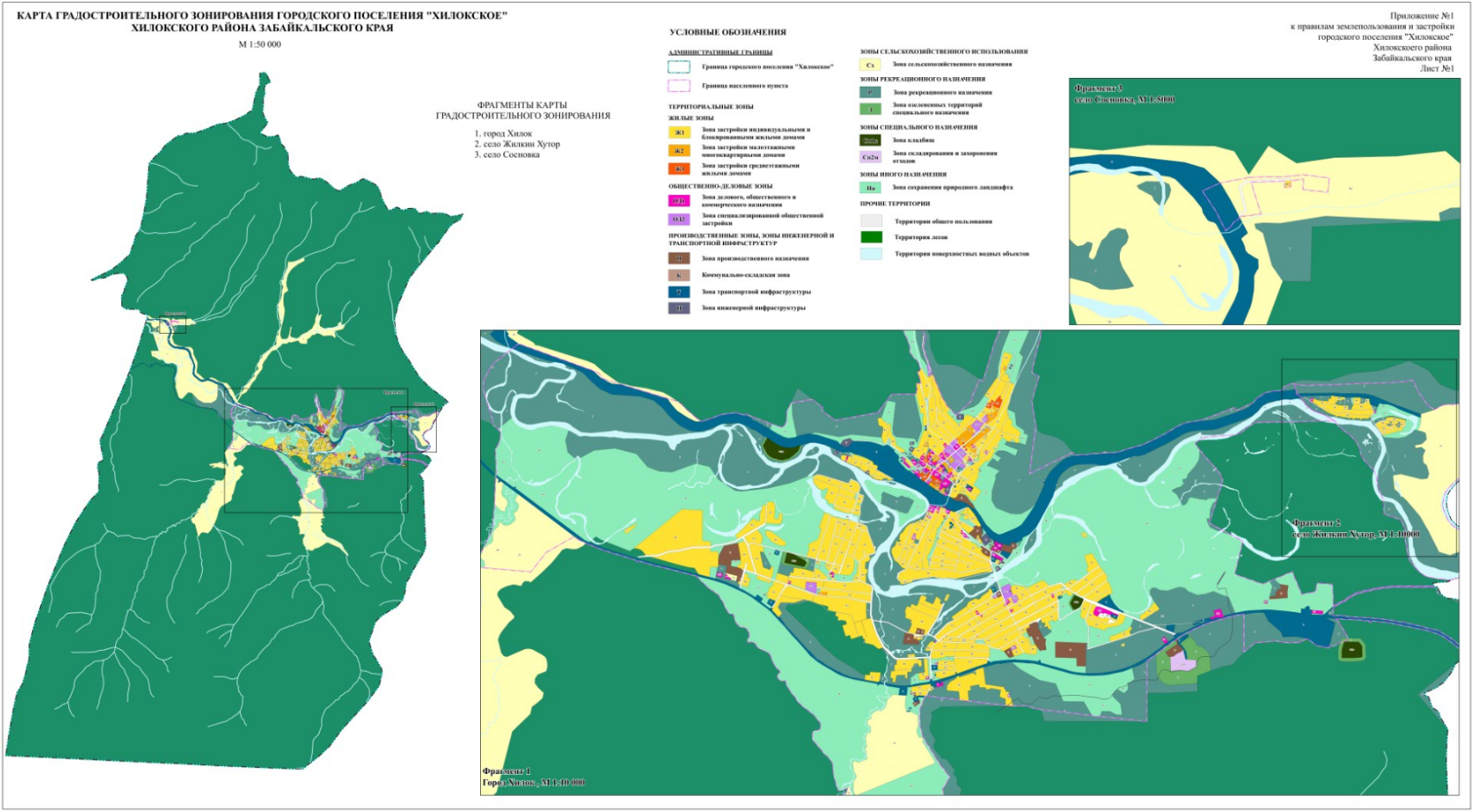 Карта зон с особыми условиями использования территории городского поселения «Хилокское» Хилокского района Забайкальского края. М 1:50000 
(М 1:10000)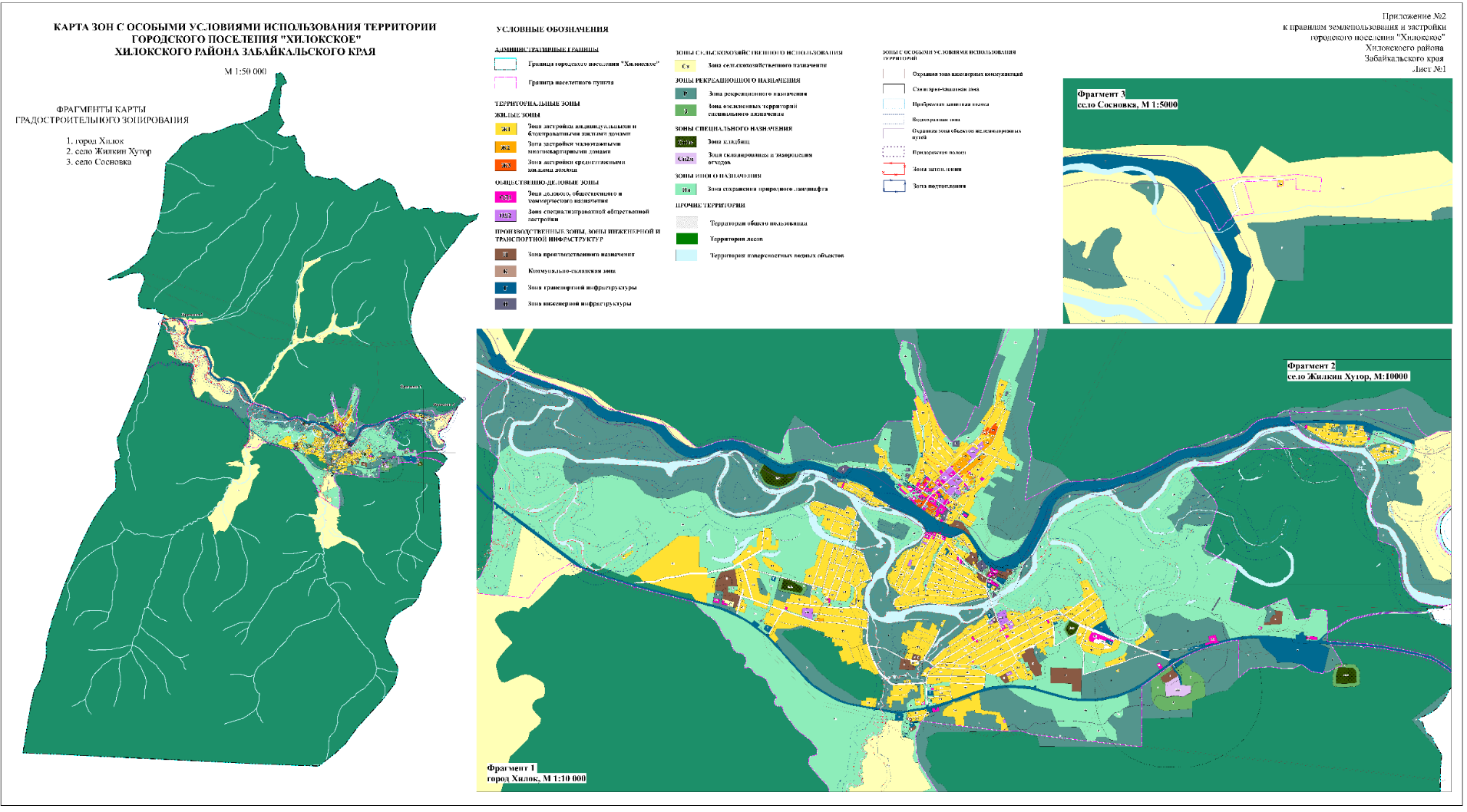 Часть III. Градостроительные регламенты Глава 1. Территориальное планирование Статья 1. Картографические документы градостроительного зонирования1. Разрешенное использование территории устанавливается картографическими документами градостроительного зонирования следующих видов:Карта градостроительного зонирования городского поселения «Хилокское» (далее - Карта зонирования), отображающая границы территориальных зон городского поселения; На карте градостроительного зонирования устанавливаются границы территориальных зон. Границы территориальных зон должны отвечать требованию принадлежности каждого земельного участка только к одной территориальной зоне. Формирование одного земельного участка из нескольких земельных участков, расположенных в различных территориальных зонах, не допускается. Территориальные зоны, как правило, не устанавливаются применительно к одному земельному участку. На карте градостроительного зонирования в обязательном порядке устанавливаются территории, в границах которых предусматривается осуществление деятельности по комплексному и устойчивому развитию территории, в случае планирования осуществления такой деятельности. Границы таких территорий устанавливаются по границам одной или нескольких территориальных зон и могут отображаться на отдельной карте.Планы градостроительного зонирования отдельных территорий, отображающие границы территориальных зон на отдельных территориях;Карта границ зон с особыми условиями использования земельных участков и иных объектов недвижимости. На карте градостроительного зонирования в обязательном порядке отображаются границы зон с особыми условиями использования территорий, границы территорий объектов культурного наследия, границы территорий исторических поселений федерального значения, границы территорий исторических поселений регионального значения. Границы указанных зон и территорий могут отображаться на отдельных картах.2. Картографические документы градостроительного зонирования должны содержать:код устанавливаемого вида территориальной зоны (изображается комбинацией буквенных (кириллица) и цифровых (арабские) символов);выделенную территорию с нанесенными и установленными границами.3. Карта границ зон с особыми условиями использования земельных участков и иных объектов недвижимости может отображать:выделенные территории объектов, для которых образуются зоны с особыми условиями использования земельных участков и соседствующие территории, находящиеся в пределах зон с особыми условиями использования земельных участков;охранные зоны объектов культурного наследия;санитарно-защитные зоны;водоохранные зоны поверхностных водных объектов;придорожные полосы автодорог;зоны охраны линии железной дороги;зоны охраны воздушных линий электропередачи напряжением свыше 1 кВ;зоны охраны объектов природоохранного и природно-заповедного назначения, зоны санитарной охраны курортов;зоны охраны источников питьевого водоснабжения;другие зоны с особыми условиями использования территории, установленные на основании законов и иных нормативных правовых актов Российской Федерации, субъекта Российской Федерации, органов местного самоуправления.Статья 2. Общее описание Карты градостроительного зонирования и других картографических документов1. Территориальные зоны на Карте (планах) градостроительного зонирования указываются путем их выделения цветом и нанесением кода вида разрешенного использования. Карты градостроительного зонирования для всей территории городского поселения выполняется в масштабе 1:50000. Карты градостроительного зонирования для территории населенных пунктов выполняется в масштабе 1:10000 и 
1: 5000. 2. Границы территориальных зон могут устанавливаться по:- центральным разделительным линиям магистралей, улиц, проездов;- красным линиям;- границам земельных участков;- границам или осям полос отвода линий коммуникаций;- границам населенных пунктов;- естественным границам природных объектов;- иным линиям и границам.	Для Карты градостроительного зонирования разрабатывается соответствующая землеустроительная документация, содержащая описание границ территориальных зон. Сведения о границах территориальных зон предоставляются органам государственного кадастрового учета объектов недвижимости в установленные законом сроки.4. Зоны с особыми условиями использования земельных участков указываются путем их выделения цветом и указанием вида зоны. Карты зон с особыми условиями использования земельных участков для всей территории городского поселения выполняется в масштабе 1: 50000. Карты зон с особыми условиями использования земельных участков для территории населенных пунктов выполняется в масштабе 
1:10000 и 1: 5000. Статья 3. Разработка Карты градостроительного зонирования и других картографических документовРазработку Карты градостроительного зонирования и других картографических документов осуществляет специализированная организация (далее - разработчик) по заказу Администрации городского поселения. Администрация городского поселения рассматривает Карты градостроительного зонирования и других картографических документов и информирует граждан и юридических лиц об их разработке в средствах массовой информации. В течение двух месяцев после опубликования физические и юридические лица могут ознакомиться с содержанием Карты зонирования и других картографических документов и направить в Администрацию городского поселения свои замечания и предложения к Картам градостроительного зонирования и других картографических документов.Разработчик корректирует Карты градостроительного зонирования и других картографических документов с учетом внесенных замечаний, предложений, поправок и направляет уточненный проект Карты зонирования и других картографических документов в Администрацию городского поселения.Статья 4. Публичное обсуждение Карт градостроительного зонирования и других картографических документовПубличное обсуждение проекта Карты градостроительного зонирования и других картографических документов проводится в порядке, установленном федеральными законами и Уставом городского поселения.Статья 5. Принятие Карты градостроительного зонирования и других картографических документовРазработчик уточняет согласованный проект Карты зонирования и других картографических документов, разрабатывает на основе уточненной Карты зонирования и других картографических документов проект решения «Об утверждении Карты зонирования (других картографических документов) городского поселения в составе Правил землепользования и застройки городского поселения. Глава городского поселения (далее – Глава городского поселения) представляет проект решения с приложением уточненной и согласованной Карты зонирования и других картографических документов в Совет городского поселения (далее – Совет городского поселения).Решение об утверждении Карты зонирования и других картографических документов принимается в соответствии с регламентом Совета городского поселения.Принятое решение «Об утверждении Карты зонирования (других картографических документов) городского поселения в составе Правил землепользования и застройки городского поселения публикуется вместе с Картой зонирования и/или другими картографическими документами, выполненными в соответствующем масштабе.Статья 6. Порядок реализации Карты градостроительного зонирования и других картографических документовРеализацию Карты зонирования и других картографических документов обеспечивает Администрация городского поселения в соответствии с решением об ее утверждении. Администрация городского поселения осуществляет мониторинг (наблюдение) за соответствием градостроительной деятельности, осуществляемой в городском поселении, согласно принятой Карте градостроительного зонирования и другим картографическим документам.Администрация городского поселения информирует жителей о ходе реализации мониторинга Карты градостроительного зонирования и других картографических документов.Мониторинг (наблюдение) и контроль над использованием объектов недвижимости в соответствии с их разрешенным использованием, установленным настоящими Правилами, осуществляют Комиссия по подготовке правил землепользования и застройки, иные уполномоченные настоящими Правилами органы Администрации городского поселения и/или разработчик в соответствии с договором, заключаемым с Администрацией городского поселения.Порядок деятельности указанных органов по проведению контроля устанавливается настоящими Правилами и Положениями о них, утвержденными в установленном порядке.Статья 7. Актуализация Карты градостроительного зонирования и других картографических документовПринятая Карта градостроительного зонирования и другие картографические документы могут актуализироваться по мере осуществления субъектами градостроительной деятельности действий по приведению этой деятельности в соответствие утвержденной Карте градостроительного зонирования и другим картографическим документам либо в результате внесения изменений и дополнений в Карту градостроительного зонирования и другие картографические документы. Актуализация Карты градостроительного зонирования и других картографических документов осуществляется по решению Совета городского поселения, в порядке, установленном настоящими Правилами.Статья 8. Разработка и утверждение планов градостроительного зонирования Планы зонирования отдельной территории является частью настоящих Правил. Планы разрабатываются и утверждаются по решению органов местного самоуправления в процессе внесении изменений в Карту градостроительного зонирования в порядке установленными настоящими Правилами.Глава 2. Градостроительное зонирование Статья 9. Градостроительный регламент1. Градостроительные регламенты устанавливаются на основании изучения социально-пространственного и иного качества среды городского поселения, возможности и рациональности ее изменения.2. Градостроительный регламент определяет правовой режим земельных участков, равно как всего, что находится над и под поверхностью земельных участков и используется в процессе застройки и последующей эксплуатации объектов капитального строительства. 3. Градостроительный регламент распространяется в равной мере на все земельные участки и объекты капитального строительства, расположенные в пределах границ территориальной зоны, обозначенной на карте градостроительного зонирования городского поселения.4. Градостроительными регламентами настоящих Правил предусматриваются следующие виды разрешенного использования земельных участков и объектов капитального строительства:1) основные виды разрешенного использования;2) условно разрешенные виды использования;3) вспомогательные виды разрешенного использования, допустимые только в качестве дополнительных по отношению к основным видам разрешенного использования и условно разрешенным видам использования и осуществляемые совместно с ними.5. Основные и вспомогательные виды разрешенного использования земельных участков и объектов капитального строительства правообладателями земельных участков и объектов капитального строительства, за исключением органов государственной власти, органов местного самоуправления, государственных и муниципальных учреждений, государственных и муниципальных унитарных предприятий, выбираются самостоятельно без дополнительных разрешений и согласования.6. Решения об изменении одного вида разрешенного использования земельных участков и объектов капитального строительства, расположенных на землях, на которые действие градостроительных регламентов не распространяется или для которых градостроительные регламенты не устанавливаются, на другой вид такого использования принимаются в соответствии с федеральными законами.7. Порядок предоставления разрешения на условно разрешенный вид использования земельного участка или объекта капитального строительства осуществляется в порядке, предусмотренном статьей 39 Градостроительного кодекса Российской Федерации.8. Объекты благоустройства, линейные объекты, а также объекты инженерно-технического обеспечения (трансформаторные подстанции, центральные тепловые пункты и иные подобные объекты), необходимые для функционирования объектов капитального строительства, находящихся и (или) предполагаемых к размещению на земельных участках, входящих в территориальные зоны, обозначенные на карте градостроительного зонирования городского поселения, являются разрешенными видами использования для данных зон.9. Предельные (минимальные и (или) максимальные) размеры земельных участков и предельные параметры разрешенного строительства, реконструкции объектов капитального строительства, определенные градостроительными регламентами настоящих Правил, включают в себя:1) предельные (минимальные и (или) максимальные) размеры земельных участков, в том числе их площадь;2) минимальные отступы от границ земельных участков в целях определения мест допустимого размещения зданий, строений, сооружений, за пределами которых запрещено строительство зданий, строений, сооружений;3) предельное количество надземных этажей или предельную высоту зданий, строений, сооружений.10. Действие градостроительного регламента не распространяется на земельные участки:1) в границах территорий памятников и ансамблей, включенных в единый государственный реестр объектов культурного наследия (памятников истории и культуры) народов Российской Федерации, а также в границах территорий памятников или ансамблей, которые являются вновь выявленными объектами культурного наследия и решения о режиме содержания, параметрах реставрации, консервации, воссоздания, ремонта и приспособлении которых принимаются в порядке, установленном законодательством Российской Федерации об охране объектов культурного наследия;2) в границах территорий общего пользования;3) предназначенные для размещения линейных объектов и (или) занятые линейными объектами;4) предоставленные для добычи полезных ископаемых.11. Градостроительные регламенты не устанавливаются для земель лесного фонда, земель, покрытых поверхностными водами, земель запаса, земель особо охраняемых природных территорий (за исключением земель лечебно-оздоровительных местностей и курортов), сельскохозяйственных угодий в составе земель сельскохозяйственного назначения, земельных участков, расположенных в границах особых экономических зон.12. Использование земельных участков, на которые действие градостроительных регламентов не распространяется или для которых градостроительные регламенты не устанавливаются, определяется уполномоченными федеральными органами исполнительной власти, уполномоченными органами исполнительной власти субъектов Российской Федерации или уполномоченными органами местного самоуправления в соответствии с федеральными законами. Использование земельных участков в границах особых экономических зон определяется органами управления особыми экономическими зонами.Статья 10. Использование земельных участков и объектов капитального строительства, не соответствующих градостроительному регламенту1. Земельные участки или объекты капитального строительства, виды разрешенного использования, предельные (минимальные и (или) максимальные) размеры и предельные параметры которых не соответствуют градостроительному регламенту, установленному настоящими Правилами, являются несоответствующими разрешенному виду использования. К несоответствующему виду разрешенного использования также относятся объекты капитального строительства, размещенные с нарушением действующего законодательства, в том числе санитарно-эпидемиологического.2. Земельные участки или объекты капитального строительства, указанные в пункте 1 настоящей статьи, могут использоваться без установления срока приведения их в соответствие с градостроительным регламентом, за исключением случаев, если их использование опасно для жизни и здоровья человека, окружающей среды, объектов культурного наследия.3. Реконструкция указанных в части 1 настоящей статьи объектов капитального строительства может осуществляться только путем приведения таких объектов в соответствие с градостроительным регламентом или путем уменьшения их несоответствия предельным параметрам разрешенного строительства, реконструкции. Изменение видов разрешенного использования указанных земельных участков и объектов капитального строительства может осуществляться путем приведения их в соответствие с видами разрешенного использования земельных участков и объектов капитального строительства, установленными градостроительным регламентом.4. В случае если использование указанных в части 1 настоящей статьи земельных участков и объектов капитального строительства продолжается и опасно для жизни или здоровья человека, для окружающей среды, объектов культурного наследия, в соответствии с федеральными законами может быть наложен запрет на использование таких земельных участков и объектов.Статья 11. Градостроительные регламенты территориальных зон, выделенных в Карте зонирования территории городского поселения.1. Территориальные зоны, установленные для городского поселения включают две группы видов зон: территориальные зоны, предназначенные для градостроительного использования вне населенного пункта; территориальные зоны в населенном пункте.2. К первой группе видов территориальных зон могут быть отнесены территории, расположенные на существующих и планируемых землях промышленности (в т.ч. транспорта, энергетики, связи), землях сельскохозяйственного назначения, землях водного фонда, землях особо охраняемых территорий и объектов, землях запаса. Для данных территорий указывается буквенный символ - кода возможного градостроительного использования:зоны земель сельскохозяйственного назначения, используемых в градостроительных целях (СЗ);зоны земель водного фонда (ЗВ);зоны земель промышленности, используемых в градостроительных целях (в т.ч. транспорта, энергетики, связи) (ЗП);зоны земель особо охраняемых территорий и объектов (ООТ и ОКН);зона земель населенных пунктов (НП);зона земель запаса (ЗЗ);зона транспортной инфраструктуры (Т);рекреационная зона (Р).Для зон земель промышленности градостроительные регламенты не устанавливаются. Требования к осуществлению градостроительной деятельности в зонах данных видов регламентируются нормативными правовыми актами Российской Федерации.Виды разрешенного использования земельных участков в зоне СЗ (коды согласно Классификатору видов разрешенного использования земельных участков, утверждаемому в соответствии со статьей 7 Земельного кодекса Российской Федерации) следующие: 1.0 (Ведение городского хозяйства. Содержание данного вида разрешенного использования включает в себя содержание видов разрешенного использования с кодами 1.1-1.18, в том числе размещение зданий и сооружений, используемых для хранения и переработки сельскохозяйственной продукции).Виды разрешенного использования земельных участков в зоне ЗВ (коды согласно Классификатору видов разрешенного использования земельных участков, утверждаемому в соответствии со статьей 7 Земельного кодекса Российской Федерации) следующие: 11.0 (Ледники, снежники, ручьи, реки, озера, болота, территориальные моря и другие поверхностные водные объекты). Содержание данного вида разрешенного использования включает в себя содержание видов разрешенного использования с кодами 11.1-11.3). Виды разрешенного использования земельных участков в зоне ЗП (коды согласно Классификатору видов разрешенного использования земельных участков, утверждаемому в соответствии со статьей 7 Земельного кодекса Российской Федерации) следующие: 6.0 (Размещение объектов капитального строительства в целях добычи недр, их переработки, изготовления вещей промышленным способом. Содержание данного вида разрешенного использования включает в себя содержание видов разрешенного использования с кодами 6.1, 6.2, 6.4-6.9); 7.0 (Размещение различного рода путей сообщения и сооружений, используемых для перевозки людей или грузов, либо передачи веществ. Содержание данного вида разрешенного использования включает в себя содержание видов разрешенного использования с кодами 7.1 -7.2, 7.4-7.5). Виды разрешенного использования земельных участков в зоне ООТ и ОКН (коды согласно Классификатору видов разрешенного использования земельных участков, утверждаемому в соответствии со статьей 7 Земельного кодекса Российской Федерации) следующие: 9.0 (Деятельность по особой охране и изучению природы включающей: сохранение и изучение растительного и животного мира путем создания особо охраняемых природных территорий, в границах которых хозяйственная деятельность, кроме деятельности, связанной с охраной и изучением природы, не допускается (государственные природные заказники, национальные и природные парки, памятники природы, дендрологические парки, ботанические сады); 9.3 (историческая, включающая сохранение и изучение объектов культурного наследия народов Российской Федерации (памятников истории и культуры), в том числе: объектов археологического наследия, достопримечательных мест, мест бытования исторических промыслов, производств и ремесел, недействующих военных и гражданских захоронений, объектов культурного наследия, хозяйственная деятельность, являющаяся историческим промыслом или ремеслом, а также хозяйственная деятельность, обеспечивающая познавательный туризм).3. Ко второй группе видов территориальных зон, установленных для территории населенного пункта г. Хилок, относятся (с указанием буквенного символа - кода вида разрешенного использования):жилые зоны (Ж);общественно-деловые зоны (О);производственные и коммунально-складские зоны (П, К); зоны инженерной инфраструктуры (И);зоны транспортной инфраструктуры (Тнп);рекреационные (Рнп);зоны сельскохозяйственного использования (СХ);специального назначения (Сп1к, Сп2м);зона сохранения природного ландшафта (Ин);Для территории населенного пункта с. Сосновка, относятся (с указанием буквенного символа - кода вида разрешенного использования):жилые зоны (Ж);зоны транспортной инфраструктуры (Тнп);зоны сельскохозяйственного использования (СХ).Для территории населенного пункта с. Жилкин Хутор, относятся (с указанием буквенного символа - кода вида разрешенного использования):жилые зоны (Ж);общественно-деловые зоны (О);зоны транспортной инфраструктуры (Тнп);рекреационные (Рнп);зоны сельскохозяйственного использования (СХ);зона сохранения природного ландшафта (Ин);Для территориальных зон второй группы видов градостроительные регламенты (с указанием видов разрешенного использования) устанавливаются статьями 13-22 настоящих Правил.Градостроительные регламенты территориальных зон, составляются для каждой зоны, и включают виды разрешенного использования зон в соответствии с установленной настоящими Правилами классификацией (соответствующей Классификатору видов разрешенного использования земельных участков, утверждаемому в соответствии со статьей 7 Земельного кодекса Российской Федерации), предельные размеры земельных участков и предельные параметры разрешенного строительства, если иное не предусмотрено законодательством.4. Владельцы недвижимости имеют право самостоятельно выбирать виды разрешенного использования недвижимости для соответствующих территориальных зон, и обращаться в органы местного самоуправления по вопросу изменения вида разрешенного использования.5. Содержание видов разрешенного использования, перечисленных в  классификаторе, допускает без отдельного указания в классификаторе размещение и эксплуатацию линейного объекта (кроме железных дорог общего пользования и автомобильных дорог общего пользования федерального и регионального значения), размещение защитных сооружений (насаждений), объектов мелиорации, антенно-мачтовых сооружений, информационных и геодезических знаков, если федеральным законом не установлено иное. (в ред. Приказа Минэкономразвития России от 30.09.2015 N 709)6. Текстовое наименование вида разрешенного использования земельного участка и его код (числовое обозначение) являются равнозначными.7. Границы территориальных зон, отображаемые на карте градостроительного зонирования городского поселения, их наименования устанавливаются индивидуально, с учетом:1) возможности сочетания в пределах одной территориальной зоны различных видов существующего и планируемого использования земельных участков;2) функциональных зон и параметров их планируемого развития, определенных генеральным планом поселения;3) определенных Градостроительным кодексом Российской Федерации территориальных зон;4) сложившейся планировки территории и существующего землепользования;5) планируемых изменений границ земель различных категорий в соответствии с генеральным планом и документацией по планировке территории;6) предотвращения возможности причинения вреда объектам капитального строительства, расположенным на смежных земельных участках.8. Границы территориальных зон устанавливаются по:1) линиям магистралей, улиц, проездов, разделяющим транспортные потоки противоположных направлений;2) красным линиям;3) границам земельных участков;4) границам населенного пункта в пределах городского поселения;5) границам городского поселения;6) естественным границам природных объектов.9. При увеличении масштаба карты градостроительного зонирования городского поселения допускается погрешность отображения границ территориальных зон, затрагивающая часть земельного участка, не превышающая 15 процентов от общей площади земельного участка и не имеющая самостоятельного значения для использования и застройки в данной территориальной зоне, а также не влекущая за собой необходимости внесения изменений в настоящие Правила.Статья 12. Учет документов градостроительного зонированияУтвержденные в установленном порядке настоящие Правила, а также все внесенные в них изменения и дополнения подлежат учету в информационной системе обеспечения градостроительной деятельности городского поселения.Глава 3. Планировка территорииСтатья 13. Жилые зоны и виды разрешенного использования земельных участковВиды разрешенного использования земельных участков в жилой зоне «Ж» (коды согласно Классификатору видов разрешенного использования земельных участков) следующие: 2.0 Размещение жилых помещений различного вида и обеспечение проживания в них. К жилой застройке относятся здания (помещения в них), предназначенные для проживания человека, за исключением зданий (помещений), используемых: с целью извлечения предпринимательской выгоды из предоставления жилого помещения для временного проживания в них (гостиницы, дома отдыха); для проживания с одновременным осуществлением лечения или социального обслуживания населения (санатории, дома ребенка, дома престарелых, больницы); как способ обеспечения непрерывности производства) вахтовые помещения, служебные жилые помещения на производственных объектах); как способ обеспечения деятельности режимного учреждения (казармы, караульные помещения, места лишения свободы, содержания под стражей). Содержание данного вида разрешенного использования включает в себя содержание видов разрешенного использования с кодами 2.1-2.7.В жилых зонах допускается размещение отдельно стоящих, встроенных или пристроенных объектов социального и культурно-бытового обслуживания населения, объектов здравоохранения, дошкольных образовательных учреждений, образовательных учреждений начального и среднего образования, культовых зданий, стоянок автомобильного транспорта и гаражей, иных связанных с проживанием и не оказывающих негативного воздействия на окружающую среду объектов.К жилым зонам относятся: 1. Зона индивидуальной жилой застройки (Ж1) - используется преимущественно для размещения блокированных и индивидуальных жилых домов коттеджного типа низкой этажности (до 3 этажей) с придомовыми участками для ведения личного хозяйства, не требующего организации санитарно-защитных зон в границах населенного пункта;Основные виды разрешенного использованияУсловно разрешенные виды использованияВспомогательные виды разрешенного использованияПредельные (минимальные и (или) максимальные) размеры земельных участков и предельные параметры разрешенного строительства, реконструкции объектов капитального строительстваПримечание:На территории участка жилой застройки запрещается размещение отдельно стоящих нежилых зданий, а также встроенно-пристроенных нежилых помещений, назначение которых недопустимо к размещению в жилой застройке по санитарно-гигиеническим требованиям.Объекты инженерного обеспечения не должны выходить на линию застройки улиц и магистралей.В случае, если земельный участок или объект капитального строительства находится в границах зоны с особыми условиями использования территорий, указанными в 23-28 статьях настоящих Правил, на них устанавливаются ограничения в соответствии с законодательством Российской Федерации.2.Зона малоэтажными многоквартирными жилыми домами (Ж2) - используется для формирования жилых районов, микрорайонов и кварталов малоэтажной жилой застройки из блокированных жилых зданий, многоквартирных зданий этажностью до 3-х этажей включительно, строений, сооружений обслуживания населений и нежилого назначения.Основные виды разрешенного использованияУсловно разрешенные виды использованияВспомогательные виды разрешенного использованияПредельные (минимальные и (или) максимальные) размеры земельных участков и предельные параметры разрешенного строительства, реконструкции объектов капитального строительстваПримечание:На территории участка жилой застройки запрещается размещение отдельно стоящих нежилых зданий, а также встроенно-пристроенных нежилых помещений, назначение которых недопустимо к размещению в жилой застройке по санитарно-гигиеническим требованиям.Объекты инженерного обеспечения не должны выходить на линию застройки улиц и магистралей; подъезды к группам технических сооружений должны предусматриваться с внутриквартальных проездов.В случае, если земельный участок или объект капитального строительства находится в границах зоны с особыми условиями использования территорий, указанными в 23-28 статьях настоящих Правил, на них устанавливаются ограничения в соответствии с законодательством Российской Федерации.Ведение огородничества (13.1) допускается только при условии расположения земельного участка в зоне с особыми условиями использования территории, исключающей возможность строительства индивидуального жилого дома.3.Зона среднеэтажной жилой застройки (Ж3) - используется преимущественно для размещения многоквартирных жилых домов средней и высокой этажности (от 5 до 8 этажей) в границах населенного пункта; Основные виды разрешенного использованияУсловно разрешенные виды использованияВспомогательные виды разрешенного использованияПредельные (минимальные и (или) максимальные) размеры земельных участков и предельные параметры разрешенного строительства, реконструкции объектов капитального строительстваМаксимальная доля территорий квартала, или района зонирования, если район зонирования является частью квартала, рассчитываемая по площади застройки, допускаемая для объектов условно разрешенных видов использования -20%.Примечание:На территории участка жилой застройки запрещается размещение отдельно стоящих нежилых зданий, а также встроенно-пристроенных нежилых помещений, назначение которых недопустимо к размещению в жилой застройке по санитарно-гигиеническим требованиям.Объекты инженерного обеспечения не должны выходить на линию застройки улиц и магистралей; подъезды к группам технических сооружений должны предусматриваться с внутриквартальных проездов.В случае, если земельный участок или объект капитального строительства находится в границах зоны с особыми условиями использования территорий, указанными в 23-28 статьях настоящих Правил, на них устанавливаются ограничения в соответствии с законодательством Российской Федерации.Ведение огородничества (13.1) допускается только при условии расположения земельного участка в зоне с особыми условиями использования территории, исключающей возможность строительства индивидуального жилого дома.Статья 14. Общественно-деловая зона и виды разрешенного использования земельных участков 1. Зона делового, общественного и коммерческого назначения (ОД1) – предназначена для размещения в ней общегородского центра, объектов делового, общественного и коммерческого назначения, объектов торговли, общественного питания, объектов коммунально-бытового обслуживания, а также объектов обслуживания, необходимых для осуществления производственной и предпринимательской деятельности.Основные виды разрешенного использования
Условно разрешенные виды использованияВспомогательные виды разрешенного использованияПредельные (минимальные и (или) максимальные) размеры земельных участков и предельные параметры разрешенного строительства, реконструкции объектов капитального строительства
Минимальное количество стояночных мест объектов образования, физической культуры и спорта, объектов обслуживающей, административной, общественной, производственной деятельности – 1 место на 4 - 5 работников, а также 1 место на 10 единовременных посетителей при их максимальном количестве;Минимальное количество стояночных мест гостиниц, кемпингов – от 9 до 13 мест на 100 мест; Минимальное количество стояночных мест объектов здравоохранения и социального обеспечения – 1 место на 20 койко-мест, а также 1 место на 5 работниковПримечание:1. Объекты инженерного обеспечения не должны выходить на линию застройки улиц и магистралей; подъезды к группам технических сооружений должны предусматриваться с внутриквартальных поездов;2.  В случае, если земельный участок или объект капитального строительства находится в границах зоны с особыми условиями использования территорий, указанными в 23-28 статьях настоящих Правил, на них устанавливаются ограничения использования в соответствии с законодательством Российской Федерации. 2. Зона специализированной общественной застройки (ОД2) – предназначена для размещения объектов здравоохранения, культуры и искусства, образовательных организаций, научных организаций, объектов социального назначения, объектов физической культуры и массового спорта, культовых зданий и сооружений, стоянок автомобильного транспорта и других объектов, связанных с обеспечением жизнедеятельности граждан. Кроме того, в перечень объектов недвижимости, разрешенных к размещению в зонах общественно-делового назначения, входят жилые дома, гостиницы, служебные гаражи, объекты социального и коммунально-бытового назначения, объекты, необходимые для осуществления предпринимательской деятельности граждан, с включением объектов инженерной инфраструктуры, связанных с обслуживанием данной зоны.Основные виды разрешенного использованияУсловно разрешенные виды использованияВспомогательные виды разрешенного использования
Предельные (минимальные и (или) максимальные) размеры земельных участков и предельные параметры разрешенного строительства, реконструкции объектов капитального строительства
Минимальное количество стояночных мест объектов образования, физической культуры и спорта, объектов обслуживающей, административной, общественной, производственной деятельности – 1 место на 4 - 5 работников, а также 1 место на 10 единовременных посетителей при их максимальном количестве;Минимальное количество стояночных мест гостиниц, кемпингов – от 9 до 13 мест на 100 мест; Минимальное количество стояночных мест объектов здравоохранения и социального обеспечения – 1 место на 20 койко-мест, а также 1 место на 5 работниковПримечание:1. Объекты инженерного обеспечения не должны выходить на линию застройки улиц и магистралей; подъезды к группам технических сооружений должны предусматриваться с внутриквартальных поездов;2.  В случае, если земельный участок или объект капитального строительства находится в границах зоны с особыми условиями использования территорий, указанными в 23-28 статьях настоящих Правил, на них устанавливаются ограничения использования в соответствии с законодательством Российской Федерации. Статья 15. Производственные и коммунально-складские зоны, виды разрешенного использования земельных участков1. Производственные зоны (П) –  предназначены для размещения промышленных объектов в границах населенного пункта. В границах территориальных зон, в которых предусматривается осуществление деятельности по комплексному и устойчивому развитию территории, предусмотрен 100 % уровень обеспеченности объектами коммунальной, транспортной, социальной инфраструктур и максимально допустимый уровень территориальной доступности указанных объектов для населения. Виды разрешенного использования земельных участков в производственной зоне «П» (коды согласно Классификатору видов разрешенного использования земельных участков) включает в себя содержание видов разрешенного использования с кодами 6.2-6.9; 4.9К производственным зонам относятся:Зона предприятий III-II класса - используется для размещения предприятий, требующих организации санитарно-защитных зон 300-500 метров.Зона предприятий IV класса - используется для размещения предприятий, требующих организации санитарно-защитных зон до 100 метров. Зона предприятий V класса - используется для размещения предприятий, требующих организации санитарно-защитных зон до 50 метров.Основные виды разрешенного использованияУсловно разрешенные виды использованияВспомогательные виды разрешенного использованияПредельные (минимальные и (или) максимальные) размеры земельных участков и предельные параметры разрешенного строительства, реконструкции объектов капитального строительстваПримечание: Санитарно – защитные зоны для промышленных объектов и производств II-III класса составляют 300-500 м. В санитарно – защитных зонах не допускается размещать:жилую застройку, включая отдельные жилые дома,ландшафтно-рекреационные зоны,зоны отдыха, территории курортов, санаториев и домов отдыха,территории садоводческих товариществ и коттеджной застройки, коллективных или индивидуальных садово-огороднических участков,другие территории: спортивные сооружения, детские площадки, образовательные и детские учреждения, лечебно-профилактические и оздоровительные учреждения общего пользования.2. Зона коммунально-складских объектов (К) – предназначена для размещения групп предприятий и отдельных объектов, обеспечивающих потребности городского хозяйства и населения в складах, коммунальных и бытовых услугах, а также связанных с ним обслуживающих и вспомогательных учреждений.К коммунально-складским зонам относятся:Зона коммунальных и складских объектов IV класса - используется для размещения коммунально-складских объектов, обслуживающих жилую и производственную зоны, требующих организации санитарно-защитных зон до 100 метров. Зона коммунально-складских объектов V класса - используется для размещения коммунально-складских объектов, обслуживающих жилую и производственную зоны, требующих организации санитарно-защитных зон до 50 метров. Зона гаражей - используется для размещения баз и гаражей, требующих организации санитарно-защитных зон от 15 до 50 метров.Основные виды разрешенного использования
Условно разрешенный вид использованияВспомогательные виды разрешенного использования не устанавливаетсяПредельные (минимальные и (или) максимальные) размеры земельных участков и предельные параметры разрешенного строительства, реконструкции объектов капитального строительстваПримечание: Санитарно – защитные зоны для коммунально-складских объектов и производств V класса составляют 50 м., IV класса – 100 м. В санитарно – защитных зонах не допускается размещать:- жилую застройку, включая отдельные жилые дома,- ландшафтно-рекреационные зоны,- зоны отдыха, территории курортов, санаториев и домов отдыха,- территории садоводческих товариществ и коттеджной застройки, коллективных или индивидуальных садово-огороднических участков,- другие территории: спортивные сооружения, детские площадки, образовательные и детские учреждения, лечебно-профилактические и оздоровительные учреждения общего пользования.Статья 16. Зоны инженерных и транспортных инфраструктур и виды разрешенного использования земельных участков Зоны инженерных и транспортных инфраструктур предназначены для размещения объектов инженерной и транспортной инфраструктур, в том числе сооружений и коммуникаций железнодорожного, автомобильного, воздушного, водного и трубопроводного транспорта, связи, а также для установления санитарно-защитных зон таких объектов в соответствии с техническими регламентами.Виды разрешенного использования земельных участков в зоне инженерных (И) и транспортных (Т) инфраструктур (коды согласно Классификатору видов разрешенного использования земельных участков) следующие: 7.0 размещение различного рода путей сообщения и сооружений, используемых для перевозки людей и грузов, либо передачи веществ. Содержание данного вида разрешенного использования включает в себя содержание видов разрешенного использования с кодами 7.1-7.5; 12.0; и 3.1 размещение объектов капитального строительства в целях обеспечения населения и организаций коммунальными услугами.К зонам транспортной инфраструктур относятся:Зона воздушного транспорта (Т1) - используется для размещения аэропорта, иных объектов воздушного транспорта, а также объектов, связанных с эксплуатацией, содержанием, строительствам, реконструкцией, ремонтом, развитием наземных и подземных зданий, строений, сооружений и устройств воздушного транспорта.Зона сооружений железной дороги (Т2) - используется для размещения железнодорожных путей, станции и объектов по обслуживанию путевого хозяйства. Зона сооружений автомобильного транспорта (Т3) - используется для размещения объектов капитального строительства, необходимых для обеспечения автомобильного движения, размещение автомобильных дорог и пешеходных тротуаров, переходов в границах населенного пункта и коммуникаций автомобильного транспорта. Основные виды разрешенного использованияВспомогательный вид разрешенного использованияУсловно разрешенный вид использованияПредельные (минимальные и (или) максимальные) размеры земельных участков и предельные параметры разрешенного строительства, реконструкции объектов капитального строительстваПримечание:Жилую застройку необходимо отделять от железных дорог санитарно-защитной зоной шириной не менее 100 м, считая от оси крайнего железнодорожного пути. При размещении железных дорог в выемке или при осуществлении специальных шумозащитных мероприятий, обеспечивающих требования СП 51.13330, ширина санитарно-защитной зоны может быть уменьшена, но не более чем на 50 м. Ширину санитарно-защитной зоны до границ садовых участков следует принимать не менее 
50 м.В санитарно-защитных зонах, вне полосы отвода железной дороги, допускается размещать автомобильные дороги, гаражи, стоянки автомобилей, склады, учреждения коммунально-бытового назначения. Не менее 50% площади санитарно-защитной зоны должно быть озеленено.Жилую застройку необходимо отделять от аэродромов и вертодромов  санитарно-защитной зоной шириной не менее 6 км.К зоне инженерной инфраструктуры относится:Зона трубопроводного транспорта (И) – используется для размещения нефтепроводов, водопроводов, газопроводов и иных трубопроводов, а также иных зданий и сооружений, необходимых для эксплуатации названных трубопроводов (7.5 по классификатору).Основные виды разрешенного использования
Вспомогательные виды разрешенного использования не устанавливаютсяУсловно разрешенные виды использования не устанавливаютсяПредельные (минимальные и (или) максимальные) размеры земельных участков и предельные параметры разрешенного строительства, реконструкции объектов капитального строительстваПримечание:Санитарно – защитные зоны водозаборных скважин.Защитная зона для первого пояса называется зоной строгого режима и она имеет диаметр 60 метров, 30 метров от скважины до забора.     Защитная зона второго пояса называется зоной по предотвращению бактериологического загрязнения скважины и ее размеры определяются расчетным путем исходя из установленного расхода воды скважины и мощности окружающих ее известняков.    Защитная зона третьего пояса носит название зоны санитарной охраны скважины по химическому загрязнению и также определяется расчетным путем исходя из мощности скважины и ее водовмещающих пород. Территория первого пояса ЗСО должна быть спланирована для отвода поверхностного стока за ее пределы, озеленена, ограждена и обеспечена охраной. Дорожки к сооружениям должны иметь твердое покрытиеНе допускается: посадка высокоствольных деревьев, все виды строительства, не имеющие непосредственного отношения к эксплуатации, реконструкции и расширению водопроводных сооружений, в т.ч. прокладка трубопроводов различного назначения, размещение жилых и хозяйственно-бытовых зданий, проживание людей, применение ядохимикатов и удобрений.Здания должны быть оборудованы канализацией с отведением сточных вод в ближайшую систему бытовой или производственной канализации или на местные станции очистных сооружений, расположенные за пределами первого пояса ЗСО с учетом санитарного режима на территории второго пояса.В исключительных случаях при отсутствии канализации должны устраиваться водонепроницаемые приемники нечистот и бытовых отходов, расположенные в местах, исключающих загрязнение территории первого пояса ЗСО при их вывозе.Водопроводные сооружения, расположенные в первом поясе зоны санитарной охраны, должны быть оборудованы с учетом предотвращения возможности загрязнения питьевой воды через оголовки и устья скважин, люки и переливные трубы резервуаров и устройства заливки насосов.Статья 17. Рекреационные зоны и виды разрешенного использования земельных участков Виды разрешенного использования земельных участков в рекреационной зоне (коды согласно Классификатору видов разрешенного использования земельных участков) следующие:5.0 обустройство мест для занятия спортом, физкультурой, пешими или верховыми прогулками, отдыха, наблюдения за природой, пикников, охоты, рыбалки и иной деятельности Содержание данного вида разрешенного использования включает в себя содержание видов разрешенного использования с кодами 5.1-5.5; 9.1,9.3 и 12.0 в границах населенного пункта.В состав зон рекреационного назначения включаются территории занятые городскими (поселковыми) лесами, скверами, парками, садами, прудами, озерами, водохранилищами, пляжами, территории естественного ландшафта. К рекреационным зонам относятся: 1. Зона рекреационного назначения (Р) – зоны пассивного и активного отдыха (лесопарковая территория, лугопарки, водоемы, охраняемые ландшафты, расположенные в границах населенного пункта).Основные виды разрешенного использованияУсловно разрешенные виды использования
Вспомогательные виды разрешенного использования не устанавливаютсяПредельные (минимальные и (или) максимальные) размеры земельных участков и предельные параметры разрешенного строительства, реконструкции объектов капитального строительства2. Зона озелененных территорий специального назначения (З) – выделена для обеспечения правовых условий формирования, сохранения и развития зеленых насаждений санитарно-защитных зон, защитно-мелиоративных зон, противопожарных и других зеленых насаждений на земельных участках за пределами жилых и общественно-деловых зон.Основные виды разрешенного использованияУсловно разрешенные виды использования
Вспомогательные виды разрешенного использования не устанавливаютсяПредельные (минимальные и (или) максимальные) размеры земельных участков и предельные параметры разрешенного строительства, реконструкции объектов капитального строительстваМаксимальная доля территорий квартала, или района зонирования, если район зонирования является частью квартала, рассчитываемая по площади застройки, допускаемая для объектов условно разрешенных видов использования - 10%. Статья 18. Зоны сельскохозяйственного использования и виды разрешенного использования земельных участков Зона сельскохозяйственного назначения (СХ) - используется для ведения городского хозяйства на объектах капитального строительства сельскохозяйственного назначения, для производства продуктов питания для населения и фуража, для выпаса домашнего скота и других аналогичных целей в границах населенных пунктов. Территории указанных зон могут быть использованы в целях ведения городского хозяйства до момента изменения вида их использования в соответствии с генеральным планом и настоящими Правилами.Основные виды разрешенного использованияВспомогательные виды разрешенного использованияУсловно разрешенные виды использования не устанавливаютсяПредельные (минимальные и (или) максимальные) размеры земельных участков и предельные параметры разрешенного строительства, реконструкции объектов капитального строительстваПримечание:Пасеки, а также ульи с пчелами, вывезенными на медосбор, следует размещать на расстоянии не менее 100 метров от медицинских и образовательных организаций, детских учреждений, учреждений культуры, границ полосы отвода автомобильных дорог федерального значения, железных дорог, а также не менее 500 метров от предприятий кондитерской и химической промышленности.Ульи с пчелами подлежат размещению на расстоянии не менее 3 метров от границ соседних земельных участков с направлением летков к середине участка пчеловода, или без ограничений по расстояниям, при условии отделения их от соседнего земельного участка глухим забором (или густым кустарником, или строением) высотой не менее двух метров.Не допускается возведение объектов капитального строительства в  целях ведения подсобного хозяйства на полевых участках.Не допускается размещать объекты сельскохозяйственного использования в санитарно-защитной зоне отраслей промышленности.Животноводческие комплексы и птицефабрики следует размещать: от населенных пунктов, не связанных с их обслуживанием, не менее 3 км; от городов, промышленных предприятий и зон отдыха населения – 5 км; от рек и водоемов не менее 2 км.Участок для строительства животноводческих объектов должен быть отделен от других ферм и комплексов зооветеринарными разрывами. Зооветеринарные разрывы – это расстояние между различными животноводческими предприятиями (фермами, комплексами), позволяющее исключить возможность неблагоприятного воздействия (пылевого, микробного, газового и пр.) одного предприятия на другое. Зооветеринарные разрывы установлены также между отдельными животноводческими помещениями.От фермы до открытых водоемов (река, озеро) расстояние предусматривается не менее 0,5 – 1,0 км, до биотермической ямы – 1000 м. Необходимо предусматривать зооветеринарные разрывы до дорог, по которым осуществляется провоз скота в различные хозяйства и на мясоперерабатывающие предприятия, тушь животных на рынки, а также транспортировка трупов животных из хозяйств на санитарно-утилизационные заводы.Статья 19. Зоны специального назначения и виды разрешенного использования земельных участков В состав зон специального назначения могут включаться зоны, занятые кладбищами, крематориями, скотомогильниками, объектами, используемыми для захоронения твердых коммунальных отходов, и иными объектами, размещение которых может быть обеспечено только путем выделения указанных зон и недопустимо в других территориальных зонах.
Виды разрешенного использования земельных участков в зоне специального назначения «С» (коды согласно Классификатору видов разрешенного использования земельных участков) следующие:12.1 Ритуальная деятельность. 12.2 Специальная деятельность.Зона кладбищ (Сп1к) — используется для размещения кладбищ, крематориев и мест захоронения; размещение соответствующих культовых сооружений в границах населенного пункта.Зона складирования и захоронения отходов (Сп2м) — используется для размещения предприятий по складированию и утилизации промышленных и бытовых отходов.Порядок использования территории зон специального назначения устанавливается настоящими Правилами с учетом требования государственных градостроительных и санитарных нормативов и правил, а также специальных нормативов.Основные виды разрешенного использованияВспомогательные виды разрешенного использованияУсловно разрешенные виды использования не устанавливаютсяПредельные (минимальные и (или) максимальные) размеры земельных участков и предельные параметры разрешенного строительства, реконструкции объектов капитального строительстваПримечание:1.Не допускается захоронение отходов в границах населенного пункта.2.Зона охраны объекта культурного наследия определяется проектом границ территории объекта культурного наследия. На территории памятника запрещаются строительство объектов капитального строительства и увеличение объемно-пространственных характеристик существующих на территории памятника объектов капитального строительства; проведение земляных, строительных, мелиоративных и иных работ, за исключением работ по сохранению объекта культурного наследия или его отдельных элементов, сохранению историко-градостроительной или природной среды объекта культурного наследия.Расстояния от объектов культурного наследия до транспортных и инженерных коммуникаций следует принимать, м, не менее:до проезжих частей магистралей скоростного и непрерывного движения:в условиях сложного рельефа - 100;на плоском рельефе - 50;до сетей водопровода, канализации и теплоснабжения (кроме разводящих)-15;до других подземных инженерных сетей - 5.3. Санитарно-защитные зоны объектов размещения (полигонов, свалок) твердых бытовых отходов являются специальными сооружениями, предназначенными для изоляции и обезвреживания ТБО, и должны гарантировать санитарно-эпидемиологическую безопасность населения.Размер санитарно-защитной зоны от жилой застройки до границ полигона ТБО - 1000 м.Размер санитарно-защитной зоны может определяется при расчете газообразных выбросов в атмосферу. Границы зоны устанавливаются по изолинии 1 ПДК, если она выходит из пределов нормативной зоны.Санитарно-защитная зона должна иметь зеленые насаждения.Не допускается размещение полигонов ТБО:на территории зон санитарной охраны водоисточников;в районах геологических разломов, местах выхода на поверхность трещиноватых пород;в местах выклинивания водоносных горизонтов;на участках, затопляемых паводковыми водами;в рекреационных зонах;в местах массового отдыха населения и на территории лечебно-оздоровительных учреждений.4.  Санитарно-защитные зоны кладбищКладбища с погребением путем предания тела (останков) умершего земле (захоронение в могилу, склеп) размещают на расстоянии:а) от жилых, общественных зданий, спортивно-оздоровительных и санаторно-курортных зон: 500 мб) от водозаборных сооружений централизованного источника водоснабжения населения - не менее 1000 м с подтверждением достаточности расстояния расчетами поясов зон санитарной охраны водоисточника и времени фильтрации.Статья 20. Зоны военных и иных режимных объектов и виды разрешенного использования земельных участков Зоны военных объектов и иные зоны режимных территорий (В) - используется для размещения военных объектов и иных режимных объектов.На зоны военных и режимных территорий, на которых осуществляется производственная деятельность или расположены объекты инженерной, транспортной инфраструктуры распространяется действие настоящих Правил в части установления санитарно-защитных зон.Градостроительный регламент зоны военных и режимных объектов (В)Перечень видов разрешённого использования объектов капитального строительства и земельных участков:Основные виды разрешенного использованияВспомогательные виды разрешенного использования
Условно разрешенные виды использования не устанавливаютсяПредельные (минимальные и (или) максимальные) размеры земельных участков и предельные параметры разрешенного строительства, реконструкции объектов капитального строительстваПримечание: Охранная зона – 25 м по периметру ограждения территории.Статья 21. Зоны иного назначенияЗона сохранения природного ландшафта (Ин) – предназначена для осуществления мероприятий, направленных на сохранение исторически ценного рельефа, водоемов, восстановление исторического вида ландшафта и связей с окружающей природой, устранение зданий, сооружений, насаждений, искажающих ландшафт, сохранение и восстановление растительности, установление зон естественного восстановления леса, защиту луговых, береговых и других территорий от оползней и размыва, укрепление склонов, оврагов, их озеленение, проведение необходимых природоохранных мероприятий.Основные виды разрешенного использования
Вспомогательные виды разрешенного использования
Условно разрешенные виды использованияПредельные (минимальные и (или) максимальные) размеры земельных участков и предельные параметры разрешенного строительства, реконструкции объектов капитального строительстваСтатья 22. Состав и назначение территорий общего пользования1. В состав территорий общего пользования входят территории, занятые парками, набережными, скверами, бульварами, площадями, улицами, проездами и иные территории, которыми беспрепятственно пользуется неограниченный круг лиц.2. Земельные участки в границах территорий, занятых парками, скверами предоставляются физическим или юридическим лицам для размещения вспомогательных строений и инфраструктуры для отдыха: фонтанов; игровых площадок, площадок для национальных игр; спортплощадок; проката игрового и спортивного инвентаря; комплексов аттракционов, игровых залов, бильярдных; помещений для игровых автоматов и компьютерных игр, интернет-кафе; танцплощадок, дискотек; летних театров и эстрад; предприятий общественного питания (кафе, летние кафе, рестораны); киосков, лоточной торговли, временных павильонов розничной торговли, обслуживания и общественного питания; озеленения; малых архитектурных форм; пунктов оказания первой медицинской помощи; оранжерей; хозяйственных корпусов; опорных пунктов полиции; общественных туалетов; резервуаров для хранения воды; объектов пожарной охраны; стоянок автомобилей; площадок для выгула собак; мемориальных комплексов; дендропарков; и других подобных объектов.3. Земельные участки в границах территорий, занятых набережными предоставляются физическим или юридическим лицам для размещения спортплощадок; проката игрового и спортивного инвентаря; игровых площадок, площадок для национальных игр; парковок автомобилей; предприятий общественного питания (кафе, летние кафе, рестораны); вспомогательных сооружений набережных: причалов, иные сооружений; пунктов оказания первой медицинской помощи; оранжерей; опорных пунктов полиции; вспомогательных строений и инфраструктуры для отдыха: бассейнов, фонтанов, малых архитектурных форм; и других подобных объектов.4. Земельные участки в границах территорий, занятых бульварами, предоставляются физическим или юридическим лицам для размещения вспомогательных строений и инфраструктуры для отдыха: фонтанов; проката игрового и спортивного инвентаря; киосков, лоточной торговли, временных павильонов розничной торговли, обслуживания и общественного питания; озеленения; малых архитектурных форм; опорных пунктов полиции; общественных туалетов; площадок для выгула собак; мемориальных комплексов; и других подобных объектов.5. Земельные участки в границах территорий, занятых площадями, улицами, проездами предоставляются физическим или юридическим лицам для размещения вспомогательных строений и инфраструктуры для отдыха: фонтанов; проката игрового и спортивного инвентаря; лоточной торговли, временных павильонов розничной торговли, обслуживания и общественного питания; озеленения; временных площадок, используемых для проведения культурно-массовых мероприятий; малых архитектурных форм; опорных пунктов милиции; общественных туалетов; стоянок автомобилей; мемориальных комплексов; и других подобных объектов.6. Земельные участки в границах территорий общего пользования предоставляются для целей размещения объектов, указанных в пунктах 2, 3, 4, 5 настоящей статьи, физическим или юридическим лицам в краткосрочную (до одного года) аренду в порядке, установленном правовым актом Главы поселения.Глава 4. Установленные ограничения использования территории городского поселенияСтатья 23. Основные положенияСистема охраняемых территорий городского поселения включает территории объектов культурного наследия (особо охраняемые территории объектов культурного наследия).Система зон с особыми условиями использования территории включают:охранные зоны объектов культурного наследиясанитарно-защитные зоны;водоохранные зоны поверхностных водных объектовпридорожные полосы автодорогзоны охраны линии железной дорогизоны охраны воздушных линий электропередачиохранные зоны инженерных сетейзоны затопления и подтопленияСтатья 24. Установление границ территорий объектов культурного наследияК землям объектов культурного наследия отнесены земли, на которых располагаются памятники истории и культуры. Земли объектов культурного наследия используются в особом режиме. Изъятие этих земель для нужд, противоречащих их основному целевому назначению, и любая деятельность не соответствующая установленному режиму не допускается. Установление порядок и режим охраны возложен на уполномоченные государственные органы.Статья 25. Описание ограничений к зонам с особыми условиями использования территории, установленным на территории городского поселения «Хилокское» муниципального района «Хилокский район» Забайкальский крайОписание ограничений к зонам с особыми условиями использования территории представлено в Таблице 1. Таблица 1. Описание ограничений к зонам с особыми условиями использования территории, установленным на территории городского поселения «Хилокское» муниципального района «Хилокский район» Забайкальский крайПеречень территорий, подлежащих комплексному и устойчивому развитиюВид использованияСоотношениеМаксимальная доля территорий квартала, или района зонирования, если район зонирования является частью квартала, рассчитываемая по площади застройки, допускаемая для объектов условно разрешенных видов использования10% для рекреационных зон
20% для прочих зонМаксимальная суммарная общая площадь зданий (помещений), занимаемая объектами вспомогательных видов разрешенного использования, расположенных на территории одного земельного участка50% общей площади зданий, расположенных на территории соответствующего земельного участка.Максимальная суммарная общая площадь территории, занимаемая объектами вспомогательных видов разрешенного использования, расположенных на территории одного земельного участка25% общей площади территории соответствующего земельного участка.Вид использованияМинимальное количество стояночных местМногоквартирные дома1 место на 100 кв.м общей площади жильяОбъекты образования, физической культуры и спорта, объекты обслуживающей, административной, общественной, производственной деятельности1 место на 4 - 5 работников, а также 1 место на 10 единовременных посетителей при их максимальном количествеГостиницы, кемпингиОт 9 до 13 мест на 100 местОбъекты здравоохранения и социального обеспечения1 место на 20 койко-мест, а также 1 место на 5 работниковОбъекты рекреации3 места на 1,0 га территории участкаКладбищаОт 10 до 20 мест на 1,0 га территории участкаАэродромы и аэропорты, вокзалы (железнодорожные и автовокзалы)1 место на 10 пассажиров, прибывающих в час пикВид использованияМинимальная площадь озелененных территорийМногоквартирные жилые дома25 кв. метра на 100 кв. метров общей площади жилья на участке.Объекты образования, здравоохранения, физкультуры и спорта, рекреации, индивидуальные жилые домаОт 40 до 70% территории земельного участкаПрочие объекты за исключением объектов коммунального хозяйства, транспорта и сельскохозяйственного использования15% территории земельного участкаНаименование вида разрешенного использования земельного участка 
(код классификатора)Описание вида разрешенного использованияПримечанияМалоэтажная жилая застройка (для индивидуального жилищного строительства) (2.1)Размещение индивидуального жилого дома (дом, пригодный для постоянного проживания, высотой не выше трех надземных этажей);выращивание плодовых, ягодных, овощных, бахчевых или иных декоративных, или сельскохозяйственных культур; размещение индивидуальных гаражей и подсобных сооружений;Не допускается размещение хозяйственных построек со стороны красных линий улиц, кроме гаражей.Малоэтажная многоквартирная жилая (2.1.1)Размещение малоэтажного многоквартирного жилого дома (дом, пригодный для постоянного проживания, высотой до 4 этажей, включая мансардный);разведение декоративных и плодовых деревьев, овощных и ягодных культур;размещение индивидуальных гаражей и иных вспомогательных сооружений;обустройство спортивных и детских площадок, площадок отдыха;размещение объектов обслуживания жилой застройки во встроенных, пристроенных и встроенно-пристроенных помещениях малоэтажного многоквартирного дома, если общая площадь таких помещений в малоэтажном многоквартирном доме не составляет более 15% общей площади помещений домаНе допускается размещение хозяйственных построек со стороны красных линий улиц, кроме гаражей.Блокированная жилая застройка (2.3)Размещение жилого дома, не предназначенного для раздела на квартиры, имеющего одну или несколько общих стен с соседними жилыми домами (количеством этажей не более чем три, при общем количестве совмещенных домов не более десяти и каждый из которых предназначен для проживания одной семьи, имеет общую стену (общие стены) без проемов с соседним блоком или соседними блоками, расположен на отдельном земельном участке и имеет выход на территорию общего пользования (жилые дома блокированной застройки);разведение декоративных и плодовых деревьев, овощных и ягодных культур;Не допускается размещение хозяйственных построек со стороны красных линий улиц, кроме гаражей.Обслуживание жилой застройки (2.7)Размещение объектов капитального строительства, размещение которых предусмотрено видами разрешенного использования с кодами 3.1, 3.2, 3.3, 3.4, 3.4.1, 3.5.1, 3.6, 3.7, 3.10.1, 4.1, 4.3, 4.4, 4.6, 4.7, 4.9, если их размещение связано с удовлетворением повседневных потребностей жителей, не причиняет вреда окружающей среде и санитарному благополучию, не причиняет существенного неудобства жителям, не требует установления санитарной зоныОбъекты гаражного назначения (2.7.1)Размещение отдельно стоящих и пристроенных гаражей, в том числе подземных, предназначенных для хранения личного автотранспорта граждан, с возможностью размещения автомобильных моекКоммунальное обслуживание (3.1)Размещение объектов капитального строительства в целях обеспечения физических и юридических лиц коммунальными услугами, в частности: поставки воды, тепла, электричества, газа, предоставления услуг связи, отвода канализационных стоков, очистки и уборки объектов недвижимости (котельных, водозаборов, очистных сооружений, насосных станций, водопроводов, линий электропередач, трансформаторных подстанций, газопроводов, линий связи, телефонных станций, канализаций, стоянок, гаражей и мастерских для обслуживания уборочной и аварийной техники, а также зданий или помещений, предназначенных для приема физических и юридических лиц в связи с предоставлением им коммунальных услуг) Здравоохранение (3.4)Размещение объектов капитального строительства, предназначенных для оказания гражданам медицинской помощиАмбулаторно-поликлиническое обслуживание (3.4.1)Размещение объектов капитального строительства, предназначенных для оказания гражданам амбулаторно-поликлинической медицинской помощи (поликлиники, фельдшерские пункты, пункты здравоохранения, центры матери и ребенка, диагностические центры, молочные кухни, станции донорства крови, клинические лаборатории)Дошкольное, начальное и среднее общее образование (3.5.1)Размещение объектов капитального строительства, предназначенных для просвещения, дошкольного, начального и среднего общего образования (детские ясли, детские сады, школы, лицеи, гимназии, художественные, музыкальные школы, образовательные кружки и иные организации, осуществляющие деятельность по воспитанию, образованию и просвещению)Ветеринарное обслуживание (3.10)Размещение объектов капитального строительства, предназначенных для оказания ветеринарных услуг, содержания или разведения животных, не являющихся сельскохозяйственными, под надзором человекаАмбулаторное ветеринарное обслуживание (3.10.1)Размещение объектов капитального строительства, предназначенных для оказания ветеринарных услуг без содержания животныхМагазины (4.4)Размещение объектов капитального строительства, предназначенных для продажи товаров, торговая площадь которых составляет до 5000 кв. мБанковская и страховая деятельность (4.5)Размещение объектов капитального строительства, предназначенных для размещения организаций, оказывающих банковские и страховые услугиОбщественное питание (4.6)Размещение объектов капитального строительства в целях устройства мест общественного питания (рестораны, кафе, столовые, закусочные, бары)Земельные участки (территории) общего пользования (12.0)Размещение объектов улично-дорожной сети, автомобильных дорог и пешеходных тротуаров в границах населенных пунктов, пешеходных переходов, набережных, береговых полос водных объектов общего пользования, скверов, бульваров, площадей, проездов, малых архитектурных форм благоустройстваНаименование вида разрешенного использования земельного участка 
(код классификатора)Описание вида разрешенного использованияПримечанияСоциальное обслуживание (3.2)Размещение объектов капитального строительства, предназначенных для оказания гражданам социальной помощи (службы занятости населения, дома престарелых, дома ребенка, детские дома, пункты питания малоимущих граждан, пункты ночлега для бездомных граждан, службы психологической и бесплатной юридической помощи, социальные, пенсионные и иные службы, в которых осуществляется прием граждан по вопросам оказания социальной помощи и назначения социальных или пенсионных выплат);размещение объектов капитального строительства для размещения отделений почты и телеграфа;размещение объектов капитального строительства для размещения общественных некоммерческих организаций: благотворительных организаций, клубов по интересамБытовое обслуживание (3.3)Размещение объектов капитального строительства, предназначенных для оказания населению или организациям бытовых услуг (мастерские мелкого ремонта, ателье, бани, парикмахерские, прачечные, химчистки, похоронные бюро)Культурное развитие (3.6)Размещение объектов капитального строительства, предназначенных для размещения в них музеев, выставочных залов, художественных галерей, домов культуры, библиотек, кинотеатров и кинозалов, театров, филармоний, планетариев;устройство площадок для празднеств и гуляний;размещение зданий и сооружений для размещения цирков, зверинцев, зоопарков, океанариумовРелигиозное использование (3.7)Размещение объектов капитального строительства, предназначенных для отправления религиозных обрядов (церкви, соборы, храмы, часовни, монастыри, мечети, молельные дома); размещение объектов капитального строительства, предназначенных для постоянного местонахождения духовных лиц, паломников и послушников в связи с осуществлением ими религиозной службы, а также для осуществления благотворительной и религиозной образовательной деятельности (монастыри, скиты, воскресные школы, семинарии, духовные училища)Деловое управление (4.1)Размещение объектов капитального строительства с целью: размещения объектов управленческой деятельности, не связанной с государственным или муниципальным управлением и оказанием услуг, а также с целью обеспечения совершения сделок, не требующих передачи товара в момент их совершения между организациями, в том числе биржевая деятельность (за исключением банковской и страховой деятельности)Гостиничное обслуживание (4.7)Размещение гостиниц, а также иных зданий, используемых с целью извлечения предпринимательской выгоды из предоставления жилого помещения для временного проживания в нихРазвлечения (4.8)Размещение объектов капитального строительства, предназначенных для размещения: дискотек и танцевальных площадок, ночных клубов, аквапарков, боулинга, аттракционов, ипподромов, игровых автоматов (кроме игрового оборудования, используемого для проведения азартных игр) и игровых площадок;Обслуживание автотранспорта (4.9) Размещение постоянных или временных гаражей с несколькими стояночными местами, стоянок (парковок), гаражей, в том числе многоярусных, не указанных в коде 2.7.1Объекты придорожного сервиса (4.9.1)Размещение автозаправочных станций (бензиновых, газовых);размещение магазинов сопутствующей торговли, зданий для организации общественного питания в качестве объектов придорожного сервиса;предоставление гостиничных услуг в качестве придорожного сервиса;размещение автомобильных моек и прачечных для автомобильных принадлежностей, мастерских, предназначенных для ремонта и обслуживания автомобилей и прочих объектов придорожного сервисаСвязь (6.8) Размещение объектов связи, радиовещания, телевидения, включая воздушные радиорелейные, надземные и подземные кабельные линии связи, линии радиофикации, антенные поля, усилительные пункты на кабельных линиях связи, инфраструктуру спутниковой связи и телерадиовещания, за исключением объектов связи, размещение которых предусмотрено содержанием вида разрешенного использования с кодом 3.1Наименование вида разрешенного использования земельного участка 
(код классификатора)Описание вида разрешенного использованияПримечанияСлужебные гаражи (4.9)Размещение постоянных или временных гаражей, стоянок для хранения служебного автотранспорта, используемого в целях осуществления видов деятельности, предусмотренных видами разрешенного использования с кодами 3.0, 4.0, а также для стоянки и хранения транспортных средств общего пользования, в том числе в депоПлощадки для занятий спортом (5.1.3)Размещение площадок для занятия спортом и физкультурой на открытом воздухе (физкультурные площадки, беговые дорожки, поля для спортивной игры)Ведение огородничества (13.1)Осуществление отдыха и (или) выращивания гражданами для собственных нужд сельскохозяйственных культур; размещение хозяйственных построек, не являющихся объектами недвижимости, предназначенных для хранения инвентаря и урожая сельскохозяйственных культурВедение садоводства (13.2)Осуществление отдыха и (или) выращивания гражданами для собственных нужд сельскохозяйственных культур; размещение для собственных нужд садового дома, жилого дома, указанного в описании вида разрешенного использования с кодом 2.1, хозяйственных построек и гаражейНаименование вида разрешенного использования земельного участка (код классификатора)Предельные (минимальные и (или) максимальные) размеры земельных участков, в том числе их площадьМинимальные отступы от границ земельных участков в целях определения мест допустимого размещения зданий, строений, сооружений, за пределами которых запрещено строительство зданий, строений, сооруженийПредельное количество надземных этажей или предельная высота зданий, строений, сооруженийМаксимальный процент застройки в границах земельного участка, определяемый как отношение суммарной площади земельного участка, которая может быть застроена, ко всей площади земельного участкаЖилые домаМинимальная площадь – 0,10 гаМинимальная площадь при возможном разделе участка – 0,03 гаМаксимальная площадь для индивидуального жилищного строительства – 0,25 га Расстояния по санитарно-бытовым условиям до границы соседнего приусадебного (приквартирного) участка должны быть не менее:- от индивидуального, усадебного, блокированного дома - 3 м;- от других построек (бани, автостоянки и др.) - не менее 1 м;- от стволов высокорослых деревьев - 4 м;- от стволов среднерослых деревьев - 2 м;- от кустарника - 1 м.На территориях с застройкой индивидуальными жилыми домами расстояние от окон жилых комнат до стен соседнего дома и хозяйственных построек (сарая, автостоянки, бани), расположенных на соседних земельных участках, должно быть не менее 6 м. Минимальное расстояние между длинными сторонами жилых зданий высотой 2 - 3 этажа - 15 м. Минимальное расстояние между длинными сторонами жилых зданий высотой 4 этажа -20 м. Минимальное расстояние между длинными сторонами жилых зданий высотой 2 - 4 этажа и торцами таких зданий с окнами из жилых комнат – 10м.3 надземных этажаНе устанавливаетсяОбщественные объектыМинимальная площадь – 0,01 гаМинимальная площадь при возможном разделе участка  – 0,005 га Расстояния по санитарно-бытовым условиям до границы соседнего приусадебного (приквартирного) участка должны быть не менее:- от индивидуального, усадебного, блокированного дома - 3 м;- от других построек (бани, автостоянки и др.) - не менее 1 м;- от стволов высокорослых деревьев - 4 м;- от стволов среднерослых деревьев - 2 м;- от кустарника - 1 м.На территориях с застройкой индивидуальными жилыми домами расстояние от окон жилых комнат до стен соседнего дома и хозяйственных построек (сарая, автостоянки, бани), расположенных на соседних земельных участках, должно быть не менее 6 м. Минимальное расстояние между длинными сторонами жилых зданий высотой 2 - 3 этажа - 15 м. Минимальное расстояние между длинными сторонами жилых зданий высотой 4 этажа -20 м. Минимальное расстояние между длинными сторонами жилых зданий высотой 2 - 4 этажа и торцами таких зданий с окнами из жилых комнат – 10м.3 надземных этажаНе устанавливаетсяНаименование вида разрешенного использования земельного участка 
(код классификатора)Описание вида разрешенного использованияПримечанияМалоэтажная жилая застройка (для индивидуального жилищного строительства) (2.1)Размещение индивидуального жилого дома (дом, пригодный для постоянного проживания, высотой не выше трех надземных этажей);выращивание плодовых, ягодных, овощных, бахчевых или иных декоративных или сельскохозяйственных культур;размещение индивидуальных гаражей и подсобных сооружений;Малоэтажная многоквартирная жилая застройка (2.1.1)Размещение индивидуального жилого дома (дом, пригодный для постоянного проживания, высотой не выше трех надземных этажей);выращивание плодовых, ягодных, овощных, бахчевых или иных декоративных или сельскохозяйственных культур;размещение индивидуальных гаражей и подсобных сооружений;Для ведения личного подсобного хозяйства (2.2)Размещение жилого дома, не предназначенного для раздела на квартиры (дома, пригодные для постоянного проживания и высотой не выше трех надземных этажей);производство сельскохозяйственной продукции;размещение гаража и иных вспомогательных сооружений;содержание сельскохозяйственных животныхБлокированная жилая застройка (2.3)Размещение жилого дома, не предназначенного для раздела на квартиры, имеющего одну или несколько общих стен с соседними жилыми домами (количеством этажей не более чем три, при общем количестве совмещенных домов не более десяти и каждый из которых предназначен для проживания одной семьи, имеет общую стену (общие стены) без проемов с соседним блоком или соседними блоками, расположен на отдельном земельном участке и имеет выход на территорию общего пользования (жилые дома блокированной застройки);разведение декоративных и плодовых деревьев, овощных и ягодных культур;размещение индивидуальных гаражей и иных вспомогательных сооружений;обустройство спортивных и детских площадок, площадок отдыхаОбслуживание жилой застройки (2.7)Размещение объектов капитального строительства, размещение которых предусмотрено видами разрешенного использования с кодами 3.1, 3.2, 3.3, 3.4, 3.4.1, 3.5.1, 3.6, 3.7, 3.10.1, 4.1, 4.3, 4.4, 4.6, 4.7, 4.9, если их размещение связано с удовлетворением повседневных потребностей жителей, не причиняет вреда окружающей среде и санитарному благополучию, не причиняет существенного неудобства жителям, не требует установления санитарной зоны Коммунальное обслуживание (3.1)Размещение объектов капитального строительства в целях обеспечения физических и юридических лиц коммунальными услугами, в частности: поставки воды, тепла, электричества, газа, предоставления услуг связи, отвода канализационных стоков, очистки и уборки объектов недвижимости (котельных, водозаборов, очистных сооружений, насосных станций, водопроводов, линий электропередач, трансформаторных подстанций, газопроводов, линий связи, телефонных станций, канализаций, стоянок, гаражей и мастерских для обслуживания уборочной и аварийной техники, а также зданий или помещений, предназначенных для приема физических и юридических лиц в связи с предоставлением им коммунальных услуг) Здравоохранение (3.4)Размещение объектов капитального строительства, предназначенных для оказания гражданам медицинской помощи:Амбулаторно-поликлиническое обслуживание (3.4.1)Размещение объектов капитального строительства, предназначенных для оказания гражданам амбулаторно-поликлинической медицинской помощи (поликлиники, фельдшерские пункты, пункты здравоохранения, центры матери и ребенка, диагностические центры, молочные кухни, станции донорства крови, клинические лаборатории)Магазины (4.4)Размещение объектов капитального строительства, предназначенных для продажи товаров, торговая площадь которых составляет до 5000 кв. мБанковская и страховая деятельность (4.5)Размещение объектов капитального строительства, предназначенных для размещения организаций, оказывающих банковские и страховые услугиОбщественное питание (4.6)Размещение объектов капитального строительства в целях устройства мест общественного питания (рестораны, кафе, столовые, закусочные, бары)Земельные участки (территории) общего пользования (12.0)Размещение объектов улично-дорожной сети, автомобильных дорог и пешеходных тротуаров в границах населенных пунктов, пешеходных переходов, набережных, береговых полос водных объектов общего пользования, скверов, бульваров, площадей, проездов, малых архитектурных форм благоустройстваНаименование вида разрешенного использования земельного участка 
(код классификатора)Описание вида разрешенного использованияПримечанияСоциальное обслуживание (3.2)Размещение объектов капитального строительства, предназначенных для оказания гражданам социальной помощи (службы занятости населения, дома престарелых, дома ребенка, детские дома, пункты питания малоимущих граждан, пункты ночлега для бездомных граждан, службы психологической и бесплатной юридической помощи, социальные, пенсионные и иные службы, в которых осуществляется прием граждан по вопросам оказания социальной помощи и назначения социальных или пенсионных выплат);размещение объектов капитального строительства для размещения отделений почты и телеграфа;размещение объектов капитального строительства для размещения общественных некоммерческих организаций: благотворительных организаций, клубов по интересамБытовое обслуживание (3.3)Размещение объектов капитального строительства, предназначенных для оказания населению или организациям бытовых услуг (мастерские мелкого ремонта, ателье, бани, парикмахерские, прачечные, химчистки, похоронные бюро)Культурное развитие (3.6) Размещение объектов капитального строительства, предназначенных для размещения в них музеев, выставочных залов, художественных галерей, домов культуры, библиотек, кинотеатров и кинозалов, театров, филармоний, планетариев;устройство площадок для празднеств и гуляний;размещение зданий и сооружений для размещения цирков, зверинцев, зоопарков, океанариумовРелигиозное использование (3.7)Размещение объектов капитального строительства, предназначенных для отправления религиозных обрядов (церкви, соборы, храмы, часовни, монастыри, мечети, молельные дома);размещение объектов капитального строительства, предназначенных для постоянного местонахождения духовных лиц, паломников и послушников в связи с осуществлением ими религиозной службы, а также для осуществления благотворительной и религиозной образовательной деятельности (монастыри, скиты, воскресные школы, семинарии, духовные училища)Ветеринарное обслуживание (3.10)Размещение объектов капитального строительства, предназначенных для оказания ветеринарных услуг, содержания или разведения животных, не являющихся сельскохозяйственными, под надзором человека. Содержание данного вида разрешенного использования включает в себя содержание видов разрешенного использования с кодами 3.10.1 - 3.10.2Амбулаторное ветеринарное обслуживание (3.10.1) Размещение объектов капитального строительства, предназначенных для оказания ветеринарных услуг без содержания животныхДеловое управление (4.1)Размещение объектов капитального строительства с целью: размещения объектов управленческой деятельности, не связанной с государственным или муниципальным управлением и оказанием услуг, а также с целью обеспечения совершения сделок, не требующих передачи товара в момент их совершения между организациями, в том числе биржевая деятельность (за исключением банковской и страховой деятельности)Общественное питание (4.6)Размещение объектов капитального строительства в целях устройства мест общественного питания (рестораны, кафе, столовые, закусочные, барыГостиничное обслуживание (4.7)Размещение гостиниц, а также иных зданий, используемых с целью извлечения предпринимательской выгоды из предоставления жилого помещения для временного проживания в нихОбслуживание автотранспорта (4.9)Размещение постоянных или временных гаражей с несколькими стояночными местами, стоянок (парковок), гаражей, в том числе многоярусных, не указанных в коде 2.7.1.Объекты придорожного сервиса (4.9.1)Размещение автозаправочных станций (бензиновых, газовых);размещение магазинов сопутствующей торговли, зданий для организации общественного питания в качестве объектов придорожного сервиса;предоставление гостиничных услуг в качестве придорожного сервиса;размещение автомобильных моек и прачечных для автомобильных принадлежностей, мастерских, предназначенных для ремонта и обслуживания автомобилей и прочих объектов придорожного сервисаСвязь (6.8) Размещение объектов связи, радиовещания, телевидения, включая воздушные радиорелейные, надземные и подземные кабельные линии связи, линии радиофикации, антенные поля, усилительные пункты на кабельных линиях связи, инфраструктуру спутниковой связи и телерадиовещания, за исключением объектов связи, размещение которых предусмотрено содержанием вида разрешенного использования с кодом 3.1Наименование вида разрешенного использования земельного участка 
(код классификатора)Описание вида разрешенного использованияПримечанияСлужебные гаражи (4.9)Размещение постоянных или временных гаражей, стоянок для хранения служебного автотранспорта, используемого в целях осуществления видов деятельности, предусмотренных видами разрешенного использования с кодами 3.0, 4.0, а также для стоянки и хранения транспортных средств общего пользования, в том числе в депоПлощадки для занятий спортом (5.1.3)Размещение площадок для занятия спортом и физкультурой на открытом воздухе (физкультурные площадки, беговые дорожки, поля для спортивной игры)Ведение огородничества (13.1)Осуществление отдыха и (или) выращивания гражданами для собственных нужд сельскохозяйственных культур; размещение хозяйственных построек, не являющихся объектами недвижимости, предназначенных для хранения инвентаря и урожая сельскохозяйственных культурВедение садоводства (13.2)Осуществление отдыха и (или) выращивания гражданами для собственных нужд сельскохозяйственных культур; размещение для собственных нужд садового дома, жилого дома, указанного в описании вида разрешенного использования с кодом 2.1, хозяйственных построек и гаражейНаименование вида разрешенного использования земельного участка (код классификатора)Предельные (минимальные и (или) максимальные) размеры земельных участков, в том числе их площадьМинимальные отступы от границ земельных участков в целях определения мест допустимого размещения зданий, строений, сооружений, за пределами которых запрещено строительство зданий, строений, сооруженийПредельное количество надземных этажей или предельная высота зданий, строений, сооруженийМаксимальный процент застройки в границах земельного участка, определяемый как отношение суммарной площади земельного участка, которая может быть застроена, ко всей площади земельного участкаЖилые домаМинимальная площадь – 0,10 га Расстояния по санитарно-бытовым условиям до границы с 280 авто.оседнего приусадебного (приквартирного) участка должны быть не менее:- от индивидуального, усадебного, блокированного дома - 3 м;- от других построек (бани, автостоянки и др.) - не менее 1 м;- от стволов высокорослых деревьев - 4 м;- от стволов среднерослых деревьев - 2 м;- от кустарника - 1 м.На территориях с застройкой индивидуальными жилыми домами расстояние от окон жилых комнат до стен соседнего дома и хозяйственных построек (сарая, автостоянки, бани), расположенных на соседних земельных участках, должно быть не менее 6 м. Минимальное расстояние между длинными сторонами жилых зданий высотой 2 - 3 этажа - 15 м. Минимальное расстояние между длинными сторонами жилых зданий высотой 4 этажа -20 м. Минимальное расстояние между длинными сторонами жилых зданий высотой 2 - 4 этажа и торцами таких зданий с окнами из жилых комнат – 10м.3 надземных этажаНе устанавливаетсяОбщественные объектыМинимальная площадь – 0,01 гаРасстояния по санитарно-бытовым условиям до границы с 280 авто.оседнего приусадебного (приквартирного) участка должны быть не менее:- от индивидуального, усадебного, блокированного дома - 3 м;- от других построек (бани, автостоянки и др.) - не менее 1 м;- от стволов высокорослых деревьев - 4 м;- от стволов среднерослых деревьев - 2 м;- от кустарника - 1 м.На территориях с застройкой индивидуальными жилыми домами расстояние от окон жилых комнат до стен соседнего дома и хозяйственных построек (сарая, автостоянки, бани), расположенных на соседних земельных участках, должно быть не менее 6 м. Минимальное расстояние между длинными сторонами жилых зданий высотой 2 - 3 этажа - 15 м. Минимальное расстояние между длинными сторонами жилых зданий высотой 4 этажа -20 м. Минимальное расстояние между длинными сторонами жилых зданий высотой 2 - 4 этажа и торцами таких зданий с окнами из жилых комнат – 10м.3 надземных этажаНе устанавливаетсяНаименование вида разрешенного использования земельного участка (код классификатора)Описание вида разрешенного использованияПримечанияМалоэтажная многоквартирная жилая застройка (2.1.1)Размещение малоэтажного многоквартирного жилого дома (дом, пригодный для постоянного проживания, высотой до 4 этажей, включая мансардный);разведение декоративных и плодовых деревьев, овощных и ягодных культур;размещение индивидуальных гаражей и иных вспомогательных сооружений;обустройство спортивных и детских площадок, площадок отдыха;размещение объектов обслуживания жилой застройки во встроенных, пристроенных и встроенно-пристроенных помещениях малоэтажного многоквартирного дома, если общая площадь таких помещений в малоэтажном многоквартирном доме не составляет более 15% общей площади помещений домаСреднеэтажная жилая застройка (2.5)Размещение многоквартирных домов этажностью не выше восьми этажей; благоустройство и озеленение; размещение подземных гаражей и автостоянок; обустройство спортивных и детских площадок, площадок для отдыха; размещение объектов обслуживания жилой застройки во встроенных, пристроенных и встроенно-пристроенных помещениях многоквартирного дома, если общая площадь таких помещений в многоквартирном доме не составляет более 20% общей площади помещений домаОбслуживание жилой застройки (2.7)Размещение объектов капитального строительства, размещение которых предусмотрено видами разрешенного использования с кодами 3.1, 3.2, 3.3, 3.4, 3.4.1, 3.5.1, 3.6, 3.7, 3.10.1, 4.1, 4.3, 4.4, 4.6, 4.7, 4.9, если их размещение связано с удовлетворением повседневных потребностей жителей, не причиняет вреда окружающей среде и санитарному благополучию, не причиняет существенного неудобства жителям, не требует установления санитарной зоныКоммунальное обслуживание (3.1)Размещение объектов капитального строительства в целях обеспечения физических и юридических лиц коммунальными услугами, в частности: поставки воды, тепла, электричества, газа, предоставления услуг связи, отвода канализационных стоков, очистки и уборки объектов недвижимости (котельных, водозаборов, очистных сооружений, насосных станций, водопроводов, линий электропередач, трансформаторных подстанций, газопроводов, линий связи, телефонных станций, канализаций, стоянок, гаражей и мастерских для обслуживания уборочной и аварийной техники, а также зданий или помещений, предназначенных для приема физических и юридических лиц в связи с предоставлением им коммунальных услуг) Бытовое обслуживание (3.3)Размещение объектов капитального строительства, предназначенных для оказания населению или организациям бытовых услуг (мастерские мелкого ремонта, ателье, бани, парикмахерские, прачечные, химчистки, похоронные бюро)Ветеринарное обслуживание (3.10)Размещение объектов капитального строительства, предназначенных для оказания ветеринарных услуг, содержания или разведения животных, не являющихся сельскохозяйственными, под надзором человека. Амбулаторное ветеринарное обслуживание (3.10.1)Размещение объектов капитального строительства, предназначенных для оказания ветеринарных услуг без содержания животныхМагазины (4.4)Размещение объектов капитального строительства, предназначенных для продажи товаров, торговая площадь которых составляет до 5000 кв. мОбщественное питание (4.6)Размещение объектов капитального строительства в целях устройства мест общественного питания (рестораны, кафе, столовые, закусочные, бары)Наименование вида разрешенного использования земельного участка (код классификатора)Описание вида разрешенного использованияПримечанияДля индивидуального жилищного строительства (2.1)Размещение жилого дома (отдельно стоящего здания количеством надземных этажей не более чем три, высотой не более двадцати метров, которое состоит из комнат и помещений вспомогательного использования, предназначенных для удовлетворения гражданами бытовых и иных нужд, связанных с их проживанием в таком здании, не предназначенного для раздела на самостоятельные объекты недвижимости); выращивание сельскохозяйственных культур; размещение индивидуальных гаражей и хозяйственных построекБлокированная жилая застройка (2.3)Размещение жилого дома, имеющего одну или несколько общих стен с соседними жилыми домами (количеством этажей не более чем три, при общем количестве совмещенных домов не более десяти и каждый из которых предназначен для проживания одной семьи, имеет общую стену (общие стены) без проемов с соседним домом или соседними домами, расположен на отдельном земельном участке и имеет выход на территорию общего пользования (жилые дома блокированной застройки); разведение декоративных и плодовых деревьев, овощных и ягодных культур; размещение индивидуальных гаражей и иных вспомогательных сооружений; обустройство спортивных и детских площадок, площадок для отдыхаХранение автотранспорта (2.7.1)Размещение отдельно стоящих и пристроенных гаражей, в том числе подземных, предназначенных для хранения автотранспорта, в том числе с разделением на машино-места, за исключением гаражей, размещение которых предусмотрено содержанием вида разрешенного использования с кодом 4.9Стационарное медицинское обслуживание (3.4.2)Размещение объектов капитального строительства, предназначенных для оказания гражданам медицинской помощи в стационарах (больницы, родильные дома, диспансеры, научно-медицинские учреждения и прочие объекты, обеспечивающие оказание услуги по лечению в стационаре); размещение станций скорой помощи; размещение площадок санитарной авиацииПриюты для животных (3.10.2)Размещение объектов капитального строительства, предназначенных для оказания ветеринарных услуг в стационаре; размещение объектов капитального строительства, предназначенных для содержания, разведения животных, не являющихся сельскохозяйственными, под надзором человека, оказания услуг по содержанию и лечению бездомных животных; размещение объектов капитального строительства, предназначенных для организации гостиниц для животныхРынки (4.3)Размещение объектов капитального строительства, сооружений, предназначенных для организации постоянной или временной торговли (ярмарка, рынок, базар), с учетом того, что каждое из торговых мест не располагает торговой площадью более 200 кв. м; размещение гаражей и (или) стоянок для автомобилей сотрудников и посетителей рынкаСоциальное обслуживание (3.2)Размещение объектов капитального строительства, предназначенных для оказания гражданам социальной помощи (службы занятости населения, дома престарелых, дома ребенка, детские дома, пункты питания малоимущих граждан, пункты ночлега для бездомных граждан, службы психологической и бесплатной юридической помощи, социальные, пенсионные и иные службы, в которых осуществляется прием граждан по вопросам оказания социальной помощи и назначения социальных или пенсионных выплат);размещение объектов капитального строительства для размещения отделений почты и телеграфа;размещение объектов капитального строительства для размещения общественных некоммерческих организаций: благотворительных организаций, клубов по интересамБытовое обслуживание (3.3)Размещение объектов капитального строительства, предназначенных для оказания населению или организациям бытовых услуг (мастерские мелкого ремонта, ателье, бани, парикмахерские, прачечные, химчистки, похоронные бюро)Культурное развитие (3.6)Размещение объектов капитального строительства, предназначенных для размещения в них музеев, выставочных залов, художественных галерей, домов культуры, библиотек, кинотеатров и кинозалов, театров, филармоний, планетариев;устройство площадок для празднеств и гуляний;размещение зданий и сооружений для размещения цирков, зверинцев, зоопарков, океанариумовРелигиозное использование (3.7)Размещение объектов капитального строительства, предназначенных для отправления религиозных обрядов (церкви, соборы, храмы, часовни, монастыри, мечети, молельные дома);размещение объектов капитального строительства, предназначенных для постоянного местонахождения духовных лиц, паломников и послушников в связи с осуществлением ими религиозной службы, а также для осуществления благотворительной и религиозной образовательной деятельности (монастыри, скиты, воскресные школы, семинарии, духовные училища)Ветеринарное обслуживание (3.10)Размещение объектов капитального строительства, предназначенных для оказания ветеринарных услуг, содержания или разведения животных, не являющихся сельскохозяйственными, под надзором человека. Содержание данного вида разрешенного использования включает в себя содержание видов разрешенного использования с кодами 3.10.1 - 3.10.2Амбулаторное ветеринарное обслуживание (3.10.1)Размещение объектов капитального строительства, предназначенных для оказания ветеринарных услуг без содержания животныхДеловое управление (4.1)Размещение объектов капитального строительства с целью: размещения объектов управленческой деятельности, не связанной с государственным или муниципальным управлением и оказанием услуг, а также с целью обеспечения совершения сделок, не требующих передачи товара в момент их совершения между организациями, в том числе биржевая деятельность (за исключением банковской и страховой деятельности)Общественное питание (4.6)Размещение объектов капитального строительства в целях устройства мест общественного питания (рестораны, кафе, столовые, закусочные, барыГостиничное обслуживание (4.7)Размещение гостиниц, а также иных зданий, используемых с целью извлечения предпринимательской выгоды из предоставления жилого помещения для временного проживания в нихОбслуживание автотранспорта (4.9)Размещение постоянных или временных гаражей с несколькими стояночными местами, стоянок (парковок), гаражей, в том числе многоярусных, не указанных в коде 2.7.1.Объекты придорожного сервиса (4.9.1)Размещение автозаправочных станций (бензиновых, газовых);размещение магазинов сопутствующей торговли, зданий для организации общественного питания в качестве объектов придорожного сервиса;предоставление гостиничных услуг в качестве придорожного сервиса;размещение автомобильных моек и прачечных для автомобильных принадлежностей, мастерских, предназначенных для ремонта и обслуживания автомобилей и прочих объектов придорожного сервисаСвязь (6.8)Размещение объектов связи, радиовещания, телевидения, включая воздушные радиорелейные, надземные и подземные кабельные линии связи, линии радиофикации, антенные поля, усилительные пункты на кабельных линиях связи, инфраструктуру спутниковой связи и телерадиовещания, за исключением объектов связи, размещение которых предусмотрено содержанием вида разрешенного использования с кодом 3.1Земельные участки (территории) общего пользования (12.0)Размещение объектов улично-дорожной сети, автомобильных дорог и пешеходных тротуаров в границах населенных пунктов, пешеходных переходов, набережных, береговых полос водных объектов общего пользования, скверов, бульваров, площадей, проездов, малых архитектурных форм благоустройстваНаименование вида разрешенного использования земельного участка (код классификатора)Описание вида разрешенного использованияПримечанияПлощадки для занятий спортом (5.1.3)Размещение площадок для занятия спортом и физкультурой на открытом воздухе (физкультурные площадки, беговые дорожки, поля для спортивной игры)Ведение огородничества (13.1)Осуществление отдыха и (или) выращивания гражданами для собственных нужд сельскохозяйственных культур; размещение хозяйственных построек, не являющихся объектами недвижимости, предназначенных для хранения инвентаря и урожая сельскохозяйственных культурВедение садоводства (13.2)Осуществление отдыха и (или) выращивания гражданами для собственных нужд сельскохозяйственных культур; размещение для собственных нужд садового дома, жилого дома, указанного в описании вида разрешенного использования с кодом 2.1, хозяйственных построек и гаражейНаименование вида разрешенного использования земельного участка (код классификатора)Предельные (минимальные и (или) максимальные) размеры земельных участков, в том числе их площадьМинимальные отступы от границ земельных участков в целях определения мест допустимого размещения зданий, строений, сооружений, за пределами которых запрещено строительство зданий, строений, сооруженийПредельное количество надземных этажей или предельная высота зданий, строений, сооруженийМаксимальный процент застройки в границах земельного участка, определяемый как отношение суммарной площади земельного участка, которая может быть застроена, ко всей площади земельного участкаЖилые домаМинимальная площадь – 0,15 га отступ застройки от красной линии улицы до (стены здания) объектов общеобразовательных организаций; объектов дошкольных образовательных организаций; объектов специальных учебно-воспитательных учреждений открытого и закрытого типаотступ застройки от красной линии улицы для всех других видов объектов капитального строительства – 25 м;Максимальное расстояние от края основной проезжей части улиц, местных или боковых проездов до линии застройки – 25 м;– 3 м; Минимальные отступы от границ земельных участков в целях определения мест допустимого размещения зданий, строений, сооружений, за пределами которых запрещено строительство зданий, строений, сооружений– 3 м;5 надземных этажейНе устанавливаетсяОбщественные объектыМинимальная площадь – 0,005 гаотступ застройки от красной линии улицы до (стены здания) объектов общеобразовательных организаций; объектов дошкольных образовательных организаций; объектов специальных учебно-воспитательных учреждений открытого и закрытого типаотступ застройки от красной линии улицы для всех других видов объектов капитального строительства – 25 м;Максимальное расстояние от края основной проезжей части улиц, местных или боковых проездов до линии застройки – 25 м;– 3 м; Минимальные отступы от границ земельных участков в целях определения мест допустимого размещения зданий, строений, сооружений, за пределами которых запрещено строительство зданий, строений, сооружений– 3 м;Не устанавливаетсяНе устанавливаетсяНаименование вида разрешенного использования земельного участка (код классификатора)Описание вида разрешенного использованияПримечанияКоммунальное обслуживание (3.1)Размещение объектов капитального строительства в целях обеспечения физических и юридических лиц коммунальными услугами, в частности: поставки воды, тепла, электричества, газа, предоставления услуг связи, отвода канализационных стоков, очистки и уборки объектов недвижимости (котельных, водозаборов, очистных сооружений, насосных станций, водопроводов, линий электропередач, трансформаторных подстанций, газопроводов, линий связи, телефонных станций, канализаций, стоянок, гаражей и мастерских для обслуживания уборочной и аварийной техники, а также зданий или помещений, предназначенных для приема физических и юридических лиц в связи с предоставлением им коммунальных услуг) Общественное управление (3.8)Размещение зданий, предназначенных для размещения органов и организаций общественного управления.Деловое управление (4.1)Размещение объектов капитального строительства с целью: размещения объектов управленческой деятельности, не связанной с государственным или муниципальным управлением и оказанием услуг, а также с целью обеспечения совершения сделок, не требующих передачи товара в момент их совершения между организациями, в том числе биржевая деятельность (за исключением банковской и страховой деятельности)Объекты торговли (торговые центры, торгово-развлекательные центры (комплексы) (4.2)Размещение объектов капитального строительства, общей площадью свыше 5000 кв. м с целью размещения одной или нескольких организаций, осуществляющих продажу товаров, и (или) оказание услуг в соответствии с содержанием видов разрешенного использования с кодами 4.5 - 4.8.2; размещение гаражей и (или) стоянок для автомобилей сотрудников и посетителей торгового центраРынки (4.3)Размещение объектов капитального строительства, сооружений, предназначенных для организации постоянной или временной торговли (ярмарка, рынок, базар), с учетом того, что каждое из торговых мест не располагает торговой площадью более 200 кв. м; размещение гаражей и (или) стоянок для автомобилей сотрудников и посетителей рынкаМагазины (4.4)Размещение объектов капитального строительства, предназначенных для продажи товаров, торговая площадь которых составляет до 5000 кв. мБанковская и страховая деятельность (4.5)Размещение объектов капитального строительства, предназначенных для размещения организаций, оказывающих банковские и страховые услугиОбщественное питание (4.6)Размещение объектов капитального строительства в целях устройства мест общественного питания (рестораны, кафе, столовые, закусочные, бары)Гостиничное обслуживание (4.7)Размещение гостиниц, а также иных зданий, используемых с целью извлечения предпринимательской выгоды из предоставления жилого помещения для временного проживания в нихРазвлечения (4.8)Размещение зданий и сооружений, предназначенных для развлечения.Выставочно-ярмарочная деятельность (4.10)Размещение объектов капитального строительства, сооружений, предназначенных для осуществления выставочно-ярмарочной и конгрессной деятельности, включая деятельность, необходимую для обслуживания указанных мероприятий (застройка экспозиционной площади, организация питания участников мероприятий)Спорт (5.1)Размещение зданий и сооружений для занятия спортомЗемельные участки (территории) общего пользования (12.0)Размещение объектов улично-дорожной сети, автомобильных дорог и пешеходных тротуаров в границах населенных пунктов, пешеходных переходов, набережных, береговых полос водных объектов общего пользования, скверов, бульваров, площадей, проездов, малых архитектурных форм благоустройстваУлично-дорожная сеть (12.0.1)Размещение объектов улично-дорожной сети: автомобильных дорог, трамвайных путей и пешеходных тротуаров в границах населенных пунктов, пешеходных переходов, бульваров, площадей, проездов, велодорожек и объектов велотранспортной и инженерной инфраструктуры;размещение придорожных стоянок (парковок) транспортных средств в границах городских улиц и дорог, за исключением предусмотренных видами разрешенного использования с кодами 2.7.1, 4.9, 7.2.3, а также некапитальных сооружений, предназначенных для охраны транспортных средств.Благоустройство территории (12.0.2)Размещение декоративных, технических, планировочных, конструктивных устройств, элементов озеленения, различных видов оборудования и оформления, малых архитектурных форм, некапитальных нестационарных строений и сооружений, информационных щитов и указателей, применяемых как составные части благоустройства территории, общественных туалетов.Наименование вида разрешенного использования земельного участка (код классификатора)Описание вида разрешенного использованияПримечанияСоциальное обслуживание (3.2)Размещение объектов капитального строительства, предназначенных для оказания гражданам социальной помощи (службы занятости населения, дома престарелых, дома ребенка, детские дома, пункты питания малоимущих граждан, пункты ночлега для бездомных граждан, службы психологической и бесплатной юридической помощи, социальные, пенсионные и иные службы, в которых осуществляется прием граждан по вопросам оказания социальной помощи и назначения социальных или пенсионных выплат);размещение объектов капитального строительства для размещения отделений почты и телеграфа;размещение объектов капитального строительства для размещения общественных некоммерческих организаций: благотворительных организаций, клубов по интересамЗдравоохранение (3.4)Размещение объектов капитального строительства, предназначенных для оказания гражданам медицинской помощи. Содержание данного вида разрешенного использования включает в себя содержание видов разрешенного использования с кодами 3.4.1 - 3.4.2Приюты для животных (3.10.2)Размещение объектов капитального строительства, предназначенных для оказания ветеринарных услуг в стационаре; размещение объектов капитального строительства, предназначенных для содержания, разведения животных, не являющихся сельскохозяйственными, под надзором человека, оказания услуг по содержанию и лечению бездомных животных; размещение объектов капитального строительства, предназначенных для организации гостиниц для животныхОбъекты придорожного сервиса (4.9.1)Размещение автозаправочных станций (бензиновых, газовых);размещение магазинов сопутствующей торговли, зданий для организации общественного питания в качестве объектов придорожного сервиса;предоставление гостиничных услуг в качестве придорожного сервиса;размещение автомобильных моек и прачечных для автомобильных принадлежностей, мастерских, предназначенных для ремонта и обслуживания автомобилей и прочих объектов придорожного сервисаСвязь (6.8)Размещение объектов связи, радиовещания, телевидения, включая воздушные радиорелейные, надземные и подземные кабельные линии связи, линии радиофикации, антенные поля, усилительные пункты на кабельных линиях связи, инфраструктуру спутниковой связи и телерадиовещания, за исключением объектов связи, размещение которых предусмотрено содержанием вида разрешенного использования с кодом 3.1Наименование вида разрешенного использования земельного участка (код классификатора)Описание вида разрешенного использованияПримечанияСлужебные гаражи (4.9)Размещение постоянных или временных гаражей, стоянок для хранения служебного автотранспорта, используемого в целях осуществления видов деятельности, предусмотренных видами разрешенного использования с кодами 3.0 , 4.0, а также для стоянки и хранения транспортных средств общего пользования, в том числе в депо.Наименование вида разрешенного использования земельного участка (код классификатора)Предельные (минимальные и (или) максимальные) размеры земельных участков, в том числе их площадьМинимальные отступы от границ земельных участков в целях определения мест допустимого размещения зданий, строений, сооружений, за пределами которых запрещено строительство зданий, строений, сооруженийПредельное количество надземных этажей или предельная высота зданий, строений, сооруженийМаксимальный процент застройки в границах земельного участка, определяемый как отношение суммарной площади земельного участка, которая может быть застроена, ко всей площади земельного участкаОбщественные объектыМинимальная площадь – 0,005 га Отступ застройки от красной линии улицы до (стены здания)
объектов общеобразовательных организаций;
объектов дошкольных образовательных организаций;
объектов специальных учебно-воспитательных учреждений открытого и закрытого типа – 25 м;Минимальный отступ зданий от красной линии лечебных учреждений со стационаром – 30 м;Отступ застройки от красной линии улицы до пожарной части – 10 м;Отступ до границы земельных участков жилых зданий до пожарной части – 50 м;Отступ застройки от красной линии улицы для всех других видов объектов капитального строительства – 5 м;Не устанавливаетсяНе устанавливаетсяНаименование вида разрешенного использования земельного участка (код классификатора)Описание вида разрешенного использованияПримечанияКоммунальное обслуживание (3.1)Размещение объектов капитального строительства в целях обеспечения физических и юридических лиц коммунальными услугами, в частности: поставки воды, тепла, электричества, газа, предоставления услуг связи, отвода канализационных стоков, очистки и уборки объектов недвижимости (котельных, водозаборов, очистных сооружений, насосных станций, водопроводов, линий электропередач, трансформаторных подстанций, газопроводов, линий связи, телефонных станций, канализаций, стоянок, гаражей и мастерских для обслуживания уборочной и аварийной техники, а также зданий или помещений, предназначенных для приема физических и юридических лиц в связи с предоставлением им коммунальных услуг) Социальное обслуживание (3.2)Размещение объектов капитального строительства, предназначенных для оказания гражданам социальной помощи (службы занятости населения, дома престарелых, дома ребенка, детские дома, пункты питания малоимущих граждан, пункты ночлега для бездомных граждан, службы психологической и бесплатной юридической помощи, социальные, пенсионные и иные службы, в которых осуществляется прием граждан по вопросам оказания социальной помощи и назначения социальных или пенсионных выплат);размещение объектов капитального строительства для размещения отделений почты и телеграфа;размещение объектов капитального строительства для размещения общественных некоммерческих организаций: благотворительных организаций, клубов по интересамЗдравоохранение (3.4)Размещение объектов капитального строительства, предназначенных для оказания гражданам медицинской помощи. Содержание данного вида разрешенного использования включает в себя содержание видов разрешенного использования с кодами 3.4.1 - 3.4.2Амбулаторно-поликлиническое обслуживание (3.4.1)Размещение объектов капитального строительства, предназначенных для оказания гражданам амбулаторно-поликлинической медицинской помощи (поликлиники, фельдшерские пункты, пункты здравоохранения, центры матери и ребенка, диагностические центры, молочные кухни, станции донорства крови, клинические лаборатории)Стационарное медицинское обслуживание (3.4.2)Размещение объектов капитального строительства, предназначенных для оказания гражданам медицинской помощи в стационарах (больницы, родильные дома, диспансеры, научно-медицинские учреждения и прочие объекты, обеспечивающие оказание услуги по лечению в стационаре); размещение станций скорой помощи; размещение площадок санитарной авиацииОбразование и просвещение (3.5)Размещение объектов капитального строительства, предназначенных для воспитания, образования и просвещения. Содержание данного вида разрешенного использования включает в себя содержание видов разрешенного использования с кодами 3.5.1 - 3.5.2Дошкольное, начальное и среднее общее образование (3.5.1)Размещение объектов капитального строительства, предназначенных для просвещения, дошкольного, начального и среднего общего образования (детские ясли, детские сады, школы, лицеи, гимназии, художественные, музыкальные школы, образовательные кружки и иные организации, осуществляющие деятельность по воспитанию, образованию и просвещению, в том числе зданий, спортивных сооружений, предназначенных для занятия обучающихся физической культурой и спортом)Среднее и высшее профессиональное образование (3.5.2)Размещение объектов капитального строительства, предназначенных для профессионального образования и просвещения (профессиональные технические училища, колледжи, художественные, музыкальные училища, общества знаний, институты, университеты, организации по переподготовке и повышению квалификации специалистов и иные организации, осуществляющие деятельность по образованию и просвещению, в том числе зданий, спортивных сооружений, предназначенных для занятия обучающихся физической культурой и спортом)Культурное развитие (3.6)Размещение зданий и сооружений, предназначенных для размещения объектов культуры. Содержание данного вида разрешенного использования включает в себя содержание видов разрешенного использования с кодами 3.6.1-3.6.3Религиозное использование (3.7)Размещение зданий и сооружений религиозного использования. Содержание данного вида разрешенного использования включает в себя содержание видов разрешенного использования с кодами 3.7.1-3.7.2Общественное управление (3.8)Размещение зданий, предназначенных для размещения органов и организаций общественного управления.Обеспечение научной деятельности (3.9)Размещение зданий и сооружений для обеспечения научной деятельности. Содержание данного вида разрешенного использования включает в себя содержание видов разрешенного использования с кодами 3.9.1 - 3.9.3Обеспечение деятельности в области гидрометеорологии и смежных с ней областях (3.9.1)Размещение объектов капитального строительства, предназначенных для наблюдений за физическими и химическими процессами, происходящими в окружающей среде, определения ее гидрометеорологических, агрометеорологических и гелиогеофизических характеристик, уровня загрязнения атмосферного воздуха, почв, водных объектов, в том числе по гидробиологическим показателям, и околоземного - космического пространства, зданий и сооружений, используемых в области гидрометеорологии и смежных с ней областях (доплеровские метеорологические радиолокаторы, гидрологические посты и другие)Ветеринарное обслуживание (3.10)Размещение объектов капитального строительства, предназначенных для оказания ветеринарных услуг, содержания или разведения животных, не являющихся сельскохозяйственными, под надзором человека. Содержание данного вида разрешенного использования включает в себя содержание видов разрешенного использования с кодами 3.10.1 - 3.10.2Амбулаторное ветеринарное обслуживание (3.10.1)Размещение объектов капитального строительства, предназначенных для оказания ветеринарных услуг без содержания животныхМагазины (4.4)Размещение объектов капитального строительства, предназначенных для продажи товаров, торговая площадь которых составляет до 5000 кв. мБанковская и страховая деятельность (4.5)Размещение объектов капитального строительства, предназначенных для размещения организаций, оказывающих банковские и страховые услугиОбщественное питание (4.6)Размещение объектов капитального строительства в целях устройства мест общественного питания (рестораны, кафе, столовые, закусочные, бары)Гостиничное обслуживание (4.7)Размещение гостиниц, а также иных зданий, используемых с целью извлечения предпринимательской выгоды из предоставления жилого помещения для временного проживания в нихРазвлечения (4.8)Размещение зданий и сооружений, предназначенных для развлечения.Выставочно-ярмарочная деятельность (4.10)Размещение объектов капитального строительства, сооружений, предназначенных для осуществления выставочно-ярмарочной и конгрессной деятельности, включая деятельность, необходимую для обслуживания указанных мероприятий (застройка экспозиционной площади, организация питания участников мероприятий)Спорт (5.1)Размещение зданий и сооружений для занятия спортомЗемельные участки (территории) общего пользования (12.0)Размещение объектов улично-дорожной сети, автомобильных дорог и пешеходных тротуаров в границах населенных пунктов, пешеходных переходов, набережных, береговых полос водных объектов общего пользования, скверов, бульваров, площадей, проездов, малых архитектурных форм благоустройстваУлично-дорожная сеть (12.0.1)Размещение объектов улично-дорожной сети: автомобильных дорог, трамвайных путей и пешеходных тротуаров в границах населенных пунктов, пешеходных переходов, бульваров, площадей, проездов, велодорожек и объектов велотранспортной и инженерной инфраструктуры;размещение придорожных стоянок (парковок) транспортных средств в границах городских улиц и дорог, за исключением предусмотренных видами разрешенного использования с кодами 2.7.1, 4.9, 7.2.3, а также некапитальных сооружений, предназначенных для охраны транспортных средств.Благоустройство территории (12.0.2)Размещение декоративных, технических, планировочных, конструктивных устройств, элементов озеленения, различных видов оборудования и оформления, малых архитектурных форм, некапитальных нестационарных строений и сооружений, информационных щитов и указателей, применяемых как составные части благоустройства территории, общественных туалетов.Наименование вида разрешенного использования земельного участка (код классификатора)Описание вида разрешенного использованияПримечанияПриюты для животных (3.10.2)Размещение объектов капитального строительства, предназначенных для оказания ветеринарных услуг в стационаре; размещение объектов капитального строительства, предназначенных для содержания, разведения животных, не являющихся сельскохозяйственными, под надзором человека, оказания услуг по содержанию и лечению бездомных животных; размещение объектов капитального строительства, предназначенных для организации гостиниц для животныхОбъекты придорожного сервиса (4.9.1)Размещение автозаправочных станций (бензиновых, газовых);размещение магазинов сопутствующей торговли, зданий для организации общественного питания в качестве объектов придорожного сервиса;предоставление гостиничных услуг в качестве придорожного сервиса;размещение автомобильных моек и прачечных для автомобильных принадлежностей, мастерских, предназначенных для ремонта и обслуживания автомобилей и прочих объектов придорожного сервисаСвязь (6.8)Размещение объектов связи, радиовещания, телевидения, включая воздушные радиорелейные, надземные и подземные кабельные линии связи, линии радиофикации, антенные поля, усилительные пункты на кабельных линиях связи, инфраструктуру спутниковой связи и телерадиовещания, за исключением объектов связи, размещение которых предусмотрено содержанием вида разрешенного использования с кодом 3.1Наименование вида разрешенного использования земельного участка (код классификатора)Описание вида разрешенного использованияПримечанияСлужебные гаражи (4.9)Размещение постоянных или временных гаражей, стоянок для хранения служебного автотранспорта, используемого в целях осуществления видов деятельности, предусмотренных видами разрешенного использования с кодами 3.0 , 4.0, а также для стоянки и хранения транспортных средств общего пользования, в том числе в депо.Наименование вида разрешенного использования земельного участка (код классификатора)Предельные (минимальные и (или) максимальные) размеры земельных участков, в том числе их площадьМинимальные отступы от границ земельных участков в целях определения мест допустимого размещения зданий, строений, сооружений, за пределами которых запрещено строительство зданий, строений, сооруженийПредельное количество надземных этажей или предельная высота зданий, строений, сооруженийМаксимальный процент застройки в границах земельного участка, определяемый как отношение суммарной площади земельного участка, которая может быть застроена, ко всей площади земельного участкаОбщественные объектыМинимальная площадь – 0,01 га Отступ застройки от красной линии улицы до (стены здания)
объектов общеобразовательных организаций;
объектов дошкольных образовательных организаций;
объектов специальных учебно-воспитательных учреждений открытого и закрытого типа – 25 м;Минимальный отступ зданий от красной линии лечебных учреждений со стационаром – 30 м;Отступ застройки от красной линии улицы до пожарной части – 10 м;Отступ до границы земельных участков жилых зданий до пожарной части – 50 м;Отступ застройки от красной линии улицы для всех других видов объектов капитального строительства – 5 м;Не устанавливаетсяНе устанавливаетсяНаименование вида разрешенного использования земельного участка (код классификатора)Описание вида разрешенного использованияПримечанияХранение автотранспорта (2.7.1)Размещение отдельно стоящих и пристроенных гаражей, в том числе подземных, предназначенных для хранения автотранспорта, в том числе с разделением на машино-места, за исключением гаражей, размещение которых предусмотрено содержанием вида разрешенного использования с кодом 4.9Коммунальное обслуживание (3.1)Размещение объектов капитального строительства в целях обеспечения физических и юридических лиц коммунальными услугами, в частности: поставки воды, тепла, электричества, газа, предоставления услуг связи, отвода канализационных стоков, очистки и уборки объектов недвижимости (котельных, водозаборов, очистных сооружений, насосных станций, водопроводов, линий электропередач, трансформаторных подстанций, газопроводов, линий связи, телефонных станций, канализаций, стоянок, гаражей и мастерских для обслуживания уборочной и аварийной техники, а также зданий или помещений, предназначенных для приема физических и юридических лиц в связи с предоставлением им коммунальных услуг) Приюты для животных (3.10.2)Размещение объектов капитального строительства, предназначенных для оказания ветеринарных услуг в стационаре; размещение объектов капитального строительства, предназначенных для содержания, разведения животных, не являющихся сельскохозяйственными, под надзором человека, оказания услуг по содержанию и лечению бездомных животных; размещение объектов капитального строительства, предназначенных для организации гостиниц для животныхСлужебные гаражи (4.9)Размещение постоянных или временных гаражей, стоянок для хранения служебного автотранспорта, используемого в целях осуществления видов деятельности, предусмотренных видами разрешенного использования с кодами 3.0, 4.0, а также для стоянки и хранения транспортных средств общего пользования, в том числе в депоОбъекты дорожного сервиса (4.9.1)Размещение зданий и сооружений дорожного сервиса.  Содержание данного вида разрешенного использования включает в себя содержание видов разрешенного использования с кодами 4.9.1.1 - 4.9.1.4Выставочно-ярмарочная деятельность (4.10)Размещение объектов капитального строительства, сооружений, предназначенных для осуществления выставочно-ярмарочной и конгрессной деятельности, включая деятельность, необходимую для обслуживания указанных мероприятий (застройка экспозиционной площади, организация питания участников мероприятий)Производственная деятельность (6.0)Размещение объектов капитального строительства в целях добычи полезных ископаемых, их переработки, изготовления вещей промышленным способомНедропользование (6.1)Осуществление геологических изысканий; добыча полезных ископаемых открытым (карьеры, отвалы) и закрытым (шахты, скважины) способами; размещение объектов капитального строительства, в том числе подземных, в целях добычи полезных ископаемых; размещение объектов капитального строительства, необходимых для подготовки сырья к транспортировке и (или) промышленной переработке; размещение объектов капитального строительства, предназначенных для проживания в них сотрудников, осуществляющих обслуживание зданий и сооружений, необходимых для целей недропользования, если добыча полезных ископаемых происходит на межселенной территорииТяжелая промышленность (6.2)Размещение объектов капитального строительства горно-обогатительной и горно-перерабатывающей, металлургической, машиностроительной промышленности, а также изготовления и ремонта продукции судостроения, авиастроения, вагоностроения, машиностроения, станкостроения, а также другие подобные промышленные предприятия, для эксплуатации которых предусматривается установление охранных или санитарно-защитных зон, за исключением случаев, когда объект промышленности отнесен к иному виду разрешенного использованияАвтомобилестроительная промышленность (6.2.1)Размещение объектов капитального строительства, предназначенных для производства транспортных средств и оборудования, производства автомобилей, производства автомобильных кузовов, производства прицепов, полуприцепов и контейнеров, предназначенных для перевозки одним или несколькими видами транспорта, производства частей и принадлежностей автомобилей и их двигателейЛегкая промышленность (6.3)Размещение объектов капитального строительства, предназначенных для текстильной, фарфоро-фаянсовой, электронной промышленностиФармацевтическая промышленность (6.3.1)Размещение объектов капитального строительства, предназначенных для фармацевтического производства, в том числе объектов, в отношении которых предусматривается установление охранных или санитарно-защитных зонПищевая промышленность (6.4)Размещение объектов пищевой промышленности, по переработке сельскохозяйственной продукции способом, приводящим к их переработке в иную продукцию (консервирование, копчение, хлебопечение), в том числе для производства напитков, алкогольных напитков и табачных изделийНефтехимическая промышленность (6.5)Размещение объектов капитального строительства, предназначенных для переработки углеводородного сырья, изготовления удобрений, полимеров, химической продукции бытового назначения и подобной продукции, а также другие подобные промышленные предприятияСтроительная промышленность (6.6)Размещение объектов капитального строительства, предназначенных для производства: строительных материалов (кирпичей, пиломатериалов, цемента, крепежных материалов), бытового и строительного газового и сантехнического оборудования, лифтов и подъемников, столярной продукции, сборных домов или их частей и тому подобной продукцииЭнергетика (6.7)Размещение объектов гидроэнергетики, тепловых станций и других электростанций, размещение обслуживающих и вспомогательных для электростанций сооружений (золоотвалов, гидротехнических сооружений); размещение объектов электросетевого хозяйства, за исключением объектов энергетики, размещение которых предусмотрено содержанием вида разрешенного использования с кодом 3.1Связь (6.8)Размещение объектов связи, радиовещания, телевидения, включая воздушные радиорелейные, надземные и подземные кабельные линии связи, линии радиофикации, антенные поля, усилительные пункты на кабельных линиях связи, инфраструктуру спутниковой связи и телерадиовещания, за исключением объектов связи, размещение которых предусмотрено содержанием видов разрешенного использования с кодами 3.1.1, 3.2.3Склады (6.9)Размещение сооружений, имеющих назначение по временному хранению, распределению и перевалке грузов (за исключением хранения стратегических запасов), не являющихся частями производственных комплексов, на которых был создан груз: промышленные базы, склады, погрузочные терминалы и доки, нефтехранилища и нефтеналивные станции, газовые хранилища и обслуживающие их газоконденсатные и газоперекачивающие станции, элеваторы и продовольственные склады, за исключением железнодорожных перевалочных складовЗемельные участки (территории) общего пользования (12.0)Размещение объектов улично-дорожной сети, автомобильных дорог и пешеходных тротуаров в границах населенных пунктов, пешеходных переходов, набережных, береговых полос водных объектов общего пользования, скверов, бульваров, площадей, проездов, малых архитектурных форм благоустройстваУлично-дорожная сеть (12.0.1)Размещение объектов улично-дорожной сети: автомобильных дорог, трамвайных путей и пешеходных тротуаров в границах населенных пунктов, пешеходных переходов, бульваров, площадей, проездов, велодорожек и объектов велотранспортной и инженерной инфраструктуры;размещение придорожных стоянок (парковок) транспортных средств в границах городских улиц и дорог, за исключением предусмотренных видами разрешенного использования с кодами 2.7.1, 4.9, 7.2.3, а также некапитальных сооружений, предназначенных для охраны транспортных средств.Благоустройство территории (12.0.2)Размещение декоративных, технических, планировочных, конструктивных устройств, элементов озеленения, различных видов оборудования и оформления, малых архитектурных форм, некапитальных нестационарных строений и сооружений, информационных щитов и указателей, применяемых как составные части благоустройства территории, общественных туалетов.Наименование вида разрешенного использования земельного участка (код классификатора)Описание вида разрешенного использованияПримечанияОбщежития (3.2.4)Размещение зданий, предназначенных для размещения общежитий, предназначенных для проживания граждан на время их работы, службы или обучения, за исключением зданий, размещение которых предусмотрено содержанием вида разрешенного использования с кодом 4.7Гостиничное обслуживание (4.7)Размещение гостиниц, а также иных зданий, используемых с целью извлечения предпринимательской выгоды из предоставления жилого помещения для временного проживания в нихВыставочно-ярмарочная деятельность (4.10)Размещение объектов капитального строительства, сооружений, предназначенных для осуществления выставочно-ярмарочной и конгрессной деятельности, включая деятельность, необходимую для обслуживания указанных мероприятий (застройка экспозиционной площади, организация питания участников мероприятий)Наименование вида разрешенного использования земельного участка (код классификатора)Описание вида разрешенного использованияПримечанияОбщественное использование объектов капитального строительства (3.0)Размещение объектов капитального строительства в целях обеспечения удовлетворения бытовых, социальных и духовных потребностей человека.Содержание данного вида разрешенного использования включает в себя содержание видов разрешенного использования с кодами 3.1-3.10.2Амбулаторно-поликлиническое обслуживание (3.4.1)Размещение объектов капитального строительства, предназначенных для оказания гражданам амбулаторно-поликлинической медицинской помощи (поликлиники, фельдшерские пункты, пункты здравоохранения, центры матери и ребенка, диагностические центры, молочные кухни, станции донорства крови, клинические лаборатории)Площадки для занятий спортом (5.1.3)Размещение площадок для занятия спортом и физкультурой на открытом воздухе (физкультурные площадки, беговые дорожки, поля для спортивной игры)Наименование вида разрешенного использования земельного участка (код классификатора)Предельные (минимальные и (или) максимальные) размеры земельных участков, в том числе их площадьМинимальные отступы от границ земельных участков в целях определения мест допустимого размещения зданий, строений, сооружений, за пределами которых запрещено строительство зданий, строений, сооруженийПредельное количество надземных этажей или предельная высота зданий, строений, сооруженийМаксимальный процент застройки в границах земельного участка, определяемый как отношение суммарной площади земельного участка, которая может быть застроена, ко всей площади земельного участкаПроизводственные объектыМинимальная площадь – 0,01 га Отступ застройки от красной линии улицы для всех видов объектов капитального строительства – 6 м;Отступ застройки от красной линии улицы до пожарной части – 10 м;Минимальные отступы от границ земельного участка в целях определения места допустимого размещения зданий, строений, сооружений, за пределами которых запрещено строительство зданий, строений, сооружений – 5 м;предельное количество этажей или предельная высота зданий, строений и сооружений для данной территориальной зоны принимается по проекту планировки,но не более 40 м, кроме опор линий электропередачи, труб котельных, антенн и антенно-мачтовых сооружений сотовой, радиорелейной, спутниковой, телекоммуникационной и т.д. связиНе устанавливаетсяНаименование вида разрешенного использования земельного участка (код классификатора)Описание вида разрешенного использованияПримечанияХранение автотранспорта (2.7.1)Размещение отдельно стоящих и пристроенных гаражей, в том числе подземных, предназначенных для хранения автотранспорта, в том числе с разделением на машино-места, за исключением гаражей, размещение которых предусмотрено содержанием вида разрешенного использования с кодом 4.9Коммунальное обслуживание (3.1)Размещение объектов капитального строительства в целях обеспечения физических и юридических лиц коммунальными услугами, в частности: поставки воды, тепла, электричества, газа, предоставления услуг связи, отвода канализационных стоков, очистки и уборки объектов недвижимости (котельных, водозаборов, очистных сооружений, насосных станций, водопроводов, линий электропередач, трансформаторных подстанций, газопроводов, линий связи, телефонных станций, канализаций, стоянок, гаражей и мастерских для обслуживания уборочной и аварийной техники, а также зданий или помещений, предназначенных для приема физических и юридических лиц в связи с предоставлением им коммунальных услуг) Приюты для животных (3.10.2)Размещение объектов капитального строительства, предназначенных для оказания ветеринарных услуг в стационаре; размещение объектов капитального строительства, предназначенных для содержания, разведения животных, не являющихся сельскохозяйственными, под надзором человека, оказания услуг по содержанию и лечению бездомных животных; размещение объектов капитального строительства, предназначенных для организации гостиниц для животныхСлужебные гаражи (4.9)Размещение постоянных или временных гаражей, стоянок для хранения служебного автотранспорта, используемого в целях осуществления видов деятельности, предусмотренных видами разрешенного использования с кодами 3.0, 4.0, а также для стоянки и хранения транспортных средств общего пользования, в том числе в депоОбъекты дорожного сервиса (4.9.1)Размещение зданий и сооружений дорожного сервиса.  Содержание данного вида разрешенного использования включает в себя содержание видов разрешенного использования с кодами 4.9.1.1 - 4.9.1.4Выставочно-ярмарочная деятельность (4.10)Размещение объектов капитального строительства, сооружений, предназначенных для осуществления выставочно-ярмарочной и конгрессной деятельности, включая деятельность, необходимую для обслуживания указанных мероприятий (застройка экспозиционной площади, организация питания участников мероприятий)Производственная деятельность (6.0)Размещение объектов капитального строительства в целях добычи полезных ископаемых, их переработки, изготовления вещей промышленным способомСвязь (6.8)Размещение объектов связи, радиовещания, телевидения, включая воздушные радиорелейные, надземные и подземные кабельные линии связи, линии радиофикации, антенные поля, усилительные пункты на кабельных линиях связи, инфраструктуру спутниковой связи и телерадиовещания, за исключением объектов связи, размещение которых предусмотрено содержанием видов разрешенного использования с кодами 3.1.1, 3.2.3Склады (6.9)Размещение сооружений, имеющих назначение по временному хранению, распределению и перевалке грузов (за исключением хранения стратегических запасов), не являющихся частями производственных комплексов, на которых был создан груз: промышленные базы, склады, погрузочные терминалы и доки, нефтехранилища и нефтеналивные станции, газовые хранилища и обслуживающие их газоконденсатные и газоперекачивающие станции, элеваторы и продовольственные склады, за исключением железнодорожных перевалочных складовЗемельные участки (территории) общего пользования (12.0)Размещение объектов улично-дорожной сети, автомобильных дорог и пешеходных тротуаров в границах населенных пунктов, пешеходных переходов, набережных, береговых полос водных объектов общего пользования, скверов, бульваров, площадей, проездов, малых архитектурных форм благоустройстваУлично-дорожная сеть (12.0.1)Размещение объектов улично-дорожной сети: автомобильных дорог, трамвайных путей и пешеходных тротуаров в границах населенных пунктов, пешеходных переходов, бульваров, площадей, проездов, велодорожек и объектов велотранспортной и инженерной инфраструктуры;размещение придорожных стоянок (парковок) транспортных средств в границах городских улиц и дорог, за исключением предусмотренных видами разрешенного использования с кодами 2.7.1, 4.9, 7.2.3, а также некапитальных сооружений, предназначенных для охраны транспортных средств.Благоустройство территории (12.0.2)Размещение декоративных, технических, планировочных, конструктивных устройств, элементов озеленения, различных видов оборудования и оформления, малых архитектурных форм, некапитальных нестационарных строений и сооружений, информационных щитов и указателей, применяемых как составные части благоустройства территории, общественных туалетов.Наименование вида разрешенного использования земельного участка (код классификатора)Описание вида разрешенного использованияПримечанияВыставочно-ярмарочная деятельность (4.10)Размещение объектов капитального строительства, сооружений, предназначенных для осуществления выставочно-ярмарочной и конгрессной деятельности, включая деятельность, необходимую для обслуживания указанных мероприятий (застройка экспозиционной площади, организация питания участников мероприятий)Наименование вида разрешенного использования земельного участка (код классификатора)Предельные (минимальные и (или) максимальные) размеры земельных участков, в том числе их площадьМинимальные отступы от границ земельных участков в целях определения мест допустимого размещения зданий, строений, сооружений, за пределами которых запрещено строительство зданий, строений, сооруженийПредельное количество надземных этажей или предельная высота зданий, строений, сооруженийМаксимальный процент застройки в границах земельного участка, определяемый как отношение суммарной площади земельного участка, которая может быть застроена, ко всей площади земельного участкаКоммунально – складские объектыМинимальная площадь – 0,002 га Отступ застройки от красной линии улицы для всех видов объектов капитального строительства – 6 м;Отступ застройки от красной линии улицы до пожарной части – 10 м;Минимальные отступы от границ земельного участка в целях определения места допустимого размещения зданий, строений, сооружений, за пределами которых запрещено строительство зданий, строений, сооружений– 3 м.Минимальный отступ от красной линии улицы до объектов – 5 м.Предельное количество этажей или предельная высота зданий, строений и сооружений для данной территориальной зоны принимается по проекту планировки, но не более 40 м, кроме опор линий электропередачи, труб котельных, антенн и антенно-мачтовых сооружений сотовой, радиорелейной, спутниковой, телекоммуникационной и т.д. связиНе устанавливаетсяНаименование вида разрешенного использования земельного участка (код классификатора)Описание вида разрешенного использованияПримечанияКоммунальное обслуживание (3.1)Размещение объектов капитального строительства в целях обеспечения физических и юридических лиц коммунальными услугами, в частности: поставки воды, тепла, электричества, газа, предоставления услуг связи, отвода канализационных стоков, очистки и уборки объектов недвижимости (котельных, водозаборов, очистных сооружений, насосных станций, водопроводов, линий электропередач, трансформаторных подстанций, газопроводов, линий связи, телефонных станций, канализаций, стоянок, гаражей и мастерских для обслуживания уборочной и аварийной техники, а также зданий или помещений, предназначенных для приема физических и юридических лиц в связи с предоставлением им коммунальных услуг) Железнодорожный транспорт (7.1)Размещение объектов капитального строительства железнодорожного транспорта. Содержание данного вида разрешенного использования включает в себя содержание видов разрешенного использования с кодами 7.1.1 - 7.1.2Автомобильный транспорт (7.2)Размещение зданий и сооружений автомобильного транспорта.Содержание данного вида разрешенного использования включает в себя содержание видов разрешенного использования с кодами 7.2.1 - 7.2.3Водный транспорт (7.3)Размещение искусственно созданных для судоходства внутренних водных путей, размещение объектов капитального строительства внутренних водных путей, размещение объектов капитального строительства морских портов, размещение объектов капитального строительства, в том числе морских и речных портов, причалов, пристаней, гидротехнических сооружений, навигационного оборудования и других объектов, необходимых для обеспечения судоходства и водных перевозок, заправки водного транспортаВоздушный транспорт (7.4)Размещение аэродромов, вертолетных площадок (вертодромов), обустройство мест для приводнения и причаливания гидросамолетов, размещение радиотехнического обеспечения полетов и прочих объектов, необходимых для взлета и приземления (приводнения) воздушных судов, размещение аэропортов (аэровокзалов) и иных объектов, необходимых для посадки и высадки пассажиров и их сопутствующего обслуживания и обеспечения их безопасности, а также размещение объектов, необходимых для погрузки, разгрузки и хранения грузов, перемещаемых воздушным путем; размещение объектов, предназначенных для технического обслуживания и ремонта воздушных судовНаименование вида разрешенного использования земельного участка (код классификатора)Описание вида разрешенного использованияПримечанияЗемельные участки (территории) общего пользования (12.0)Размещение объектов улично-дорожной сети, автомобильных дорог и пешеходных тротуаров в границах населенных пунктов, пешеходных переходов, набережных, береговых полос водных объектов общего пользования, скверов, бульваров, площадей, проездов, малых архитектурных форм благоустройстваЗемельные участки (территории) общего пользованияНаименование вида разрешенного использования земельного участка (код классификатора)Описание вида разрешенного использованияПримечанияХранение автотранспорта (2.7.1)Размещение отдельно стоящих и пристроенных гаражей, в том числе подземных, предназначенных для хранения автотранспорта, в том числе с разделением на машино-места, за исключением гаражей, размещение которых предусмотрено содержанием вида разрешенного использования с кодом 4.9Магазины (4.4)Размещение объектов капитального строительства, предназначенных для продажи товаров, торговая площадь которых составляет до 5000 кв. мОбщественное питание (4.6)Размещение объектов капитального строительства в целях устройства мест общественного питания (рестораны, кафе, столовые, закусочные, бары)Гостиничное обслуживание (4.7)Размещение гостиниц, а также иных зданий, используемых с целью извлечения предпринимательской выгоды из предоставления жилого помещения для временного проживания в нихСлужебные гаражи (4.9)Размещение постоянных или временных гаражей, стоянок для хранения служебного автотранспорта, используемого в целях осуществления видов деятельности, предусмотренных видами разрешенного использования с кодами 3.0, 4.0, а также для стоянки и хранения транспортных средств общего пользования, в том числе в депоНаименование вида разрешенного использования земельного участка (код классификатора)Предельные (минимальные и (или) максимальные) размеры земельных участков, в том числе их площадьМинимальные отступы от границ земельных участков в целях определения мест допустимого размещения зданий, строений, сооружений, за пределами которых запрещено строительство зданий, строений, сооруженийПредельное количество надземных этажей или предельная высота зданий, строений, сооруженийМаксимальный процент застройки в границах земельного участка, определяемый как отношение суммарной площади земельного участка, которая может быть застроена, ко всей площади земельного участкаТранспортные объектыНе устанавливаетсяОтступ застройки от красной линии улицы для всех видов объектов капитального строительства – 6 м;Не устанавливаетсяНе устанавливаетсяНаименование вида разрешенного использования земельного участка (код классификатора)Описание вида разрешенного использованияПримечанияКоммунальное обслуживание (3.1)Размещение объектов капитального строительства в целях обеспечения физических и юридических лиц коммунальными услугами, в частности: поставки воды, тепла, электричества, газа, предоставления услуг связи, отвода канализационных стоков, очистки и уборки объектов недвижимости (котельных, водозаборов, очистных сооружений, насосных станций, водопроводов, линий электропередач, трансформаторных подстанций, газопроводов, линий связи, телефонных станций, канализаций, стоянок, гаражей и мастерских для обслуживания уборочной и аварийной техники, а также зданий или помещений, предназначенных для приема физических и юридических лиц в связи с предоставлением им коммунальных услуг) Трубопроводный транспорт (7.5)Размещение нефтепроводов, водопроводов, газопроводов и иных трубопроводов, а также иных зданий и сооружений, необходимых для эксплуатации названных трубопроводовНаименование вида разрешенного использования земельного участка (код классификатора)Предельные (минимальные и (или) максимальные) размеры земельных участков, в том числе их площадьМинимальные отступы от границ земельных участков в целях определения мест допустимого размещения зданий, строений, сооружений, за пределами которых запрещено строительство зданий, строений, сооруженийПредельное количество надземных этажей или предельная высота зданий, строений, сооруженийМаксимальный процент застройки в границах земельного участка, определяемый как отношение суммарной площади земельного участка, которая может быть застроена, ко всей площади земельного участкаИнженерные объектыНе устанавливаетсяОтступ застройки от красной линии улицы для всех видов объектов капитального строительства – 6 м;Не устанавливаетсяНе устанавливаетсяНаименование вида разрешенного использования земельного участка (код классификатора)Описание вида разрешенного использованияПримечанияКоммунальное обслуживание (3.1)Размещение объектов капитального строительства в целях обеспечения физических и юридических лиц коммунальными услугами, в частности: поставки воды, тепла, электричества, газа, предоставления услуг связи, отвода канализационных стоков, очистки и уборки объектов недвижимости (котельных, водозаборов, очистных сооружений, насосных станций, водопроводов, линий электропередач, трансформаторных подстанций, газопроводов, линий связи, телефонных станций, канализаций, стоянок, гаражей и мастерских для обслуживания уборочной и аварийной техники, а также зданий или помещений, предназначенных для приема физических и юридических лиц в связи с предоставлением им коммунальных услуг) Отдых (рекреация) (5.0)Обустройство мест для занятия спортом, физической культурой, пешими или верховыми прогулками, отдыха и туризма, наблюдения за природой, пикников, охоты, рыбалки и иной деятельности;создание и уход за городскими лесами, прудами, озерами, водохранилищами, пляжами, береговыми полосами водных объектов общего пользования, а также обустройство мест отдыха в них.Содержание данного вида разрешенного использования включает в себя содержание видов разрешенного использования с кодами 5.1 - 5.5Спорт (5.1)Размещение объектов капитального строительства в качестве спортивных клубов, спортивных залов, бассейнов, устройство площадок для занятия спортом и физкультурой (беговые дорожки, спортивные сооружения, теннисные корты, поля для спортивной игры, автодромы, мотодромы и спортивные стрельбища)Природно-познавательный туризм (5.2)Размещение баз и палаточных лагерей для проведения походов и экскурсий по ознакомлению с природой, пеших и конных прогулок, устройство троп и дорожек, размещение щитов с познавательными сведениями об окружающей природной среде; осуществление необходимых природоохранных и природовосстановительных мероприятийТуристическое обслуживание (5.2.1)Летние и круглогодичные театры, эстрады, танцевальные залы, дискотеки, кинотеатры, видеосалоны. Аттракционы.Связь (6.8)Размещение объектов связи, радиовещания, телевидения, включая воздушные радиорелейные, надземные и подземные кабельные линии связи, линии радиофикации, антенные поля, усилительные пункты на кабельных линиях связи, инфраструктуру спутниковой связи и телерадиовещания, за исключением объектов связи, размещение которых предусмотрено содержанием вида разрешенного использования с кодом 3.1Охрана природных территорий (9.1)Сохранение отдельных естественных качеств окружающей природной среды путем ограничения хозяйственной деятельности в данной зоне, в частности: создание и уход за запретными полосами, создание и уход за защитными лесами, в том числе городскими лесами, лесами в лесопарках, и иная хозяйственная деятельность, разрешенная в защитных лесах, соблюдение режима использования природных ресурсов в заказниках, сохранение свойств земель, являющихся особо ценными.Курортная деятельность (9.2)Использование, в том числе с их извлечением, для лечения и оздоровления человека природных лечебных ресурсов (месторождения минеральных вод, лечебные грязи, рапой лиманов и озер, особый климат и иные природные факторы и условия, которые используются или могут использоваться для профилактики и лечения заболеваний человека), а также охрана лечебных ресурсов от истощения и уничтожения в границах первой зоны округа горно-санитарной или санитарной охраны лечебно-оздоровительных местностей и курорта.Санаторная  деятельность (9.2.1)Размещение санаториев и профилакториев, обеспечивающих оказание услуги по лечению и оздоровлению населения;обустройство лечебно-оздоровительных местностей (пляжи, бюветы, места добычи целебной грязи);размещение лечебно-оздоровительных лагерейИсторико-культурная деятельность (9.3)Сохранение и изучение объектов культурного наследия народов Российской Федерации (памятников истории и культуры), в том числе: объектов археологического наследия, достопримечательных мест, мест бытования исторических промыслов, производств и ремесел, недействующих военных и гражданских захоронений, объектов культурного наследия, хозяйственная деятельность, являющаяся историческим промыслом или ремеслом, а также хозяйственная деятельность, обеспечивающая познавательный туризм.Резервные леса (10.4)Деятельность, связанная с охраной лесовЗемельные участки (территории) общего пользования (12.0)Размещение объектов улично-дорожной сети, автомобильных дорог и пешеходных тротуаров в границах населенных пунктов, пешеходных переходов, набережных, береговых полос водных объектов общего пользования, скверов, бульваров, площадей, проездов, малых архитектурных форм благоустройстваНаименование вида разрешенного использования земельного участка (код классификатора)Описание вида разрешенного использованияПримечанияОхота и рыбалка (5.3)Обустройство мест охоты и рыбалки, в том числе размещение дома охотника или рыболова, сооружений, необходимых для восстановления и поддержания поголовья зверей или количества рыбыНаименование вида разрешенного использования земельного участка (код классификатора)Предельные (минимальные и (или) максимальные) размеры земельных участков, в том числе их площадьМинимальные отступы от границ земельных участков в целях определения мест допустимого размещения зданий, строений, сооружений, за пределами которых запрещено строительство зданий, строений, сооруженийПредельное количество надземных этажей или предельная высота зданий, строений, сооруженийМаксимальный процент застройки в границах земельного участка, определяемый как отношение суммарной площади земельного участка, которая может быть застроена, ко всей площади земельного участкаРекреационные объектыПлощадь сквера от 0,1 до 3,0 гаПлощадь городского сада от 3 до 10 гаМинимальная площадь городского парка – 15 гаМинимальная площадь спортивного парка – 10 гаМинимальная площадь зоны отдыха – 50 гаМинимальные отступы от границ земельных участков в целях определения мест допустимого размещения зданий, строений, сооружений, за пределами которых запрещено строительство зданий, строений, сооружений – 3 м;3 надземных этажаНе устанавливаетсяНаименование вида разрешенного использования земельного участка (код классификатора)Описание вида разрешенного использованияПримечанияКоммунальное обслуживание (3.1)Размещение объектов капитального строительства в целях обеспечения физических и юридических лиц коммунальными услугами, в частности: поставки воды, тепла, электричества, газа, предоставления услуг связи, отвода канализационных стоков, очистки и уборки объектов недвижимости (котельных, водозаборов, очистных сооружений, насосных станций, водопроводов, линий электропередач, трансформаторных подстанций, газопроводов, линий связи, телефонных станций, канализаций, стоянок, гаражей и мастерских для обслуживания уборочной и аварийной техники, а также зданий или помещений, предназначенных для приема физических и юридических лиц в связи с предоставлением им коммунальных услуг) Земельные участки (территории) общего пользования (12.0)Размещение объектов улично-дорожной сети, автомобильных дорог и пешеходных тротуаров в границах населенных пунктов, пешеходных переходов, набережных, береговых полос водных объектов общего пользования, скверов, бульваров, площадей, проездов, малых архитектурных форм благоустройстваНаименование вида разрешенного использования земельного участка (код классификатора)Описание вида разрешенного использованияПримечанияГостиничное обслуживание (4.7)Размещение гостиниц, а также иных зданий, используемых с целью извлечения предпринимательской выгоды из предоставления жилого помещения для временного проживания в нихСпорт (5.1)Размещение зданий и сооружений для занятия спортом. Содержание данного вида разрешенного использования включает в себя содержание видов разрешенного использования с кодами 5.1.1 - 5.1.7Благоустройство территории (12.0.2)Размещение декоративных, технических, планировочных, конструктивных устройств, элементов озеленения, различных видов оборудования и оформления, малых архитектурных форм, некапитальных нестационарных строений и сооружений, информационных щитов и указателей, применяемых как составные части благоустройства территории, общественных туалетовНаименование вида разрешенного использования земельного участка (код классификатора)Предельные (минимальные и (или) максимальные) размеры земельных участков, в том числе их площадьМинимальные отступы от границ земельных участков в целях определения мест допустимого размещения зданий, строений, сооружений, за пределами которых запрещено строительство зданий, строений, сооруженийПредельное количество надземных этажей или предельная высота зданий, строений, сооруженийМаксимальный процент застройки в границах земельного участка, определяемый как отношение суммарной площади земельного участка, которая может быть застроена, ко всей площади земельного участкаОбъекты специального значенияНе устанавливаетсяОтступ застройки от красной линии улицы для всех видов объектов капитального строительства – 6 м;Не устанавливаетсяНе устанавливаетсяНаименование вида разрешенного использования земельного участка (код классификатора)Описание вида разрешенного использованияПримечанияВыращивание зерновых и иных сельскохозяйственных культур (1.2)Осуществление хозяйственной деятельности на сельскохозяйственных угодьях, связанной с производством зерновых, бобовых, кормовых, технических, масличных, эфиромасличных, и иных сельскохозяйственных культурОвощеводство (1.3)Осуществление хозяйственной деятельности на сельскохозяйственных угодьях, связанной с производством картофеля, листовых, плодовых, луковичных и бахчевых сельскохозяйственных культур, в том числе с использованием теплицСадоводство (1.5)Осуществление хозяйственной деятельности, в том числе на сельскохозяйственных угодьях, связанной с выращиванием многолетних плодовых и ягодных культур, винограда, и иных многолетних культурЖивотноводство (1.7)Осуществление хозяйственной деятельности, связанной с производством продукции животноводства, в том числе сенокошение, выпас сельскохозяйственных животных, разведение племенных животных, производство и использование племенной продукции (материала), размещение зданий, сооружений, используемых для содержания и разведения сельскохозяйственных животных, производства, хранения и первичной переработки сельскохозяйственной продукции. Содержание данного вида разрешенного использования включает в себя содержание видов разрешенного использования с кодами 1.8-1.11Скотоводство (1.8)Осуществление хозяйственной деятельности, в том числе на сельскохозяйственных угодьях, связанной с разведением сельскохозяйственных животных (крупного рогатого скота, овец, коз, лошадей, верблюдов, оленей);Сенокошение, выпас сельскохозяйственных животных, производство кормов, размещение зданий, сооружений, используемых для содержания и разведения сельскохозяйственных животных;Разведение племенных животных, производство и использование племенной продукции (материала)Свиноводство (1.11)Осуществление хозяйственной деятельности, связанной с разведением свиней;размещение зданий, сооружений, используемых для содержания и разведения животных, производства, хранения и первичной переработки продукции;разведение племенных животных, производство и использование племенной продукции (материала)Пчеловодство (1.12)Осуществление хозяйственной деятельности, в том числе на сельскохозяйственных угодьях, по разведению, содержанию и использованию пчел и иных полезных насекомых;размещение ульев, иных объектов и оборудования, необходимого для пчеловодства и разведениях иных полезных насекомых;размещение сооружений, используемых для хранения и первичной переработки продукции пчеловодства.Рыбоводство (1.13)Размещение зданий, сооружений, оборудования, необходимых для осуществления рыбоводства (аквакультуры) Осуществление хозяйственной деятельности, связанной с разведением и (или) содержанием, выращиванием объектов рыбоводства (аквакультуры);размещение зданий, сооружений, оборудования, необходимых для осуществления рыбоводства (аквакультуры)Хранение и переработка сельскохозяйственной продукции (1.15)Размещение зданий, сооружений, используемых для производства, хранения, первичной и глубокой переработки сельскохозяйственной продукцииПитомники (1.17)Выращивание и реализация подроста деревьев и кустарников, используемых в сельском хозяйстве, а также иных сельскохозяйственных культур для получения рассады и семян;размещение сооружений, необходимых для указанных видов сельскохозяйственного производстваОбеспечение сельскохозяйственного производства (1.18)Размещение машинно-транспортных и ремонтных станций, ангаров и гаражей для сельскохозяйственной техники, амбаров, водонапорных башен, трансформаторных станций и иного технического оборудования, используемого для ведения сельского хозяйстваЗемельные участки (территории) общего пользования (12.0)Размещение объектов улично-дорожной сети, автомобильных дорог и пешеходных тротуаров в границах населенных пунктов, пешеходных переходов, набережных, береговых полос водных объектов общего пользования, скверов, бульваров, площадей, проездов, малых архитектурных форм благоустройстваВыращивание зерновых и иных сельскохозяйственных культур (1.2)Осуществление хозяйственной деятельности на сельскохозяйственных угодьях, связанной с производством зерновых, бобовых, кормовых, технических, масличных, эфиромасличных, и иных сельскохозяйственных культурОвощеводство (1.3)Осуществление хозяйственной деятельности на сельскохозяйственных угодьях, связанной с производством картофеля, листовых, плодовых, луковичных и бахчевых сельскохозяйственных культур, в том числе с использованием теплицСадоводство (1.5)Осуществление хозяйственной деятельности, в том числе на сельскохозяйственных угодьях, связанной с выращиванием многолетних плодовых и ягодных культур, винограда, и иных многолетних культурСкотоводство (1.8)Осуществление хозяйственной деятельности, в том числе на сельскохозяйственных угодьях, связанной с разведением сельскохозяйственных животных (крупного рогатого скота, овец, коз, лошадей, верблюдов, оленей);Сенокошение, выпас сельскохозяйственных животных, производство кормов, размещение зданий, сооружений, используемых для содержания и разведения сельскохозяйственных животных;Разведение племенных животных, производство и использование племенной продукции (материала)Пчеловодство (1.12)Осуществление хозяйственной деятельности, в том числе на сельскохозяйственных угодьях, по разведению, содержанию и использованию пчел и иных полезных насекомых;размещение ульев, иных объектов и оборудования, необходимого для пчеловодства и разведениях иных полезных насекомых;размещение сооружений, используемых для хранения и первичной переработки продукции пчеловодства.Коммунальное обслуживание (3.1)Размещение объектов капитального строительства в целях обеспечения физических и юридических лиц коммунальными услугами, в частности: поставки воды, тепла, электричества, газа, предоставления услуг связи, отвода канализационных стоков, очистки и уборки объектов недвижимости (котельных, водозаборов, очистных сооружений, насосных станций, водопроводов, линий электропередач, трансформаторных подстанций, газопроводов, линий связи, телефонных станций, канализаций, стоянок, гаражей и мастерских для обслуживания уборочной и аварийной техники, а также зданий или помещений, предназначенных для приема физических и юридических лиц в связи с предоставлением им коммунальных услуг) Наименование вида разрешенного использования земельного участка (код классификатора)Описание вида разрешенного использованияПримечанияРазмещение автомобильных дорог (7.2.1)Размещение автомобильных дорог за пределами населенных пунктов и технически связанных с ними сооружений, придорожных стоянок (парковок) транспортных средств в границах городских улиц и дорог, за исключением предусмотренных видами разрешенного использования с кодами 2.7.1, 4.9, 7.2.3, а также некапитальных сооружений, предназначенных для охраны транспортных средств; размещение объектов, предназначенных для размещения постов органов внутренних дел, ответственных за безопасность дорожного движенияНаименование вида разрешенного использования земельного участка (код классификатора)Предельные (минимальные и (или) максимальные) размеры земельных участков, в том числе их площадьМинимальные отступы от границ земельных участков в целях определения мест допустимого размещения зданий, строений, сооружений, за пределами которых запрещено строительство зданий, строений, сооруженийПредельное количество надземных этажей или предельная высота зданий, строений, сооруженийМаксимальный процент застройки в границах земельного участка, определяемый как отношение суммарной площади земельного участка, которая может быть застроена, ко всей площади земельного участкаСельско-хозяйственные объектыНе устанавливаетсяМинимальный отступ от границ земельного участка для объектов капитального строительства с видом разрешенного использования, «трансформаторные подстанции», «распределительные пункты», «котельные», «насосные станции», «стоянки», «общественные уборные» - 1м;Минимальный отступ от границ земельного участка для объектов капитального строительства с иным видом разрешенного использования – 3 м;Минимальные противопожарные расстояния между жилыми домами и строениями, в том числе блокированными из негорючих материалов несущих и ограждающих конструкций (камень, бетон и т.п.) – 6 м;Минимальные противопожарные расстояния между жилыми домами и строениями, в том числе блокированными из негорючих материалов несущих и ограждающих конструкций (камень, бетон и т.п.) с деревянными перекрытиями и покрытиями, защищенными трудногорючими и негорючими материалами – 8 м;Минимальные противопожарные расстояния между жилыми домами и строениями, в том числе блокированными домами и жилыми строениями из древесины, каркасных ограждающих конструкций из негорючих, трудногорючих и горючих материалов – 15 м;Минимальные противопожарные расстояния между жилыми домами и строениями, в том числе блокированными из негорючих материалов несущих и ограждающих конструкций (камень, бетон и т.п.) и из древесины, каркасных ограждающих конструкций из негорючих, трудногорючих и горючих материалов – 10 м; Отступ застройки от красной линии улицы для всех видов объектов капитального строительства – 5 м.2 надземных этажаНе устанавливаетсяНаименование вида разрешенного использования земельного участка (код классификатора)Описание вида разрешенного использованияПримечанияРитуальная деятельность (12.1)Размещение кладбищ, крематориев и мест захоронения; размещение соответствующих культовых сооруженийКоммунальное обслуживание (3.1)Размещение объектов капитального строительства в целях обеспечения физических и юридических лиц коммунальными услугами, в частности: поставки воды, тепла, электричества, газа, предоставления услуг связи, отвода канализационных стоков, очистки и уборки объектов недвижимости (котельных, водозаборов, очистных сооружений, насосных станций, водопроводов, линий электропередач, трансформаторных подстанций, газопроводов, линий связи, телефонных станций, канализаций, стоянок, гаражей и мастерских для обслуживания уборочной и аварийной техники, а также зданий или помещений, предназначенных для приема физических и юридических лиц в связи с предоставлением им коммунальных услуг) Земельные участки (территории) общего пользования (12.0)Размещение объектов улично-дорожной сети, автомобильных дорог и пешеходных тротуаров в границах населенных пунктов, пешеходных переходов, набережных, береговых полос водных объектов общего пользования, скверов, бульваров, площадей, проездов, малых архитектурных форм благоустройстваСпециальная деятельность (12.2)Размещение, хранение, захоронение, утилизация, накопление, обработка, обезвреживание отходов производства и потребления, медицинских отходов, биологических отходов, радиоактивных отходов, веществ, разрушающих озоновый слой, а также размещение объектов размещения отходов, захоронения, хранения, обезвреживания таких отходов (скотомогильников, мусоросжигательных и мусороперерабатывающих заводов, полигонов по захоронению и сортировке бытового мусора и отходов, мест сбора вещей для их вторичной переработкиНаименование вида разрешенного использования земельного участка (код классификатора)Описание вида разрешенного использованияПримечанияРазмещение автомобильных дорог (7.2.1)Размещение автомобильных дорог за пределами населенных пунктов и технически связанных с ними сооружений, придорожных стоянок (парковок) транспортных средств в границах городских улиц и дорог, за исключением предусмотренных видами разрешенного использования с кодами 2.7.1, 4.9, 7.2.3, а также некапитальных сооружений, предназначенных для охраны транспортных средств; размещение объектов, предназначенных для размещения постов органов внутренних дел, ответственных за безопасность дорожного движенияНаименование вида разрешенного использования земельного участка (код классификатора)Предельные (минимальные и (или) максимальные) размеры земельных участков, в том числе их площадьМинимальные отступы от границ земельных участков в целях определения мест допустимого размещения зданий, строений, сооружений, за пределами которых запрещено строительство зданий, строений, сооруженийПредельное количество надземных этажей или предельная высота зданий, строений, сооруженийМаксимальный процент застройки в границах земельного участка, определяемый как отношение суммарной площади земельного участка, которая может быть застроена, ко всей площади земельного участкаСпециальные объектыДо 40 гаОтступ застройки от красной линии улицы для всех видов объектов капитального строительства – 6 м;Минимальные отступы от границ земельного участка в целях определения места допустимого размещения зданий, строений, сооружений, за пределами которых запрещено строительство зданий, строений, сооружений – 5 м; Не устанавливаетсяНе устанавливаетсяНаименование вида разрешенного использования земельного участка (код классификатора)Описание вида разрешенного использованияПримечанияКоммунальное обслуживание (3.1)Размещение объектов капитального строительства в целях обеспечения физических и юридических лиц коммунальными услугами, в частности: поставки воды, тепла, электричества, газа, предоставления услуг связи, отвода канализационных стоков, очистки и уборки объектов недвижимости (котельных, водозаборов, очистных сооружений, насосных станций, водопроводов, линий электропередач, трансформаторных подстанций, газопроводов, линий связи, телефонных станций, канализаций, стоянок, гаражей и мастерских для обслуживания уборочной и аварийной техники, а также зданий или помещений, предназначенных для приема физических и юридических лиц в связи с предоставлением им коммунальных услуг) Земельные участки (территории) общего пользования (12.0)Размещение объектов улично-дорожной сети, автомобильных дорог и пешеходных тротуаров в границах населенных пунктов, пешеходных переходов, набережных, береговых полос водных объектов общего пользования, скверов, бульваров, площадей, проездов, малых архитектурных форм благоустройстваОбеспечение обороны и безопасности (8.0)Размещение объектов капитального строительства, необходимых для подготовки и поддержания в боевой готовности Вооруженных Сил Российской Федерации, других войск, воинских формирований и органов управлений ими (размещение военных организаций, внутренних войск, учреждений и других объектов, дислокация войск и сил флота), проведение воинских учений и других мероприятий, направленных на обеспечение боевой готовности воинских частей;размещение зданий военных училищ, военных институтов, военных университетов, военных академий;размещение объектов, обеспечивающих осуществление таможенной деятельностиОбеспечение вооруженных сил (8.1)Размещение объектов капитального строительства, предназначенных для разработки, испытания, производства ремонта или уничтожения вооружения, техники военного назначения и боеприпасов;обустройство земельных участков в качестве испытательных полигонов, мест уничтожения вооружения и захоронения отходов, возникающих в связи с использованием, производством, ремонтом или уничтожением вооружений или боеприпасов;размещение объектов капитального строительства, необходимых для создания и хранения запасов материальных ценностей в государственном и мобилизационном резервах (хранилища, склады и другие объекты);размещение объектов, для обеспечения безопасности которых были созданы закрытые административно-территориальные образованияОбеспечение деятельности по исполнению наказаний (8.4)Размещение объектов капитального строительства для создания мест лишения свободы (следственные изоляторы, тюрьмы, поселения)Наименование вида разрешенного использования земельного участка (код классификатора)Описание вида разрешенного использованияПримечанияРазмещение автомобильных дорог (7.2.1)Размещение автомобильных дорог за пределами населенных пунктов и технически связанных с ними сооружений, придорожных стоянок (парковок) транспортных средств в границах городских улиц и дорог, за исключением предусмотренных видами разрешенного использования с кодами 2.7.1, 4.9, 7.2.3, а также некапитальных сооружений, предназначенных для охраны транспортных средств; размещение объектов, предназначенных для размещения постов органов внутренних дел, ответственных за безопасность дорожного движенияНаименование вида разрешенного использования земельного участка (код классификатора)Предельные (минимальные и (или) максимальные) размеры земельных участков, в том числе их площадьМинимальные отступы от границ земельных участков в целях определения мест допустимого размещения зданий, строений, сооружений, за пределами которых запрещено строительство зданий, строений, сооруженийПредельное количество надземных этажей или предельная высота зданий, строений, сооруженийМаксимальный процент застройки в границах земельного участка, определяемый как отношение суммарной площади земельного участка, которая может быть застроена, ко всей площади земельного участкаРежимные объектыНе устанавливаетсяОтступ застройки от красной линии улицы для всех видов объектов капитального строительства – 6 м;Минимальные отступы от границ земельного участка в целях определения места допустимого размещения зданий, строений, сооружений, за пределами которых запрещено строительство зданий, строений, сооружений – 5 м; Не устанавливаетсяНе устанавливаетсяНаименование вида разрешенного использования земельного участка (код классификатора)Описание вида разрешенного использованияПримечанияКоммунальное обслуживание (3.1)Размещение объектов капитального строительства в целях обеспечения физических и юридических лиц коммунальными услугами, в частности: поставки воды, тепла, электричества, газа, предоставления услуг связи, отвода канализационных стоков, очистки и уборки объектов недвижимости (котельных, водозаборов, очистных сооружений, насосных станций, водопроводов, линий электропередач, трансформаторных подстанций, газопроводов, линий связи, телефонных станций, канализаций, стоянок, гаражей и мастерских для обслуживания уборочной и аварийной техники, а также зданий или помещений, предназначенных для приема физических и юридических лиц в связи с предоставлением им коммунальных услуг) Наименование вида разрешенного использования земельного участка (код классификатора)Описание вида разрешенного использованияПримечанияРазмещение автомобильных дорог (7.2.1)Размещение автомобильных дорог за пределами населенных пунктов и технически связанных с ними сооружений, придорожных стоянок (парковок) транспортных средств в границах городских улиц и дорог, за исключением предусмотренных видами разрешенного использования с кодами 2.7.1, 4.9, 7.2.3, а также некапитальных сооружений, предназначенных для охраны транспортных средств; размещение объектов, предназначенных для размещения постов органов внутренних дел, ответственных за безопасность дорожного движенияНаименование вида разрешенного использования земельного участка (код классификатора)Описание вида разрешенного использованияПримечанияСельскохозяйственное использование (1.0)Содержание данного вида разрешенного использования включает в себя растениеводство, выращивание зерновых и иных сельскохозяйственных культур, овощеводство, выращивание тонизирующих, лекарственных, цветочных культур, садоводство, выращивание льна и конопли, звероводство, пчеловодство, рыболовство, скотоводство, ведение личного подсобного хозяйства на полевых участках, сенокошение.Наименование вида разрешенного использования земельного участка (код классификатора)Предельные (минимальные и (или) максимальные) размеры земельных участков, в том числе их площадьМинимальные отступы от границ земельных участков в целях определения мест допустимого размещения зданий, строений, сооружений, за пределами которых запрещено строительство зданий, строений, сооруженийПредельное количество надземных этажей или предельная высота зданий, строений, сооруженийМаксимальный процент застройки в границах земельного участка, определяемый как отношение суммарной площади земельного участка, которая может быть застроена, ко всей площади земельного участкаОбъекты иного назначенияНе устанавливаетсяОтступ застройки от красной линии улицы для всех видов объектов капитального строительства – 6 м;Не устанавливаетсяНе устанавливается№п/пВид зоны с особыми условиями использованияПравоустанавливающий документ, регламентирующий ограниченияОграничения1Санитарно-защитная зона- СанПиН 2.2.1/2.1.1.1200-03  "Санитарно-защитные зоны и санитарная классификация предприятий, сооружений и иных объектов";- Постановление Правительства РФ от03.03.2018 N 222 
«Об утверждении Правилустановления санитарно-защитных зон и использования земельныхучастков, расположенныхв границах санитарно-защитных зон»;- СанПиН 2.1.2882-11: «Гигиенические требования к размещению, устройству и содержанию кладбищ, зданий и сооружений похоронного назначения»;На территории санитарных, защитных и санитарно-защитных зон (далее СЗЗ) в соответствии с законодательством Российской Федерации, в том числе в соответствии с Федеральным законом «О санитарно-эпидемиологическом благополучии населения», устанавливается специальный режим использования земельных участков и объектов капитального строительства.В соответствии с указанным режимом вводятся следующие ограничения:а)  на территории СЗЗ не допускается размещение: жилой застройки, включая отдельные жилые дома; ландшафтно-рекреационных зон, зон отдыха, территорий курортов, санаториев и домов отдыха; территорий садоводческих товариществ и коттеджной застройки, коллективных или индивидуальных садово-огородных участков; спортивных сооружений; детских площадок; образовательных и детских учреждений; лечебно-профилактических и оздоровительных учреждений общего пользования; других территории с нормируемыми показателями качества среды обитания;б) в СЗЗ и на территории объектов других отраслей промышленности не допускается размещать: объекты по производству лекарственных веществ, лекарственных средств и (или) лекарственных форм, склады сырья и полупродуктов для фармацевтических предприятий; объекты пищевых отраслей промышленности; оптовые склады продовольственного сырья и пищевых продуктов;комплексы водопроводных сооружений для подготовки и хранения питьевой воды, которые могут повлиять на качество продукции;3) На территориях СЗЗ кладбищ, крематориев, зданий и сооружений похоронного назначения в соответствии с СанПиН 2.1.2882-11 не разрешается строительство зданий, строений и сооружений, не связанных с обслуживанием указанных объектов, за исключением культовых и обрядовых объектов.4) СЗЗ или какая-либо ее часть не может рассматриваться как резервная территория объекта и использоваться для расширения промышленной или жилой территории без соответствующей обоснованной корректировки границ СЗЗ. Мероприятия по санитарно-защитной полосе водоводов:- в пределах санитарно-защитной полосы водоводов должны отсутствовать источники загрязнения почвы и грунтовых вод;- не допускается прокладка водоводов по территории свалок, полей ассенизации, полей фильтрации, полей орошения, кладбищ, скотомогильников, а также прокладка магистральных водоводов по территории промышленных и сельскохозяйственных предприятий.2Водоохранная зона поверхностных водных объектовВодный кодекс Российской Федерации от 03 июня 2006 года № 74-ФЗ В границах водоохранных зон запрещается: - Использование сточных вод в целях регулирования плодородия почв;- Размещения кладбищ, скотомогильников, объектов размещения отходов производства и потребления, химических, взрывчатых, токсичных, отравляющих и ядовитых веществ, пунктов захоронения радиоактивных отходов;- Осуществления авиационных мер по борьбе с вредными организмами;- Движение и стоянка транспортных средств- Строительство и реконструкция автозаправочных станций, складов горюче-смазочных материалов, станций технического обслуживания, используемых для технического осмотра и ремонта транспортных средств, осуществление мойки транспортных средств;- Сброс сточных, в т.ч. дренажных вод;- Хранение и применение пестицидов и агрохимикатов;- Разведка и добыча общераспространенных полезных ископаемых; - Распашка земель;- Размещение отвалов размываемых грунтов;- Выпас сельскохозяйственных животных и организации для них летних лагерей, ванн.В границах водоохранных зон допускаются проектирование, строительство, реконструкция, ввод в эксплуатацию, эксплуатация хозяйственных и иных объектов при условии оборудования таких объектов сооружениями, обеспечивающими охрану водных объектов от загрязнения, засорения, заиления и истощения вод в соответствии с водным законодательством и законодательством в области охраны окружающей среды. Выбор типа сооружения, обеспечивающего охрану водного объекта от загрязнения, засорения, заиления и истощения вод, осуществляется с учетом необходимости соблюдения установленных в соответствии с законодательством в области охраны окружающей среды нормативов допустимых сбросов загрязняющих веществ, иных веществ и микроорганизмов. В целях настоящей статьи под сооружениями, обеспечивающими охрану водных объектов от загрязнения, засорения, заиления и истощения вод, понимаются:1) централизованные системы водоотведения (канализации), централизованные ливневые системы водоотведения;2) сооружения и системы для отведения (сброса) сточных вод в централизованные системы водоотведения (в том числе дождевых, талых, инфильтрационных, поливомоечных и дренажных вод), если они предназначены для приема таких вод;3) локальные очистные сооружения для очистки сточных вод (в том числе дождевых, талых, инфильтрационных, поливомоечных и дренажных вод), обеспечивающие их очистку исходя из нормативов, установленных в соответствии с требованиями законодательства в области охраны окружающей среды и настоящего Кодекса;4) сооружения для сбора отходов производства и потребления, а также сооружения и системы для отведения (сброса) сточных вод (в том числе дождевых, талых, инфильтрационных, поливомоечных и дренажных вод) в приемники, изготовленные из водонепроницаемых материалов.3. В отношении территорий садоводческих, огороднических или дачных некоммерческих объединений граждан, размещенных в границах водоохранных зон и не оборудованных сооружениями для очистки сточных вод, до момента их оборудования такими сооружениями и (или) подключения к системам, указанным в пункте 2, допускается применение приемников, изготовленных из водонепроницаемых материалов, предотвращающих поступление загрязняющих веществ, иных веществ и микроорганизмов в окружающую среду.4.Ширина водоохранной зоны рек или ручьев устанавливается от их истока для рек или ручьев протяженностью: до десяти километров - в размере пятидесяти метров; от десяти до пятидесяти километров - в размере ста метров; от пятидесяти километров и более - в размере двухсот метров. Ширина прибрежной защитной полосы устанавливается в зависимости от уклона берега водного объекта и составляет тридцать метров для обратного или нулевого уклона, сорок метров для уклона до трех градусов и пятьдесят метров для уклона три и более градуса.3Придорожные полосы автомобильных дорогФедеральный закон от 08.11.2007 N 257-ФЗ "Об автомобильных дорогах и о дорожной деятельности в Российской Федерации и о внесении изменений в отдельные законодательные акты Российской Федерации"Придорожные полосы автомобильной дороги - территории, которые прилегают с обеих сторон к полосе отвода автомобильной дороги и в границах которых устанавливается особый режим использования земельных участков (частей земельных участков) в целях обеспечения требований безопасности дорожного движения, а также нормальных условий реконструкции, капитального ремонта, ремонта, содержания автомобильной дороги, ее сохранности с учетом перспектив развития автомобильной дороги.В зависимости от класса и (или) категории автомобильных дорог с учетом перспектив их развития ширина каждой придорожной полосы устанавливается в размере:1) семидесяти пяти метров - для автомобильных дорог первой и второй категорий;2) пятидесяти метров - для автомобильных дорог третьей и четвертой категорий;3) двадцати пяти метров - для автомобильных дорог пятой категории;4) ста метров - для подъездных дорог, соединяющих административные центры (столицы) субъектов Российской Федерации, города федерального значения с другими населенными пунктами, а также для участков автомобильных дорог общего пользования федерального значения, построенных для объездов городов с численностью населения до двухсот пятидесяти тысяч человек;5) ста пятидесяти метров - для участков автомобильных дорог, построенных для объездов городов с численностью населения свыше двухсот пятидесяти тысяч человек.Обозначение границ придорожных полос автомобильных дорог на местности осуществляется владельцами автомобильных дорог за их счет.Строительство, реконструкция в границах придорожных полос автомобильной дороги объектов капитального строительства, объектов, предназначенных для осуществления дорожной деятельности, объектов дорожного сервиса, установка рекламных конструкций, информационных щитов и указателей допускаются при наличии согласия в письменной форме владельца автомобильной дороги. Лица, осуществляющие строительство, реконструкцию в границах придорожных полос автомобильных дорог объектов капитального строительства, объектов, предназначенных для осуществления дорожной деятельности, объектов дорожного сервиса, установку рекламных конструкций, информационных щитов и указателей без разрешения на строительство (в случае, если для строительства или реконструкции указанных объектов требуется выдача разрешения на строительство), без предусмотренного частью 8 или 8.2  статьи 26 (Федеральный закон от 08.11.2007 N 257-ФЗ) согласия или с нарушением технических требований и условий, подлежащих обязательному исполнению, по требованию органа, уполномоченного на осуществление государственного строительного надзора, и (или) владельцев автомобильных дорог обязаны прекратить осуществление строительства, реконструкции объектов капитального строительства, установку рекламных конструкций, информационных щитов и указателей, осуществить снос незаконно возведенных объектов и сооружений и привести автомобильные дороги в первоначальное состояние. В случае отказа от исполнения таких требований владельцы автомобильных дорог выполняют работы по ликвидации возведенных объектов или сооружений с последующей компенсацией затрат на выполнение этих работ за счет лиц, виновных в незаконном возведении указанных объектов, сооружений, в соответствии с законодательством Российской Федерации. Порядок осуществления владельцем автомобильной дороги мониторинга соблюдения технических требований и условий, подлежащих обязательному исполнению, устанавливается федеральным органом исполнительной власти, осуществляющим функции по выработке государственной политики и нормативно-правовому регулированию в сфере дорожного хозяйства.4Охранная зона железной дороги Постановление Правительства РФ от 12.10.2006 г. № 611 « О порядке установления и использования полос отвода и охранных зон железных дорог»Минимальный размер охранных зон принят равным 
100 м (по обе стороны от железной дороги). При утверждении соответствующих нормативов, их следует учитывать при принятии градостроительных решений о размещении объектов капитального строительства в непосредственной близости от железной дороги. 5Охранная зона линий электропередач Постановление Правительства Российской Федерации от 24.02.2009г. № 160 "О порядке установления охранных зон объектов электросетевого хозяйства и особых условий использования земельных участков, расположенных в границах таких зон"Охранные зоны электрических сетей напряжением свыше 1 кВ устанавливаются вдоль воздушных линий электропередачи в виде земляного участка, ограниченного вертикальными плоскостями, отстоящими по обеим сторонам от крайних проводов на расстоянии: 10 м - напряжение до 20 кВ; 15 м - напряжение до 35 кВ; 25 м - напряжение 220 кВ.По территории городского поселения проходят электролинии напряжением 6 кВ, 20 кВ, 35 кВ, 220кВ. В охранных зонах запрещается осуществлять любые действия, которые могут нарушить безопасную работу объектов электросетевого хозяйства, в том числе привести к их повреждению или уничтожению, и (или) повлесь причинение вреда жизни, здоровью граждан и имуществу физических или юридических лиц, а также повлечь нанесение экологического ущерба и возникноение пожаров, в том числе: набрасывать на провода и опоры воздушных линий электропередачи посторонние предметы, а также подниматься на опоры воздушных линий электропередачи;размещать любые объекты и предметы (материалы) в пределах созданных в соответствии с требованиями нормативно-технических документов проходов и подъездов для доступа к объектам электросетевого хозяйства, а также проводить любые работы и возводить сооружения, которые могут препятствовать доступу к объектам электросетевого хозяйства, без создания необходимых для такого доступа проходов и подъездов;находиться в пределах огороженной территории и помещениях распределительных устройств и подстанций, открывать двери и люки распределительных устройств и подстанций, производить переключения и подключения в электрических сетях (указанное требование не распространяется на работников, занятых выполнением разрешенных в установленном порядке работ), разводить огонь в пределах охранных зон вводных и распределительных устройств, подстанций, воздушных линий электропередачи, а также в охранных зонах кабельных линий электропередачи;размещать свалки;производить работы ударными механизмами, сбрасывать тяжести массой свыше 5 тонн, производить сброс и слив едких и коррозионных веществ и горюче-смазочных материалов (в охранных зонах подземных кабельных линий электропередачи).В пределах охранных зон без письменного решения о согласовании сетевых организаций юридическим и физическим лицам запрещаются:строительство, капитальный ремонт, реконструкцию или снос зданий и сооружений;горные,  взрывные, мелиоративные работы, в том числе связанные с временным затоплением земель;посадка и вырубка деревьев и кустарников;проезд машин и механизмов, имеющих общую высоту с грузом или без груза от поверхности дороги более 4,5 метра;полив сельскохозяйственных культур в случае, если высота струи воды может составить выше 3 метров;полевые сельскохозяйственные работы с применением сельскохозяйственных машин и оборудования высотой более 4 метров или полевые сельскохозяйственные работы, связанные с вспашкой земли;В охранных зонах, установленных для объектов электросетевого хозяйства напряжением до 1000 вольт, помимо действий, предусмотренных пунктом 3, без письменного решения о согласовании сетевых организаций запрещается: размещать детские и спортивные площадки, стадионы, рынки, торговые точки, полевые станы, загоны для скота, гаражи и стоянки всех видов машин и механизмов, садовые, огородные и дачные земельные участки, объекты садоводческих, огороднических или дачных некоммерческих объединений, объекты жилищного строительства, в том числе индивидуального; складировать или размещать хранилища любых, в том числе горюче-смазочных, материалов;устраивать причалы для стоянки судов, барж и плавучих кранов, бросать якоря с судов и осуществлять их проход с отданными якорями, цепями, лотами, волокушками и тралами.Юридическим и физическим лицам запрещается производить всякого рода действия, которые могут нарушить нормальную работу линий связи и линии радиофикации, в частности: производить снос и реконструкцию зданий и мостов, осуществлять переустройство коллекторов, туннелей метрополитена и железных дорог, где проложены кабели связи, установлены столбы воздушных линий связи и линий радиофикации, размещены технические сооружения радиорелейных станций, кабельные ящики и распределительные коробки, без предварительного выноса заказчиками (застройщиками) линий и сооружений связи, линий и сооружений радиофикации по согласованию с предприятиями, в ведении которых находятся эти лини и сооружения;производить засыпку трасс подземных кабельных линий связи, устраивать на этих трассах временные склады, стоки химически активных веществ и свалки промышленных, бытовых и прочих отходов, ломать замерные, сигнальные, предупредительные знаки и телефонные колодцы;открывать двери и люки необслуживаемых усилительных и регенерационных пунктов (наземных и подземных) и радиорелейных станций, кабельных колодцев телефонной канализации, распределительных шкафов и кабельных ящиков, а также подключаться к линиям связи (за исключением лиц, обслуживающих эти линии);огораживать трассы линий связи, препятствуя свободному доступу к ним технического персонала;самовольно подключаться к абонентской телефонной линии и линии радиофикации в целях пользования услугами связи;совершать иные действия, которые могут причинить повреждения сооружениям связи и радиофикации (повреждать опоры и арматуру воздушных линий связи, обрывать провода, набрасывать на них посторонние предметы и другое).6Охранная зона инженерных сетейСП 36.13330.2012 «Магистральные трубопроводы» Актуализированная редакция СНиП 2.05.06-85*;СП 42.13330.2016 «Градостроительство. Планировка и застройка городских и сельских поселений» Актуализированная редакция СНиП 2.07.01-89*Охранная зона трубопроводовДля юридических и физических лиц, являющихся собственниками, владельцами или пользователями земельных участков, расположенных в пределах охранных зон газораспределительных сетей, либо проектирующих объекты жилищно-гражданского и производственного назначения, объекты инженерной, транспортной и социальной инфраструктуры, либо осуществляющих в границах указанных земельных участков любую хозяйственную деятельность.Запрещается:строить объекты жилищно-гражданского и производственного назначения;сносить и реконструировать мосты, коллекторы, автомобильные и железные дороги с расположенными на них газораспределительными сетями без предварительного выноса этих газопроводов по согласованию с эксплуатационными организациями;разрушать берегоукрепительные сооружения, водопропускные устройства, земляные и иные сооружения, предохраняющие газораспределительные сети от разрушений;перемещать, повреждать, засыпать и уничтожать опознавательные знаки, контрольно-измерительные пункты и другие устройства газораспределительных сетей;устраивать свалки и склады, разливать растворы кислот, солей, щелочей и других химически активных веществ;огораживать и перегораживать охранные зоны, препятствовать доступу персонала эксплуатационных организаций к газораспределительным сетям, проведению обслуживания и устранению повреждений газораспределительных сетей;разводить огонь и размещать источники огня;рыть погреба, копать и обрабатывать почву сельскохозяйственными и мелиоративными орудиями и механизмами на глубину более 0,3 метра;открывать калитки и двери газорегуляторных пунктов, станций катодной и дренажной защиты, люки подземных колодцев, включать или отключать электроснабжение средств связи, освещения и систем телемеханики;набрасывать, приставлять и привязывать к опорам и надземным газопроводам, ограждениям и зданиям газораспределительных сетей посторонние предметы, лестницы, влезать на них;самовольно подключаться к газораспределительным сетям7Зоны затопления и подтопления"Водный кодекс Российской Федерации" от 03.06.2006 
N 74-ФЗВ границах зон затопления, подтопления, в соответствии с законодательством Российской Федерации о градостроительной деятельности отнесенных к зонам с особыми условиями использования территорий, запрещаются:1) размещение новых населенных пунктов и строительство объектов капитального строительства без обеспечения инженерной защиты таких населенных пунктов и объектов от затопления, подтопления;2) использование сточных вод в целях регулирования плодородия почв;3) размещение кладбищ, скотомогильников, объектов размещения отходов производства и потребления, химических, взрывчатых, токсичных, отравляющих и ядовитых веществ, пунктов хранения и захоронения радиоактивных отходов;4) осуществление авиационных мер по борьбе с вредными организмами.Собственник водного объекта обязан осуществлять меры по предотвращению негативного воздействия вод и ликвидации его последствий. Меры по предотвращению негативного воздействия вод и ликвидации его последствий в отношении водных объектов, находящихся в федеральной собственности, собственности субъектов Российской Федерации, собственности муниципальных образований, осуществляются исполнительными органами государственной власти или органами местного самоуправления в пределах их полномочий в соответствии со статьями 24 - 27 Водного Кодекса.№Создаваемые объектыМестоположениеХарактеристика зоны объекта с особыми условиями использования территорииПлощадь, га1Строительство деревоперераба-тывающий цех Забайкальский край, р-н. Хилокский, г. Хилок, ул. Таежная, д. 4аСанитарно-защитная зона – 300 м0,3682Строительство индивидуального жильяЗабайкальский край, р-н. Хилокский, г. Хилок_____37,99